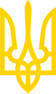 НАЦІОНАЛЬНА КОМІСІЯ З ЦІННИХ ПАПЕРІВ ТА ФОНДОВОГО РИНКУРІШЕННЯЗареєстровано в Міністерстві юстиції України
06 жовтня 2022 р. за N 1186/38522Про затвердження Ліцензійних умов провадження професійної діяльності на ринках капіталу - діяльності з адміністрування недержавних пенсійних фондівВідповідно до статей 3, 4, пункту 13 частини першої статті 8 Закону України "Про державне регулювання ринків капіталу та організованих товарних ринків", статті 70 Закону України "Про ринки капіталу та організовані товарні ринки" Національна комісія з цінних паперів та фондового ринкуВИРІШИЛА:1. Затвердити Ліцензійні умови провадження професійної діяльності на ринках капіталу - діяльності з адміністрування недержавних пенсійних фондів, що додаються.2. Визнати таким, що втратило чинність, рішення Національної комісії з цінних паперів та фондового ринку від 02 лютого 2021 року N 61 "Про затвердження Ліцензійних умов провадження окремих видів професійної діяльності на фондовому ринку", зареєстроване в Міністерстві юстиції України 06 квітня 2021 року за N 455/36077.3. Для цілей цих Ліцензійних умов стаж роботи на ринках фінансових послуг, а саме послуг з адміністрування недержавних пенсійних фондів, прирівнюється до стажу роботи на ринках капіталу.4. Для цілей цих Ліцензійних умов, стаж роботи у фінансових установах, що здійснювали діяльність з адміністрування недержавних пенсійних фондів або в саморегулівних організаціях чи об'єднаннях, які об'єднували такі фінансові установи, прирівнюється до стажу роботи у професійних учасниках ринків капіталу або в саморегулівних організаціях чи об'єднаннях, які об'єднують таких професійних учасників.5. Адміністратори недержавних пенсійних фондів, які мають ліцензії на провадження професійної діяльності на ринках капіталу - діяльності з адміністрування недержавних пенсійних фондів, зобов'язані:привести свої внутрішні документи у відповідність до цих Ліцензійних умов протягом шести місяців з дня, наступного після закінчення строку, на який уведено воєнний стан, згідно Указу Президента України від 24 лютого 2022 року N 64 "Про введення воєнного стану в Україні", затвердженого Законом України від 24 лютого 2022 року N 2102-IX "Про затвердження Указу Президента України "Про введення воєнного стану в Україні", якщо інше не встановлено стандартами корпоративного управління в професійних учасниках ринків капіталу та організованих товарних ринків;привести структуру власності у відповідність до вимог цих Ліцензійних умов протягом шести місяців з дня, наступного після закінчення строку, на який уведено воєнний стан, згідно Указу Президента України від 24 лютого 2022 року N 64 "Про введення воєнного стану в Україні", затвердженого Законом України від 24 лютого 2022 року N 2102-IX "Про затвердження Указу Президента України "Про введення воєнного стану в Україні", а у разі якщо в структурі власності такої особи є іноземна(і) юридична(і) особа(и) та/або фізична(і) особа(и) - іноземець(ці) - протягом року.Вимоги цих Ліцензійних умов щодо початкового капіталу застосовуються лише до юридичних осіб, які мають намір провадити діяльність з адміністрування недержавних пенсійних фондів і подали до НКЦПФР заяву та відповідні документи для отримання ліцензії.6. Департаменту методології регулювання професійних учасників ринку цінних паперів (Курочкіна І.) забезпечити:подання цього рішення для здійснення експертизи на відповідність Конвенції про захист прав людини і основоположних свобод до Секретаріату Уповноваженого у справах Європейського суду з прав людини Міністерства юстиції України;подання цього рішення на державну реєстрацію до Міністерства юстиції України;оприлюднення цього рішення на офіційному вебсайті Національної комісії з цінних паперів та фондового ринку.7. Це рішення набирає чинності з дня його офіційного опублікування.8. Контроль за виконанням цього рішення покласти на члена Національної комісії з цінних паперів та фондового ринку Бойка Ю.Протокол засідання Комісії
від 26 серпня 2022 р. N 129ЗАТВЕРДЖЕНО
Рішення Національної комісії з цінних паперів та фондового ринку
26 серпня 2022 року N 1122Ліцензійні умови провадження професійної діяльності на ринках капіталу - діяльності з адміністрування недержавних пенсійних фондівI. Загальні положення1. Ці Ліцензійні умови встановлюють вимоги, обов'язкові для виконання при отриманні ліцензії на провадження професійної діяльності на ринках капіталу - діяльності з адміністрування недержавних пенсійних фондів (далі - ліцензія), при провадженні професійної діяльності на ринках капіталу - діяльності з адміністрування недержавних пенсійних фондів, особливості поєднання такої діяльності з діяльністю за окремими видами професійної діяльності на ринках капіталу.2. У цих Ліцензійних умовах терміни вживаються в таких значеннях:безперервне надання послуг - надання послуг без відхилення від вимог до надання послуг, визначених внутрішніми документами ліцензіата відповідно до законодавства та/або його договорами з клієнтами;відокремлений підрозділ заявника/ліцензіата - філія, інший підрозділ юридичної особи, що розташований поза її місцезнаходженням і здійснює всі або частину її функцій щодо провадження діяльності з адміністрування пенсійних фондів та/або іншої професійної діяльності на ринках капіталу (у випадку поєднання діяльності з адміністрування недержавних пенсійних фондів з діяльністю з управління активами), крім спеціалізованого структурного підрозділу;заявник - юридична особа, створена за законодавством України, яка має намір провадити діяльність з адміністрування недержавного пенсійного фонду (далі - пенсійний фонд) та подає до Національної комісії з цінних паперів та фондового ринку для видачі ліцензії заяву і відповідні документи для отримання ліцензії;інформаційна система для ведення персоніфікованого обліку учасників пенсійного фонду (далі - інформаційна система персоніфікованого обліку) - система, що здійснює зберігання, передачу та обробку даних, до складу якої входять технічні засоби їх обробки (засоби обчислювальної техніки і зв'язку), методи і процедури, а також програмне забезпечення;керівні посадові особи - особи, які здійснюють виконавчі функції, та особи, які здійснюють наглядові функції;керівник заявника/ліцензіата - особа, яка виконує функцію одноосібного виконавчого органу, або голова колегіального виконавчого органу заявника/ліцензіата;ліцензіат - юридична особа, створена за законодавством України, яка має ліцензію, отриману в установленому законодавством порядку;опосередкована істотна участь - володіння у заявнику/ліцензіаті, яке настає, якщо особа або група осіб прямо або опосередковано володіє часткою (акціями) у статутному капіталі однієї чи кількох юридичних осіб у структурі власності юридичної особи заявника/ліцензіата, у такому розмірі, який забезпечує можливість контролювати через цю особу (цих осіб) 10 і більше відсотків статутного капіталу заявника/ліцензіата;особи, які здійснюють наглядові функції - голова та члени наглядової ради (або іншого органу, відповідального за здійснення нагляду юридичної особи відповідно до внутрішніх документів ліцензіата), інші особи, які мають повноваження на визначення стратегії, цілей і загального напряму діяльності юридичної особи, наглядають за процесом прийняття управлінських рішень та контролюють цей процес;посадові особи системи внутрішнього контролю - керівники підрозділів, які виконують функції з управління ризиками, внутрішнього аудиту та комплаєнсу та/або окремі особи, які виконують функції ризик-менеджера, комплаєнс-менеджера та внутрішнього аудитора;приміщення - частина внутрішнього об'єму будівлі, обмежена будівельними елементами, з можливістю входу і виходу, яка використовується ліцензіатом, у тому числі його відокремленими та/або спеціалізованими структурними підрозділами, при провадженні діяльності з адміністрування пенсійних фондів;прямий власник заявника/ліцензіата - особа, яка є власником частки (акцій) у статутному капіталі заявника/ліцензіата;публічна компанія - це:публічне акціонерне товариство;іноземна юридична особа, що є емітентом акцій, які допущені до торгів на хоча б одному з наступних регульованих ринків:New York Stock Exchange (NYSE);Hong Kong Exchanges and Clearing;London Stock Exchange (LSE);Japan Exchange Group;регульовані ринки, що входять до Nasdaq, Inc.;регульовані ринки країни, що входить до Європейського Союзу, та Швейцарії;сертифікований фахівець - фізична особа, на ім'я якої виданий сертифікат НКЦПФР на право вчинення дій, пов'язаних з безпосереднім провадженням професійної діяльності на ринках капіталу та організованих товарних ринках, термін дії якого не закінчився;спеціалізований структурний підрозділ заявника/ліцензіата - департамент, управління, відділ, сектор тощо, що є невід'ємною частиною внутрішньої організаційної структури заявника/ліцензіата або його відокремленого підрозділу та має інше місцезнаходження, ніж ліцензіат або його відокремлений підрозділ;стаж роботи на керівних посадах - стаж роботи як керівної посадової особи та/або як заступника керівної посадової особи та/або як керівника та/або заступника керівника відокремленого, спеціалізованого та/або функціонального структурного підрозділу професійного учасника ринків капіталу та/або на посаді державної служби не нижче категорії Б у Державній комісії з цінних паперів та фондового ринку та/або НКЦПФР та/або Державній комісії з регулювання ринків фінансових послуг України, та/або Національній комісії, що здійснює регулювання у сфері ринків фінансових послуг, та/або на посаді Голови або члена такої(их) комісії(й);стаж роботи на ринках капіталу - це загальний стаж роботи фізичної особи:на керівних посадах / як фахівця суб'єкта господарювання, що провадить професійну діяльність на ринках капіталу;та/або на керівних посадах / як фахівця в об'єднаннях (асоціаціях) осіб, які провадять професійну діяльність на ринках капіталу;та/або на посаді державної служби в Державній комісії з цінних паперів та фондового ринку та/або НКЦПФР, та/або Державній комісії з регулювання ринків фінансових послуг України, та/або Національній комісії, що здійснює регулювання у сфері ринків фінансових послуг, та/або на посаді Голови або члена такої(их) комісії(й);функціональний підрозділ професійного учасника - структурний підрозділ (структурна одиниця), який безпосередньо здійснює операції з провадження професійної діяльності (операційна діяльність) згідно з отриманою ліцензією (ліцензіями) або здійснює обслуговування діяльності таких підрозділів та не входить до системи внутрішнього контролю професійного учасника.Терміни "недержавний пенсійний фонд", "корпоративний пенсійний фонд", "адміністратор недержавного пенсійного фонду", "компанія з управління активами", "персоніфікований облік", "учасник пенсійного фонду", "саморегулівна організація адміністраторів недержавних пенсійних фондів", "резервний фонд", "пенсійні кошти", "одиниця пенсійних активів", "чиста вартість одиниці пенсійних активів" вживаються у значеннях, наведених у Законі України "Про недержавне пенсійне забезпеченняТерміни "ділова репутація", "особа, яка здійснює виконавчі функції", "особа, яка здійснює управлінські функції", "офіційний канал зв'язку", "посадові особи професійного учасника ринків капіталу та організованих товарних ринків", "початковий капітал", "професійна діяльність на організованих товарних ринках", "ринки капіталу", "професійна діяльність на ринках капіталу", "професійні учасники організованих товарних ринків", "учасники ринків капіталу", "грубе порушення", "системне порушення" вживаються у значеннях, наведених Законом України "Про ринки капіталу та організовані товарні ринки".Терміни "істотна участь", "контролер", "контроль", "пов'язана особа" вживаються у значеннях, наведених у Законі України "Про фінансові послуги та фінансові компанії".Терміни "асоційована особа", "ключовий учасник юридичної особи", "ланцюг володіння корпоративними правами юридичної особи" та "структура власності юридичної особи" вживаються у значеннях, наведених у Законі України "Про банки і банківську діяльність".Терміни "бездоганна ділова репутація", "ідентифікаційні дані", "кінцевий бенефіціарний власник" та "траст" вживаються у значеннях, наведених у Законі України "Про запобігання та протидію легалізації (відмиванню) доходів, одержаних злочинним шляхом, фінансуванню тероризму та фінансуванню розповсюдження зброї масового знищення".Термін "форс-мажорні обставини" вживається у значенні, наведеному в Законі України "Про торгово-промислові палати в Україні".Терміни "видача ліцензії", "місцезнаходження юридичної особи" вживаються у значенні, наведеному в Порядку видачі, зупинення дії та анулювання ліцензії на провадження професійної діяльності на ринках капіталу, затвердженому рішенням Національної комісії з цінних паперів та фондового ринку від 21 жовтня 2021 року N 982, зареєстрованому у Міністерстві юстиції України 03 грудня 2021 року за N 1563/37185 (далі - Порядок видачі ліцензії).Інші терміни, що вживаються в цих Ліцензійних умовах, використовуються у значеннях, визначених законами України та нормативно-правовими актами НКЦПФР.3. Вимогам, установленим цими Ліцензійними умовами, повинні відповідати:заявник та власники істотної участі у заявнику, у тому числі кінцеві бенефіціарні власники заявника, станом на дату подання заяви про видачу ліцензії та визначених цими Ліцензійними умовами документів;ліцензіат, власники істотної участі у ліцензіаті, у тому числі кінцеві бенефіціарні власники ліцензіата, посадові особи ліцензіата протягом усього часу, коли вони зберігають свій статус або мають істотну участь у ліцензіаті.Ліцензіат повинен виконувати вимоги, встановлені цими Ліцензійним умовами, протягом усього строку провадження діяльності з адміністрування пенсійних фондів.4. Ліцензія видається НКЦПФР відповідно до цих Ліцензійних умов та Порядку видачі ліцензії.5. У разі поєднання заявником/ліцензіатом діяльності з адміністрування пенсійних фондів з іншою діяльністю на ринках капіталу, а саме з діяльністю з управління активами інституційних інвесторів - діяльністю з управління активами, заявник/ліцензіат повинен одночасно виконувати та відповідати всім вимогам, установленим ліцензійними умовами, які застосовуються до видів діяльності, що поєднує заявник/ліцензіат.II. Вимоги, яким повинен відповідати заявник для отримання ліцензії та ліцензіат під час провадження діяльності з адміністрування пенсійних фондів1. Загальні вимоги1. Ліцензіат при провадженні діяльності з адміністрування пенсійних фондів зобов'язаний дотримуватись вимог законодавства України та внутрішніх документів ліцензіата.2. Ліцензію можуть отримати:юридична особа, зареєстрована у формі акціонерного товариства або товариства з обмеженою відповідальністю, яка має намір провадити діяльність з адміністрування пенсійних фондів як професійний адміністратор;юридична особа - одноосібний засновник корпоративного пенсійного фонду, який прийняв рішення про самостійне здійснення адміністрування такого пенсійного фонду;компанія з управління активами, яка має видану НКЦПФР ліцензію на провадження професійної діяльності на ринках капіталу, а саме на провадження діяльності з управління активами інституційних інвесторів - діяльності з управління активами (далі - діяльність з управління активами).3. Заявником/ліцензіатом не може бути юридична особа, яка відповідає хоча б одному з таких критеріїв:до особи застосовано санкції відповідно до Закону України "Про санкції";особа має серед учасників (засновників, акціонерів) юридичних осіб, зареєстрованих у державах (юрисдикціях), внесених до переліку держав (юрисдикцій), що не виконують чи неналежним чином виконують рекомендації міжнародних, міжурядових організацій, задіяних у сфері боротьби з легалізацією (відмиванням) доходів, одержаних злочинним шляхом, або фінансуванням тероризму чи фінансуванням розповсюдження зброї масового знищення, сформованого в порядку, визначеному Кабінетом Міністрів України на основі висновків міжнародних, міжурядових організацій, задіяних у сфері боротьби з легалізацією (відмиванням) доходів, одержаних злочинним шляхом, або фінансуванням тероризму чи фінансуванням розповсюдження зброї масового знищення, та оприлюдненого на офіційному вебсайті Державної служби фінансового моніторингу України;особа має серед учасників (засновників, акціонерів) та/або кінцевих бенефіціарних власників громадян Російської Федерації та/або Республіки Білорусь, крім випадків, якщо вони проживають на території України на законних підставах;особа та/або учасники (засновники, акціонери) включені відповідно до закону до переліку осіб, пов'язаних із провадженням терористичної діяльності або стосовно яких застосовано міжнародні санкції;особа підконтрольна юридичним особам, створеним відповідно до законодавства держави, що здійснює збройну агресію проти України у значенні, наведеному у статті 1 Закону України "Про оборону України" та/або особам, зазначеним у абзацах другому, п'ятому цього пункту, та/або має таких осіб серед власників істотної участі, у тому числі кінцевих бенефіціарних власників.4. Заявник (крім юридичної особи - одноосібного засновника корпоративного пенсійного фонду, яка прийняла рішення про самостійне здійснення адміністрування цього пенсійного фонду) повинен мати найменування, яке відображає його організаційно-правову форму (акціонерне товариство або товариство з обмеженою відповідальністю), містить слова "адміністратор пенсійного фонду" (крім компанії з управління активами) та відрізняється від найменувань будь-яких інших адміністраторів.5. У разі створення корпоративного пенсійного фонду одноосібним засновником рішення про здійснення адміністрування самим засновником або про залучення адміністратора пенсійного фонду (далі - адміністратор) приймається вищим органом управління або власником такого засновника.Для здійснення діяльності з адміністрування пенсійних фондів заявник - одноосібний засновник корпоративного пенсійного фонду, компанія з управління активами повинні утворити відповідний функціональний структурний підрозділ та отримати ліцензію.6. Особи, які входять до складу виконавчих і контролюючих органів заявника/ліцензіата, керівник структурного підрозділу компанії з управління активами та керівник структурного підрозділу одноосібного засновника корпоративного пенсійного фонду, який прийняв рішення про самостійне здійснення адміністрування такого пенсійного фонду, що здійснюють адміністрування пенсійного фонду, повинні відповідати вимогам частини другої статті 24 Закону України "Про недержавне пенсійне забезпечення".7. Установчий документ заявника/ліцензіата повинен відповідати законодавству України та передбачати провадження діяльності з адміністрування пенсійних фондів, ураховувати особливості та обмеження, передбачені законами України щодо поєднання такої діяльності з іншими видами діяльності, порядок формування органу, відповідального за здійснення нагляду, у випадках, передбачених законодавством України.Поєднання діяльності з адміністрування пенсійного фонду з іншими видами діяльності забороняється, крім провадження професійної діяльності на ринках капіталу, а саме діяльності з управління активами інституційних інвесторів - діяльності з управління активами.У статуті заявника/ліцензіата, який має намір здійснювати/здійснює діяльність з адміністрування пенсійних фондів, крім вимог, установлених законодавством України, мають бути зазначені відомості про:здійснення такої діяльності з урахуванням обмежень, передбачених законом;створення резервного фонду.8. Структура власності юридичної особи заявника/ліцензіата, власників істотної участі у заявнику/ліцензіаті має бути прозорою і такою, що відповідає вимогам цих Ліцензійних умов.Структура власності юридичної особи заявника/ліцензіата є прозорою та такою, що відповідає вимогам цих Ліцензійних умов, якщо розкриває інформацію щодо системи взаємовідносин юридичних та фізичних осіб у структурі власності юридичної особи заявника/ліцензіата і надає змогу визначити:усіх ключових учасників (включаючи публічні компанії) і контролерів заявника/ліцензіата;усіх ключових учасників кожної юридичної особи, яка існує у ланцюгу володіння корпоративними правами заявника/ліцензіата;усіх власників істотної участі в заявнику/ліцензіаті;усіх кінцевих бенефіціарних власників заявника/ліцензіата або їх відсутність у випадках, передбачених абзацом двадцять третім цього пункту;відносини контролю між усіма вказаними особами.Структура власності юридичної особи заявника/ліцензіата є такою, що не відповідає вимогам цих Ліцензійних умов, якщо НКЦПФР установлений факт, що заявник/ліцензіат має серед власників істотної участі або підконтрольний:юридичній особі, створеній відповідно до законодавства держави, що здійснює збройну агресію проти України у значенні, наведеному у статті 1 Закону України "Про оборону України";особі, до якої застосовано санкції відповідно до Закону України "Про санкції";особі, що включена до переліку осіб, пов'язаних із провадженням терористичної діяльності або стосовно яких застосовано міжнародні санкції.Структура власності юридичної особи заявника/ліцензіата є такою, що не відповідає вимогам цих Ліцензійних умов, якщо НКЦПФР установлений факт, що заявник/ліцензіат має серед учасників (засновників, акціонерів) та/або кінцевих бенефіціарних власників громадян Російської Федерації та/або Республіки Білорусь, крім випадків, якщо вони проживають на території України на законних підставах.Структура власності юридичної особи власників істотної участі у заявнику/ліцензіаті є такою, що не відповідає вимогам цих Ліцензійних умов, якщо НКЦПФР встановлений факт, що власник істотної участі у заявнику/ліцензіаті підконтрольний або має серед власників істотної участі:юридичну особу - резидента держави, що здійснює збройну агресію проти України у значенні, наведеному у статті 1 Закону України "Про оборону України";особу, до якої або до посадових осіб якої застосовані санкції згідно з резолюціями Ради Безпеки Організації Об'єднаних Націй, інших міжнародних організацій, рішеннями Ради Європейського Союзу, інших міждержавних об'єднань, членом (учасником) яких є Україна, які передбачають обмеження або заборону торговельних та/або фінансових операцій;особу, до якої або до посадових осіб якої застосовані санкції відповідно до Закону України "Про санкції";особу, яка або посадові особи якої включені до переліку осіб, пов'язаних з провадженням терористичної діяльності або стосовно яких застосовано міжнародні санкції.Структура власності юридичної особи заявника/ліцензіата є такою, що не відповідає вимогам цих Ліцензійних умов, якщо вона є непрозорою, а саме не дотримані вимоги щодо її прозорості, визначені абзацами другим - шостим цього пункту, та/або якщо:у структурі власності юридичної особи заявника/ліцензіата наявна конструкція щодо взаємного володіння часткою статутного капіталу (зустрічні інвестиції) однієї особи в іншій;у структурі власності юридичної особи заявника/ліцензіата наявний траст, про який не розкрита інформація відповідно до довідки про схематичне зображення структури власності юридичної особи - заявника (додаток 1), та/або довірчим власником такого трасту не погоджено НКЦПФР намір набуття або збільшення істотної участі, якщо на момент набуття істотної участі таке погодження було передбачено законодавством;у структурі власності юридичної особи заявника/ліцензіата (крім публічної компанії) наявні особи, які мають юридичне право володіти, користуватися та розпоряджатися правами, що становлять істотну участь у заявнику/ліцензіаті, але при цьому діють за вказівками кінцевих бенефіціарних власників, інформація про яких не розкрита згідно з цими Ліцензійними умовами;структура власності юридичної особи заявника/ліцензіата складається виключно з осіб, які володіють участю у статутному капіталі заявника/ліцензіата в розмірі менше 10 %;у структурі власності юридичної особи заявника/ліцензіата відсутня інформація про кінцевого(их) бенефіціарного(их) власника(ів) осіб, яким одноосібно/спільно у сукупності (при додаванні акцій/часток всіх цих осіб) належить більше 90 % статутного капіталу заявника/ліцензіата, крім осіб, якими або контролерами яких є держава, Національний банк України, територіальна громада, міжнародна фінансова організація, публічна компанія, фізична особа, права якої на акції/частки статутного капіталу заявника/ліцензіата або права голосу за ними не є формальними (особа не є комерційним агентом, номінальним власником або номінальним утримувачем, або лише посередником щодо такого права);власниками істотної участі порушений порядок погодження набуття такої істотної участі.9. Ділова репутація заявника/ліцензіата, юридичної особи, яка є власником істотної участі, у тому числі контролером, кінцевим бенефіціарним власником заявника/ліцензіата, або яка здійснює повноваження одноосібного виконавчого органу (призначена головою або членом колегіального виконавчого органу) чи здійснює повноваження голови або члена наглядової ради (або іншого органу, відповідального за здійснення нагляду) власника істотної участі, у тому числі контролера заявника/ліцензіата, є такою, що відповідає цим Ліцензійним умовам, якщо:особу не було звільнено від виконання функцій довірчого власника трасту або не було припинено інші фідуціарні відносини з цією особою у зв'язку з порушенням або неналежним виконанням нею обов'язків;відсутні факти, встановлені відповідним державним органом, надання особою безпосередньо або через третіх осіб державному органу недостовірної інформації про власну особу, яка вплинула або могла вплинути на прийняття цим державним органом рішення (застосовується протягом трьох років із дня надання такої інформації);відсутні факти визнання особи банкрутом або набрання законної сили рішення про примусову ліквідацію чи анулювання всіх ліцензій за вчинення правопорушення на ринках фінансових послуг та/або організованих товарних ринках;відсутні факти перебування протягом більше шести місяців у складі органу управління іноземної фінансової установи / товарної біржі протягом року до прийняття уповноваженим органом іноземної країни рішення про визнання фінансової установи / товарної біржі неплатоспроможною чи банкрутом або набрання законної сили рішення про примусову ліквідацію, або анулювання всіх ліцензій за вчинення правопорушення на ринках фінансових послуг та/або організованих товарних ринках, або про визнання банку неплатоспроможним чи відкликання ліцензії на здійснення банківської/кредитної діяльності (крім відкликання ліцензії під час ліквідації іноземного банку за ініціативою власників);у особи була відсутня можливість незалежно від виконання обов'язків і володіння участю у фінансовій установі надавати обов'язкові вказівки або іншим чином визначати чи істотно впливати на дії такої фінансової установи / товарної біржі, у тому числі іноземної, станом на будь-яку дату протягом року до прийняття уповноваженим органом відповідної країни рішення про визнання такої фінансової установи / товарної біржі неплатоспроможною чи банкрутом або набрання законної сили рішення про примусову ліквідацію чи анулювання всіх ліцензій за вчинення правопорушення на ринках фінансових послуг та/або організованих товарних ринках, або про визнання банку неплатоспроможним чи відкликання ліцензії на здійснення банківської/кредитної діяльності (крім відкликання ліцензії під час ліквідації іноземного банку за ініціативою власників);відсутні факти припинення повноважень (звільнення) особи чи її переведення на іншу посаду протягом останніх трьох років, якщо йому передувала вимога відповідного державного органу, у тому числі уповноваженого органу іноземної країни, щодо заміни цієї особи на посаді у зв'язку з неналежним виконанням особою посадових обов'язків, яке призвело до порушення фінансовою установою / товарною біржою вимог законодавства;особою не вчинено грубих та/або системних порушень вимог банківського, фінансового, валютного законодавства, законодавства з питань фінансового моніторингу, законодавства про ринки капіталу та організовані товарні ринки, фінансові послуги, законодавства про акціонерні товариства та захист прав споживачів;відсутні факти невідповідності діяльності особи вимогам до ділової практики та/або професійної етики;до особи не застосовувались економічні та інші обмежувальні заходи (санкції) згідно з резолюціями Ради Безпеки Організації Об'єднаних Націй, інших міжнародних організацій, рішень Ради Європейського Союзу, інших міждержавних об'єднань, членом (учасником) яких є Україна, що передбачають обмеження або заборону торговельних та/або фінансових операцій органами іноземних держав (крім держав, що здійснюють збройну агресію проти України у значенні, наведеному у статті 1 Закону України "Про оборону України") або України;особа не позбавлялась, в установленому законодавством порядку, права займатися певною діяльністю;особа не включена до переліку осіб, пов'язаних із провадженням терористичної діяльності, або стосовно яких застосовано міжнародні санкції, в установленому законодавством порядку;відсутні факти порушення особою вимог закону щодо необхідності погодження наміру набуття істотної участі у фінансовій установі;відсутні інші ознаки невідповідності ділової репутації вимогам, визначеним відповідними державними органами (у тому числі відповідними іноземними державними органами), що виявлені відносно періодів роботи особи на ринках фінансових послуг та/або організованих товарних ринках, державне регулювання щодо яких здійснюють відповідні державні органи.Наявність вищезазначених ознак установлюється за останні п'ять календарних років, що передують оцінці ділової репутації особи, якщо інше не встановлено у змісті самих ознак.Ділова репутація фізичної особи, яка є власником істотної участі, у тому числі контролером, кінцевим бенефіціарним власником заявника/ліцензіата, або яка здійснює повноваження одноосібного виконавчого органу (призначена головою або членом колегіального виконавчого органу) чи здійснює повноваження голови або члена наглядової ради (або іншого органу, відповідального за здійснення нагляду) власника істотної участі, у тому числі контролера заявника/ліцензіата, є такою, що відповідає цим Ліцензійним умовам, якщо:особу не було звільнено з роботи на ринках фінансових послуг та/або організованих товарних ринках на вимогу державного органу, у тому числі іноземного (за винятком випадків, коли особа була звільнена у зв'язку з відмовою у погодженні особи на посаду керівника або посадової особи системи внутрішнього контролю);особу не було звільнено з роботи (у тому числі з роботи в іноземних юридичних особах) за систематичне або одноразове грубе порушення особою своїх посадових обов'язків та/або правил трудового розпорядку, порушення законодавства про протидію корупції, вчинення розкрадання, зловживання владою / службовим становищем або іншого правопорушення (при роботі в юридичних особах - резидентах - звільнення на підставі пунктів 3, 4, 7, 8 частини першої статті 40, пунктів 1, 11, 2, 3 частини першої статті 41, абзацу дев'ятого частини першої статті 431 та статті 45 Кодексу законів про працю України, а також з підстав, визначених частиною п'ятою статті 66 Закону України "Про державну службу";особу не було звільнено від виконання функцій довірчого власника трасту або не було припинено інші фідуціарні відносини з цією особою у зв'язку з порушенням або неналежним виконанням нею обов'язків;відсутні факти, встановлені відповідним державним органом, надання особою безпосередньо або через третіх осіб державному органу недостовірної інформації про власну особу, яка вплинула або могла вплинути на прийняття цим державним органом рішення (застосовується протягом трьох років із дня надання такої інформації);відсутні факти перебування протягом більше шести місяців на посаді керівника фінансової установи / товарної біржі або посадової особи системи внутрішнього контролю фінансової установи / товарної біржі (або виконання обов'язків за посадою) протягом року, що передує даті рішення про визнання такої фінансової установи / товарної біржі банкрутом або набрання законної сили рішення про примусову ліквідацію чи анулювання ліцензії за вчинення правопорушення на ринках фінансових послуг та/або організованих товарних ринках, або про віднесення банку до категорії неплатоспроможних або про відкликання в банку банківської ліцензії за ініціативою Національного банку України (крім відкликання банківської ліцензії у зв'язку з нездійсненням банком жодної банківської операції протягом року з дня її отримання або під час ліквідації банку за ініціативою власників);у особи була відсутня можливість незалежно від обіймання посад і володіння участю у фінансовій установі/товарній біржі надавати обов'язкові вказівки або іншим чином визначати чи істотно впливати на дії такої фінансової установи / товарної біржі станом на будь-яку дату протягом року, що передує даті рішення про визнання фінансової установи / товарної біржі банкрутом або набрання законної сили рішення про примусову ліквідацію, або анулювання ліцензії за вчинення правопорушення на ринках фінансових послуг та/або організованих товарних ринках, або про віднесення банку до категорії неплатоспроможних чи про відкликання в банку банківської ліцензії за ініціативою Національного банку України (крім відкликання банківської ліцензії у зв'язку з нездійсненням банком жодної банківської операції протягом року з дня її отримання або під час ліквідації банку за ініціативою власників);відсутні факти перебування протягом більше шести місяців у складі органу управління або на посаді посадової особи системи внутрішнього контролю іноземної фінансової установи / товарної біржі протягом року до прийняття уповноваженим органом відповідної країни рішення про визнання такої фінансової установи / товарної біржі неплатоспроможною чи банкрутом, або набрання законної сили рішення про примусову ліквідацію чи анулювання ліцензії за вчинення правопорушення на ринках фінансових послуг та/або організованих товарних ринках або про визнання банку неплатоспроможним чи відкликання ліцензії на здійснення банківської/кредитної діяльності (крім відкликання ліцензії під час ліквідації іноземного банку за ініціативою власників);у особи була відсутня можливість незалежно від обіймання посад і володіння участю надавати обов'язкові вказівки або іншим чином визначати чи істотно впливати на дії іноземної фінансової установи / товарної біржі станом на будь-яку дату протягом року до прийняття уповноваженим органом іноземної країни рішення про визнання фінансової установи / товарної біржі неплатоспроможною чи банкрутом, або набрання законної сили рішення про примусову ліквідацію чи анулювання ліцензії за вчинення правопорушення на ринках фінансових послуг та/або організованих товарних ринках, або про визнання банку неплатоспроможним чи відкликання ліцензії на здійснення банківської/кредитної діяльності (крім відкликання ліцензії під час ліквідації іноземного банку за ініціативою власників);відсутні факти припинення повноважень (звільнення) особи чи її переведення на іншу посаду протягом останніх трьох років, якщо йому передувала вимога відповідного державного органу, у тому числі уповноваженого органу іноземної країни щодо заміни цієї особи на посаді у зв'язку з неналежним виконанням особою посадових обов'язків, яке призвело до порушення фінансовою установою / товарною біржою вимог законодавства;ділова репутація особи є бездоганною в розумінні Закону України "Про запобігання та протидію легалізації (відмиванню) доходів, одержаних злочинним шляхом, фінансуванню тероризму та фінансуванню розповсюдження зброї масового знищення" (наявність ознаки встановлюється за останні три календарні роки, що передують оцінці ділової репутації особи);особою не вчинено грубих та/або системних порушень вимог банківського, фінансового, валютного законодавства, законодавства з питань фінансового моніторингу, законодавства про ринки капіталу та організовані товарні ринки, законодавства про фінансові послуги, акціонерні товариства та захист прав споживачів;відсутні факти невідповідності діяльності особи вимогам до ділової практики та/або професійної етики;до особи не застосовувались економічні та інші обмежувальні заходи (санкції) згідно з резолюціями Ради Безпеки Організації Об'єднаних Націй, інших міжнародних організацій, рішень Ради Європейського Союзу, інших міждержавних об'єднань, членом (учасником) яких є Україна, що передбачають обмеження або заборону торговельних та/або фінансових операцій, органами іноземних держав (крім держав, що здійснюють збройну агресію проти України у значенні, наведеному у статті 1 Закону України "Про оборону України") або України;особа не позбавлялась в установленому законодавством порядку права обіймати певні посади або займатися певною діяльністю;особа не включена до переліку осіб, пов'язаних із провадженням терористичної діяльності, або стосовно яких застосовано міжнародні санкції в установленому законодавством порядку;відсутні факти порушення особою вимог закону щодо необхідності погодження наміру набуття істотної участі у фінансовій установі/товарній біржі;відсутні інші ознаки невідповідності ділової репутації вимогам, визначеним відповідними державними органами (у тому числі відповідними іноземними державними органами), що виявлені відносно періодів роботи особи на ринках фінансових послуг та організованих товарних ринках, державне регулювання щодо яких здійснюють відповідні державні органи.Наявність вищезазначених ознак встановлюється за останні п'ять календарних років, що передують оцінці ділової репутації особи, якщо інше не встановлено у змісті самих ознак.Ділова репутація фізичної особи, яка здійснює повноваження одноосібного виконавчого органу (призначена головою або членом колегіального виконавчого органу) чи здійснює повноваження голови або члена наглядової ради (або іншого органу, відповідального за здійснення нагляду) або є посадовою особою/працівником системи внутрішнього контролю заявника/ліцензіата є такою, що відповідає цим Ліцензійним умовам, якщо вона відповідає вимогам стандартів корпоративного управління в професійних учасниках ринків капіталу та організованих товарних ринків, встановлених рішеннями Національної комісії з цінних паперів та фондового ринку від 30 грудня 2021 року N 1288 "Про затвердження Стандарту N 1 "Корпоративне управління в професійних учасниках ринків капіталу та організованих товарних ринків. Основні поняття та терміни", зареєстрованим в Міністерстві юстиції України 28 лютого 2022 року за N 261/37597, від 30 грудня 2021 року N 1289 "Про затвердження Стандарту N 2 "Корпоративне управління в професійних учасниках ринків капіталу та організованих товарних ринків. Організація та функціонування системи внутрішнього контролю в професійних учасниках, які є підприємствами, що становлять суспільний інтерес та які не є банками", зареєстрованим в Міністерстві юстиції України 28 лютого 2022 року за N 258/37594, від 30 грудня 2021 року N 1290 "Про затвердження Стандарту N 3 "Корпоративне управління в професійних учасниках ринків капіталу та організованих товарних ринків. Організація та функціонування системи внутрішнього контролю в професійних учасниках, які є системно важливими професійними учасниками та які не є банками", зареєстрованим в Міністерстві юстиції України 28 лютого 2022 року за N 267/37603, від 30 грудня 2021 року N 1291 "Про затвердження Стандарту N 4 "Корпоративне управління в професійних учасниках ринків капіталу та організованих товарних ринків. Організація та функціонування системи внутрішнього контролю в професійних учасниках, які не належать до підприємств, що становлять суспільний інтерес та до системно важливих професійних учасників", зареєстрованим в Міністерстві юстиції України 28 лютого 2022 року за N 263/37599 (далі - Стандарти).Фізична особа, яка здійснює повноваження одноосібного виконавчого органу (призначена головою або членом колегіального виконавчого органу) чи здійснює повноваження голови або члена наглядової ради (або іншого органу, відповідального за здійснення нагляду) або є посадовою особою/працівником системи внутрішнього контролю заявника/ліцензіата або є керівником відокремленого та/або спеціалізованого структурного підрозділу заявника/ліцензіата не може бути громадянином Російської Федерації або Республіки Білорусь, крім випадків, якщо вона проживає на території України на законних підставах.У власників істотної участі в заявнику/ліцензіаті, посадових осіб заявника/ліцензіата та інших фахівців заявника/ліцензіата має бути відсутній конфлікт інтересів (суперечності між особистими інтересами і правами і обов'язками власника істотної участі в заявнику/ліцензіаті та/або посадовими обов'язками особи в заявнику/ліцензіаті) або є можливість усунення такого конфлікту інтересів.Особа, яка вважає, що з поважних причин до неї не повинні застосовуватися певні ознаки невідповідності ділової репутації (крім ознаки, зазначеної в абзаці двадцять шостому цього пункту) вимогам, зазначеним у цьому пункті, має право надати з цього приводу до НКЦПФР відповідне обґрунтоване письмове клопотання, яке підлягає розгляду у терміни та в порядку, визначені у Законі України "Про звернення громадян" із забезпеченням, у тому числі, права особи особисто викладати свої аргументи та бути присутньою при розгляді клопотання.10. Фінансова звітність та консолідована фінансова звітність (у разі складення консолідованої фінансової звітності) заявника/ліцензіата має бути складена відповідно до Закону України "Про бухгалтерський облік та фінансову звітність в Україні" та відповідати міжнародним стандартам фінансової звітності. Аудиторський звіт має бути складений відповідно до Закону України "Про аудит фінансової звітності та аудиторську діяльність", Міжнародних стандартів контролю якості, аудиту, огляду, іншого надання впевненості та супутніх послуг та з урахуванням положень Вимог до інформації, що стосується аудиту або огляду фінансової звітності учасників ринків капіталу та організованих товарних ринків, нагляд за якими здійснює Національна комісія з цінних паперів та фондового ринку, затверджених рішенням Національної комісії з цінних паперів та фондового ринку від 22 липня 2021 року N 555, зареєстрованих у Міністерстві юстиції України 07 вересня 2021 року за N 1176/36798 (далі - Вимоги до інформації).Аудиторський звіт щодо фінансової звітності (консолідованої фінансової звітності) можуть надавати суб'єкти аудиторської діяльності, включені, у тому числі на період проведення ними обов'язкового аудиту фінансової звітності ліцензіата, до розділу "Суб'єкти аудиторської діяльності, які мають право проводити обов'язковий аудит фінансової звітності" або розділу "Суб'єкти аудиторської діяльності, які мають право проводити обов'язковий аудит фінансової звітності підприємств, що становлять суспільний інтерес" Реєстру аудиторів та суб'єктів аудиторської діяльності.11. Власники істотної участі у заявнику/ліцензіаті повинні відповідати таким вимогам.Власник істотної участі у заявнику/ліцензіаті:спроможний забезпечити виконання своїх фінансових зобов'язань;має можливості у надавати в разі потреби фінансову допомогу ліцензіату в рамках вжиття заходів з метою приведення діяльності ліцензіата у відповідність із вимогами законодавства;зобов'язаний у разі зменшення показників діяльності ліцензіата, що використовуються для вимірювання та оцінки ризиків його діяльності, таким чином, що існує ризик невиконання ним пруденційних нормативів, встановлених Положенням щодо пруденційних нормативів професійної діяльності на фондовому ринку та вимог до системи управління ризиками, затвердженим рішенням Національної комісії з цінних паперів та фондового ринку від 01 жовтня 2015 року N 1597, зареєстрованим в Міністерстві юстиції України 28 жовтня 2015 року за N 1311/27756, або виникає ризик неспроможності виконання ліцензіатом своїх фінансових зобов'язань, строк виконання яких настав:1) надати фінансову допомогу ліцензіату в рамках вжиття заходів з метою приведення його діяльності у відповідність із вимогами законодавства або з метою виконання ліцензіатом своїх фінансових зобов'язань у розмірі, пропорційному до розміру його участі у ліцензіаті;2) ініціювати розгляд загальними зборами учасників (акціонерів) ліцензіата питання про його ліквідацію та, у разі якщо загальними зборами не підтримано його пропозицію, прийняти рішення про ліквідацію ліцензіата зобов'язаний виконати дії, передбачені підпунктом 1 цього пункту.12. Керівник заявника/ліцензіата (його відокремленого та/або спеціалізованого структурного підрозділу) при здійсненні діяльності з адміністрування пенсійних фондів не може одночасно працювати в інших професійних учасниках ринків капіталу.Голова та члени колегіального виконавчого органу (особа, яка здійснює повноваження одноосібного виконавчого органу) заявника/ліцензіата повинні відповідати вимогам, установленим Стандартами.Керівник заявника/ліцензіата на дату призначення його на цю посаду або керівник юридичної особи на дату подання до НКЦПФР заяви для отримання ліцензії (крім юридичної особи - одноосібного засновника корпоративного пенсійного фонду, яка прийняла рішення про самостійне здійснення адміністрування цього пенсійного фонду) повинен мати стаж роботи на ринках капіталу не менше трьох років, у тому числі стаж роботи на керівних посадах не менше одного року.Керівник функціонального підрозділу з адміністрування пенсійного фонду компанії з управління активами та одноосібного засновника корпоративного пенсійного фонду, що прийняв рішення про самостійне здійснення адміністрування такого пенсійного фонду, повинен мати загальний стаж роботи на ринках капіталу не менше трьох років, у тому числі стаж роботи на керівних посадах не менше одного року.У разі тимчасової відсутності керівника ліцензіата (відпустка, відрядження, тимчасова непрацездатність) особа, яка тимчасово виконує його обов'язки, має приступити до виконання обов'язків керівника ліцензіата з першого дня його відсутності. При цьому така особа призначається з числа сертифікованих фахівців ліцензіата.Особа, яка виконує обов'язки керівника ліцензіата, може бути призначена на строк не більше ніж три місяці, крім випадку тимчасової відсутності керівника.У разі припинення трудових правовідносин з керівником ліцензіата (у тому числі звільнення) орган ліцензіата, до повноважень якого віднесено призначення керівника, зобов'язаний призначити нового керівника або виконуючого обов'язки керівника ліцензіата не пізніше трьох робочих днів з дати припинення трудових правовідносин з керівником ліцензіата. Така особа повинна відповідати вимогам, установленим цими Ліцензійними умовами до керівника.13. Керівником функціонального підрозділу з адміністрування пенсійних фондів компанії з управління активами, керівником функціонального підрозділу одноосібного засновника корпоративного пенсійного фонду, який прийняв рішення про самостійне здійснення адміністрування такого пенсійного фонду, можуть бути лише особи, які:не мають обмежень щодо виконання покладених на них функцій, які виникають через їх пов'язаних осіб;не є громадянами Російської Федерації або Республіки Білорусь, крім випадків, якщо вони проживають на території України на законних підставах;протягом останніх семи років не були керівниками юридичних осіб, визнаних банкрутами або підданих процедурі примусової ліквідації в період перебування цієї особи на керівній посаді.14. Фізична особа, яка займає посаду головного бухгалтера (фізична особа, на яку покладено ведення бухгалтерського обліку) заявника/ліцензіата (крім банку) або, у разі покладання ведення бухгалтерського обліку заявника/ліцензіата на юридичну особу, з якою заявником/ліцензіатом укладений договір про здійснення бухгалтерського обліку, фізична особа, яка безпосередньо здійснює ведення бухгалтерського обліку заявника/ліцензіата), повинна відповідати таким вимогам щодо професійної придатності:мати кваліфікаційне посвідчення фахівця з питань бухгалтерського обліку професійних учасників ринків капіталу та/або організованих товарних ринків. У разі відсутності такого документа у тримісячний строк після прийняття на роботу на посаду головного бухгалтера заявника/ліцензіата або укладення договору про здійснення бухгалтерського обліку юридичною особою пройти підвищення кваліфікації;мати стаж роботи на ринках капіталу та організованих товарних ринках на посаді бухгалтера або головного бухгалтера не менше двох років або на (в) будь-якому(ій) іншому(ій) підприємстві, організації, установі на посаді бухгалтера або головного бухгалтера не менше п'яти років.Фізична особа, яка займає посаду головного бухгалтера (фізична особа, на яку покладено ведення бухгалтерського обліку) заявника/ліцензіата (крім банку) або, у разі покладання ведення бухгалтерського обліку заявника/ліцензіата на юридичну особу, з якою заявником/ліцензіатом укладений договір про здійснення бухгалтерського обліку, фізична особа, яка безпосередньо здійснює ведення бухгалтерського обліку заявника/ліцензіата) не може бути громадянином Російської Федерації або Республіки Білорусь, крім випадків, якщо вона проживає на території України на законних підставах.Зазначені фізичні особи не можуть бути посадовими особами в іншому професійному учаснику ринків капіталу.Ліцензіат у разі звільнення особи, яка займає посаду головного бухгалтера, або особи, на яку покладено ведення бухгалтерського обліку ліцензіата, або закінчення/розірвання договору з юридичною особою, на яку покладено ведення бухгалтерського обліку ліцензіата, повинен протягом одного місяця призначити головного бухгалтера (особу, на яку покладено ведення бухгалтерського обліку ліцензіата) або укласти договір з юридичною особою, на яку покладається ведення бухгалтерського обліку ліцензіата.15. Ліцензіат та його відокремлені підрозділи зобов'язані протягом усього строку провадження діяльності з адміністрування пенсійних фондів виконувати вимоги законодавства у сфері запобігання та протидії легалізації (відмиванню) доходів, одержаних злочинним шляхом, фінансуванню тероризму та фінансуванню розповсюдження зброї масового знищення.Ліцензіат щодо відокремлених підрозділів розташованих у державах, в яких рекомендації Групи з розробки фінансових заходів боротьби з відмиванням грошей (FATF) не застосовуються або застосовуються недостатньою мірою, зобов'язаний провести оцінку заходів запобігання та протидії легалізації (відмиванню) доходів, одержаних злочинним шляхом, фінансуванню тероризму та фінансуванню розповсюдження зброї масового знищення, що здійснюються в таких державах.У разі якщо здійснення зазначених заходів не дозволяється законодавством такої держави, ліцензіат зобов'язаний повідомити відповідному суб'єкту державного фінансового моніторингу, що відповідно до Закону України "Про запобігання та протидію легалізації (відмиванню) доходів, одержаних злочинним шляхом, фінансуванню тероризму та фінансуванню розповсюдження зброї масового знищення" виконує функції державного регулювання та нагляду за суб'єктом первинного фінансового моніторингу, про відповідні запобіжні заходи, що ліцензіат буде вживати для мінімізації ризиків використання діяльності відокремленого підрозділу з метою легалізації (відмивання) доходів, одержаних злочинним шляхом, фінансування тероризму чи фінансування розповсюдження зброї масового знищення.У разі якщо вимоги щодо організації фінансового моніторингу суперечать законодавству іноземної держави, на території якої утворено відокремлений підрозділ, ліцензіат зобов'язаний повідомити центральний орган виконавчої влади, що реалізує державну політику у сфері запобігання та протидії легалізації (відмиванню) доходів, одержаних злочинним шляхом, фінансуванню тероризму та фінансуванню розповсюдження зброї масового знищення, і НКЦПФР про неможливість дотримання його відокремленим підрозділом зазначених вимог.16. Ліцензіат для забезпечення провадження діяльності з адміністрування пенсійних фондів повинен мати технічне та програмне забезпечення, яке спроможне:впроваджувати та підтримувати системи та процедури, які є достатніми для забезпечення безпеки, цілісності та конфіденційності інформації, враховуючи характер відповідної інформації, складність та різноманітність діяльності такого ліцензіата;використовувати системи та засоби, які забезпечують безперервність, швидкість надання послуг та захист інформації.17. Ліцензіат у разі переривань надання послуг на один і більше робочих днів повинен поінформувати НКЦПФР офіційним каналом зв'язку про факт зазначеної події з наданням детальної інформації про обставини, причини й наслідки події та оприлюднити інформацію про факт події на власному вебсайті, крім випадку, якщо таке переривання пов'язано з перериванням у роботі вебсайту. При цьому ліцензіат повинен вживати заходів для швидкого відновлення надання послуг та/або виконання зобов'язань ліцензіата, у тому числі з дотриманням положень плану забезпечення безперервності та дій у разі виникнення надзвичайних ситуацій.18. Ліцензіат зобов'язаний мати власний вебсайт, номери засобів зв'язку та адресу електронної пошти для офіційного каналу зв'язку.19. Ліцензіат має право проваджувати діяльність з адміністрування пенсійних фондів на всій території України після видачі НКЦПФР відповідної ліцензії, внесення в установленому НКЦПФР порядку запису про включення до державного реєстру фінансових установ, які надають фінансові послуги на ринках капіталу (крім банку) відповідно до Порядку ведення реєстрів учасників ринків капіталу та організованих товарних ринків, затвердженого рішенням Національної комісії з цінних паперів та фондового ринку від 26 серпня 2021 року N 700, зареєстрованого у Міністерстві юстиції України 26 жовтня 2021 року за N 1385/37007, та за умови членства в саморегулівній організації, що об'єднує професійних учасників ринків капіталу за цим видом професійної діяльності (за умови реєстрації НКЦПФР об'єднання професійних учасників ринків капіталу як саморегулівної організації за відповідним видом професійної діяльності).У разі відсутності об'єднання професійних учасників ринків капіталу, зареєстрованого НКЦПФР як саморегулівна організація за відповідним видом професійної діяльності, членство ліцензіата в об'єднанні професійних учасників ринків капіталу за цим видом діяльності є добровільним.2. Організаційні та операційні вимоги1. Заявник/ліцензіат забезпечує організацію корпоративного управління відповідно до Стандартів.2. Заявник/ліцензіат створює необхідну організаційну структуру та необхідні механізми для виконання своїх зобов'язань відповідно до вимог цих Ліцензійних умов.3. Організаційна структура заявника/ліцензіата має бути побудована таким чином, щоби було забезпечено:ефективне управління заявником/ліцензіатом, у тому числі шляхом відповідного розподілу обов'язків;здійснення нагляду за операційною діяльністю заявника/ліцензіата;запобігання та врегулювання конфліктів інтересів;відповідальність за неналежну організацію корпоративного управління.4. Заявник/ліцензіат зобов'язаний створити комплексну, ефективну систему внутрішнього контролю, що включає підсистеми комплаєнсу, управління ризиками та внутрішнього аудиту відповідно до Стандартів.5. Ліцензіат повинен створити структурний підрозділ або призначити окрему посадову особу, або визначити працівника, відповідального за розгляд скарг.Ліцензіат повинен повідомляти скаржника про своє рішення стосовно скарги. Прийняте за результатами розгляду скарг рішення ліцензіата може бути оскаржене в судовому порядку.6. Заявник/ліцензіат повинен:створити та забезпечити функціонування механізму виявлення, запобігання та усунення конфліктів інтересів між будь-якими такими особами: ліцензіатом, у тому числі його акціонерами (учасниками), посадовими особами, працівниками, будь-якими контролерами, афілійованими особами та власниками істотної участі, пенсійними фондами, зокрема, у випадках, якщо такі конфлікти інтересів можуть виявитися шкідливими для виконання будь-яких функцій ліцензіата;запровадити належні механізми та системи для виявлення всіх значних ризиків для його діяльності та вживати ефективні заходи для зменшення цих ризиків;мати засоби раціонального управління технічними аспектами роботи ліцензіата, включаючи створення ефективних механізмів для усунення ризиків перебоїв у роботі систем у випадку форс-мажорних обставин;мати прозорі та недискреційні правила і процедури, які передбачають ефективну взаємодію з пенсійними фондами;мати достатні фінансові ресурси для забезпечення його функціонування, з урахуванням характеру й обсягу правочинів щодо адміністрування пенсійного фонду та характеру і рівня ризиків, з якими стикається/стикатиметься ліцензіат.При дотриманні вимог, викладених у цьому пункті, заявник/ліцензіат повинен враховувати характер, масштаб та складність своєї діяльності.7. Для здійснення діяльності з адміністрування пенсійних фондів заявник - одноосібний засновник корпоративного пенсійного фонду чи компанія з управління активами повинні утворити функціональний підрозділ для провадження діяльності з адміністрування пенсійних фондів.У разі поєднання компанією з управління активами діяльності з управління активами з діяльністю з адміністрування пенсійних фондів створений для провадження діяльності з адміністрування пенсійних фондів функціональний підрозділ повинен розташовуватися відокремлено від інших підрозділів за місцезнаходженням цієї юридичної особи та підпорядковується безпосередньо її керівнику.Організація діяльності функціонального підрозділу, утвореного для здійснення діяльності з адміністрування пенсійних фондів, повинна регламентуватися положенням про функціональний підрозділ або внутрішнім положенням про здійснення адміністрування пенсійних фондів (далі - внутрішнє положення).8. Ліцензіат може здійснювати діяльність з адміністрування пенсійних фондів через відокремлені підрозділи.Відокремлений підрозділ ліцензіата, якому надаються повноваження здійснювати діяльність з адміністрування пенсійних фондів, має право на провадження такої діяльності за умови дотримання вимог для відокремлених підрозділів ліцензіата, встановлених цими Ліцензійними умовами.3. Вимоги до початкового, статутного та власного капіталу заявника та ліцензіата1. Розмір початкового капіталу заявника (крім юридичної особи - одноосібного засновника корпоративного пенсійного фонду, яка прийняла рішення про самостійне здійснення адміністрування цього пенсійного фонду), який має намір провадити діяльність з адміністрування пенсійних фондів, має становити не менше 1,25 мільйона гривень.Розмір початкового капіталу заявника - банку повинен бути не менше мінімального розміру регулятивного капіталу, установленого для банків.2. Для розрахунку початкового капіталу заявника до його складу включаються один або декілька таких елементів:інструменти капіталу, які відповідають Вимогам до інструментів капіталу, які можуть включатись до початкового капіталу, затвердженим рішенням Національної комісії з цінних паперів та фондового ринку від 19 січня 2021 року N 24, зареєстрованим у Міністерстві юстиції 15 березня 2021 року за N 331/35953;емісійний дохід, що належить до інструментів капіталу;накопичені прибутки або збитки;накопичений інший сукупний дохід;інші резерви.Заявник вважається таким, що не відповідає цим Ліцензійним умовам, якщо сформований ним початковий капітал включає елементи, не передбачені цим пунктом.3. Статутний капітал заявника/ліцензіата повинен бути повністю сплачений виключно грошовими коштами в розмірі не менше ніж 2,5 мільйона гривень.Джерела походження грошових коштів, за рахунок яких сформовано статутний капітал заявника/ліцензіата, повинні бути підтверджені на підставі офіційних документів або їх копій, засвідчених в установленому порядку.Ліцензіат зобов'язаний протягом строку дії ліцензії підтримувати власний капітал у розмірі, не меншому ніж мінімальний розмір статутного капіталу.На дату подання заяви на отримання ліцензії у юридичної особи, яка подала таку заяву, не може бути цінних паперів власних випусків, які знаходяться у процесі емісії.4. Ліцензіат зобов'язаний забезпечити формування резервного фонду відповідно до порядку та вимог, встановлених законодавством (крім юридичної особи - одноосібного засновника корпоративного пенсійного фонду, яка прийняла рішення про самостійне здійснення адміністрування цього пенсійного фонду).5. Ліцензіат у разі зменшення визначеного цією главою розміру власного капіталу зобов'язаний:повідомити про це НКЦПФР протягом трьох робочих днів з дня виникнення такого зменшення;привести розмір власного капіталу у відповідність із розміром, передбаченим пунктом 3 цієї глави, протягом шести місяців з дня виникнення такої невідповідності та надати відповідні підтвердні документи НКЦПФР.6. Ліцензіат повинен дотримуватися нормативних значень пруденційних нормативів, встановлених Положенням щодо пруденційних нормативів професійної діяльності на фондовому ринку та вимог до системи управління ризиками, затвердженим рішенням Національної комісії з цінних паперів та фондового ринку від 01 жовтня 2015 року N 1597, зареєстрованим в Міністерстві юстиції України 28 жовтня 2015 року за N 1311/27756, для осіб, які провадять діяльність з адміністрування пенсійних фондів, протягом усього строку провадження зазначеного виду професійної діяльності на ринках капіталу.4. Вимоги до технічного та програмного забезпечення1. Ліцензіат для здійснення діяльності з адміністрування пенсійних фондів повинен мати у власності або в користуванні належне обладнання, зокрема комп'ютерну техніку з відповідним програмним забезпеченням, яка дає змогу забезпечити ведення обліку та реєстрацію операцій з надання послуг з адміністрування пенсійних фондів та виконання вимог щодо подання до НКЦПФР інформації, встановленої законодавством, що відповідають вимогам, визначеним нормативно-правовими актами НКЦПФР, канали зв'язку (далі - програмно-технічне забезпечення).Ліцензіат зобов'язаний заздалегідь вживати заходів для продовження дії відповідних договорів або для заміни компонентів програмно-технічного забезпечення.2. Заявник/ліцензіат повинен мати умови та засоби для фізичної та інформаційної безпеки, призначені для захисту його програмно-технічного забезпечення, зокрема: мінімізації ризиків кібератак, ризиків несанкціонованого доступу тощо. Заявник/ліцензіат повинен запровадити систему захисту інформації відповідно до законодавства, яка передбачатиме: перелік засобів захисту інформації, перелік посадових осіб та/або працівників особи, яка провадить діяльність з адміністрування пенсійних фондів, на яких наказом керівника такої особи покладені обов'язки щодо захисту інформації.3. Програмно-технічне забезпечення, у тому числі спеціалізовані програмні продукти, які створюються та/або використовуються ліцензіатом при здійсненні діяльності з адміністрування пенсійних фондів, для формування форм подання до НКЦПФР звітних даних різних видів та інформації, повинно відповідати таким вимогам до програмних продуктів на ринках капіталу та організованих товарних ринках:1) мати здатність забезпечувати безперервність надання послуг у випадку збою;2) враховувати операційні потреби та ризики ліцензіата;3) передбачати механізми контролю входу, запобігання несанкціонованому доступу чи використанню даних;4) забезпечувати виконання вимог технічного регламенту підключення та протоколу взаємодії зовнішніх програмно-технічних комплексів із програмно-технічним комплексом НКЦПФР.4. Програмне забезпечення, що використовується ліцензіатом, повинно відповідати вимогам законодавства та забезпечувати:відповідно до Законів України "Про інформацію", "Про захист персональних даних" та "Про захист інформації в інформаційно-комунікаційних системах" захист персональних даних та іншої інформації, що може бути віднесена до інформації з обмеженим доступом;надання необхідної інформації у зручному для сприйняття вигляді, обслуговувати запити що надійшли, у тому числі надавати інформацію про результати обробки таких запитів;ведення належного та своєчасного обліку фінансово-господарських операцій відповідно до законодавства.Програмне забезпечення для ведення персоніфікованого обліку повинно:передбачати можливість нарощування функціональних характеристик, а також адаптації в разі змін нормативно-правової бази щодо персоніфікованого обліку;мати механізм обробки незавершених трансакцій та забезпечувати реєстрацію всіх операцій системи персоніфікованого обліку. Помилки в роботі програмного забезпечення або аварійне завершення роботи програми не повинні спричиняти втрату, часткове або повне порушення бази даних програмного продукту;передбачати можливість створення резервних копій інформації та механізм відновлення інформації з резервних копій незалежно від того, в якій з попередніх версій програми ця резервна копія була створена;забезпечувати можливість виконання всіх функцій адміністратора в частині ведення персоніфікованого обліку.5. Ведення ліцензіатом персоніфікованого обліку учасників пенсійного фонду здійснюється виключно автоматизовано.Ліцензіат зобов'язаний мати у власності або в користуванні інформаційну систему персоніфікованого обліку учасників пенсійного фонду, що забезпечує можливість ведення персоніфікованого обліку пенсійних коштів на індивідуальних пенсійних рахунках учасників пенсійного фонду із застосуванням одиниці пенсійних активів та щоденного розрахунку чистої вартості одиниці пенсійних активів та відповідає вимогам до технічного забезпечення та інформаційних систем для ведення персоніфікованого обліку учасників пенсійного фонду, встановленим Положенням, затвердженим розпорядженням Національної комісії, що здійснює державне регулювання у сфері ринків фінансових послуг від 03 грудня 2013 року N 4400, зареєстрованим в Міністерстві юстиції України 04 лютого 2014 року за N 218/24995.6. Заявник/ліцензіат повинен забезпечити технічний супровід (обслуговування) програмно-технічних засобів, які використовуються для забезпечення безперервності роботи інформаційної системи персоніфікованого обліку учасників пенсійного фонду та захисту даних персоніфікованого обліку.7. Інформаційна система персоніфікованого обліку у ліцензіата повинна:підтримуватись (супроводжуватись) її постачальником (розробником);забезпечувати цілісність, актуальність та несуперечність інформації, що обробляється;забезпечувати конфіденційність інформації, що зберігається в інформаційній системі;забезпечувати розмежування доступу користувачів до об'єктів та функцій інформаційної системи;зберігати аудит-інформацію про автора та час створення, модифікації та видалення будь-якого об'єкта інформаційної системи;підтримувати можливість обміну інформацією з іншими суб'єктами недержавного пенсійного забезпечення та НКЦПФР.8. Інформаційна система персоніфікованого обліку повинна забезпечити збереження інформації та містити засоби відновлення роботи системи:при аваріях та перебоях у системах енергопостачання;при аваріях (несправностях) та відмові серверів або робочих станцій;при появі комп'ютерних вірусів в обчислювальній мережі.Дані, що занесені до системи персоніфікованого обліку (електронного архіву), повинні зберігатись протягом терміну, установленого чинним законодавством.5. Вимоги до внутрішніх документів заявника/ліцензіата1. Ліцензіат для провадження діяльності з адміністрування пенсійних фондів повинен розробити та підтримувати в актуальному стані прозорі, недискримінаційні і недискреційні правила провадження діяльності з адміністрування пенсійних фондів, які відповідають вимогам законодавства, що регулює питання провадження такого виду професійної діяльності на ринках капіталу.2. Заявник/ліцензіат для провадження діяльності з адміністрування пенсійних фондів повинен мати затверджені уповноваженим органом управління внутрішні документи (правила, положення, регламенти тощо), які відповідають вимогам нормативно-правових актів НКЦПФР, у тому числі Стандартам, зокрема документи про:виконавчий орган;наглядову раду (у разі її створення) або інший орган, відповідальний за здійснення нагляду;комітети наглядової ради (у разі її створення) або іншого органу, відповідального за здійснення нагляду;організацію контролю (комплаєнсу);політику з питань винагороди (якщо заявник/ліцензіат належатиме/належить до типів професійних учасників ринків капіталу, які є підприємствами, що становлять суспільний інтерес відповідно до Закону України "Про бухгалтерський облік та фінансову звітність в Україні" та/або є системно важливими відповідно до Закону України "Про ринки капіталу та організовані товарні ринки");порядок організації та здійснення внутрішнього аудиту;систему управління ризиками особи, яка провадить діяльність з адміністрування пенсійних фондів, із зазначенням видів ризиків, методики їх розрахунку, заходів зниження ризиків, порядку та умов їх застосування (для банків - враховуючи вимоги, встановлені Національним банком України).порядок розгляду скарг структурним підрозділом або посадовою особою/працівником заявника/ліцензіата, відповідальними за розгляд скарг;провадження діяльності з адміністрування пенсійних фондів;інші внутрішні документи, які вимагаються Стандартами.При розробці документів, зазначених у цьому пункті, заявник/ліцензіат повинен брати до уваги економічну суть, обсяг та складність операцій, які будуть ним здійснюватися, та перелік послуг, які будуть надаватися в рамках такої діяльності.Ліцензіат зобов'язаний регулярно, але не рідше одного разу на рік, якщо інше не передбачено законодавством, переглядати внутрішні документи, що регламентують провадження діяльності з адміністрування пенсійних фондів.3. Заявник/ліцензіат для провадження діяльності з адміністрування пенсійних фондів крім документів, зазначених у пункті 2 цієї глави, повинен додатково розробити та затвердити відповідним органом управління також наступну внутрішню документацію:документація щодо організації та проведення внутрішнього фінансового моніторингу пенсійного фонду;документація щодо організації та забезпечення захисту персональних даних відповідно до Закону України "Про захист персональних даних";регламент ведення архіву інформації персоніфікованого обліку;регламент ведення обліку вхідної та вихідної кореспонденції;регламент резервного копіювання бази даних системи персоніфікованого обліку;технічна документація автоматизованої системи персоніфікованого обліку (інструкції користувача та адміністратора системи);регламенти інформаційної безпеки, накази щодо надання прав доступу до інформації із системи персоніфікованого обліку, архіву та до приміщень з обмеженим доступом.Положення кожного із зазначених у цьому підпункті внутрішніх документів можуть визначатися як в окремому документі, так і входити до складу внутрішнього положення або посадових інструкцій працівників адміністратора.4. Заявник/ліцензіат щодо своїх відокремлених та спеціалізованих структурних підрозділів (у разі їх створення) повинен розробити та затвердити уповноваженим органом управління відповідні внутрішні документи (правила, положення, регламенти тощо), які відповідають вимогам нормативно-правових актів НКЦПФР, що регулюють провадження діяльності з адміністрування пенсійних фондів та визначають порядок провадження такої діяльності.Положення про відокремлений та/або спеціалізований структурний підрозділ, який провадить діяльність з адміністрування пенсійних фондів, має містити, зокрема:створення підрозділу;повноваження підрозділу;вимоги до наявності мінімальної кількості сертифікованих фахівців (у тому числі керівних посадових осіб);порядок взаємодії (підпорядкування) керівників та фахівців відокремленого та/або спеціалізованого структурного підрозділу;порядок взаємодії відокремленого та/або спеціалізованого структурного підрозділу з центральним апаратом, який забезпечує роботу виконавчого органу заявника/ліцензіата;вимоги до приміщення з урахуванням вимог щодо приміщень, установлених цими Ліцензійними умовами;умови ліквідації.6. Вимоги до розкриття інформації ліцензіатом1. Ліцензіат зобов'язаний розкривати, оприлюднювати та подавати до НКЦПФР у строки, порядку і за формами, встановленими законом та/або НКЦПФР, інформацію, передбачену законом та/або нормативно-правовими актами НКЦПФР.2. Ліцензіат, зобов'язаний на власному вебсайті оприлюднювати в актуальному стані у вільному доступі у цілодобовому режимі:повне найменування, ідентифікаційний код юридичної особи в Єдиному державному реєстрі підприємств та організацій України (далі - ідентифікаційний код), місцезнаходження ліцензіата та графік його роботи;відомості про власників істотної участі (у тому числі контролерів ліцензіата), якщо ліцензіат є системно важливим підприємством та/або підприємством, що становить суспільний інтерес;відомості про склад наглядової ради (у разі її створення) або іншого органу, відповідального за здійснення нагляду, та виконавчого органу ліцензіата;відомості про відокремлені та/або спеціалізовані структурні підрозділи ліцензіата;відомості про наявні ліцензії, інформацію про зупинення дії ліцензії;інформацію про умови та порядок діяльності ліцензіата, яка повинна, зокрема, включати перелік послуг, що надаються ліцензіатом, порядок та умови їх надання, вартість/тарифи за надання цих послуг, механізми захисту прав споживачів цих послуг;документи (правила, положення, регламенти тощо), що визначають порядок провадження діяльності з адміністрування пенсійних фондів;у строки, передбачені частиною третьою статті 14 Закону України "Про бухгалтерський облік та фінансову звітність в Україні", річну фінансову звітність та річну консолідовану фінансову звітність (у разі складення консолідованої фінансової звітності), яка має бути складена відповідно до Закону України "Про бухгалтерський облік та фінансову звітність в Україні" та відповідати міжнародним стандартам фінансової звітності, разом з копією аудиторського звіту, складеного відповідно до Закону України "Про аудит фінансової звітності та аудиторську діяльність", міжнародних стандартів контролю якості, аудиту, огляду, іншого надання впевненості та супутніх послуг та з урахуванням вимог, встановлених нормативно-правовими актами НКЦПФР.3. Ліцензіат зобов'язаний дотримуватись правил і обмежень розкриття та використання інформації (зокрема інформації, що становить професійну таємницю або може бути віднесена до конфіденційної інформації), передбачених законами України та нормативно-правовими актами НКЦПФР.4. Ліцензіат зобов'язаний надавати до НКЦПФР звітні дані відповідно до Положення про порядок складання, подання та оприлюднення адміністратором недержавного пенсійного фонду звітних даних, у тому числі звітності з недержавного пенсійного забезпечення, затвердженого рішенням Національної комісії з цінних паперів та фондового ринку від 23 липня 2020 року N 379, зареєстрованого в Міністерстві юстиції України 04 вересня 2020 року за N 847/35130.7. Вимоги до приміщення заявника/ліцензіата1. Загальна площа нежитлового приміщення (нежитлових приміщень) заявника/ліцензіата, яке (які) повністю відокремлене(і) від приміщень інших юридичних осіб, громадських формувань, що не мають статусу юридичної особи, та фізичних осіб - підприємців, може включати площу приміщення, що знаходиться у його власності або користуванні, за його місцезнаходженням, зазначеним у Єдиному державному реєстрі юридичних осіб, фізичних осіб - підприємців та громадських формувань, та за місцезнаходженням відокремленого та/або спеціалізованого структурного підрозділу ліцензіата (у разі їх створення), іншим місцезнаходженням приміщень ліцензіата, що розташоване(і) в одній або в декількох будівлях за умови дотримання всіх вимог до приміщення щодо кожного з таких нежитлових приміщень.Банк (його відокремлений та/або спеціалізований структурний підрозділ) для провадження діяльності з адміністрування пенсійного фонду, якщо банк є одноосібним засновником корпоративного пенсійного фонду та прийняв рішення про самостійне здійснення адміністрування цього пенсійного фонду, повинен мати окреме приміщення, яке повністю відокремлене від інших приміщень банку та забезпечує дотримання банком вимог, установлених Положенням щодо організації діяльності банків та їх відокремлених підрозділів при здійсненні ними професійної діяльності на фондовому ринку, затвердженим рішенням Національної комісії з цінних паперів та фондового ринку від 16 грудня 2014 року N 1708, зареєстрованим у Міністерстві юстиції України 29 грудня 2014 року за N 1650/26427.Приміщення вважається повністю відокремленим, якщо воно одночасно не використовується іншими юридичними особами, громадськими формуваннями, що не мають статусу юридичної особи, та фізичними особами - підприємцями, крім використання приміщення ліцензіата радою пенсійного фонду, з якою ліцензіатом укладений договір про адміністрування цього пенсійного фонду, або радою корпоративного пенсійного фонду, з якою укладений договір про управління активами цього пенсійного фонду - в разі поєднання ліцензіатом діяльності з адміністрування пенсійних фондів з діяльністю з управління активами інституційних інвесторів - діяльністю з управління активами.2. Загальна площа приміщення заявника/ліцензіата для забезпечення провадження діяльності з адміністрування пенсійних фондів повинна становити не менше ніж:30 кв. м, крім заявника/ліцензіата, що є одноосібним засновником корпоративного пенсійного фонду, який прийняв рішення про самостійне здійснення адміністрування цього пенсійного фонду;20 кв. м, якщо заявник/ліцензіат є одноосібним засновником корпоративного пенсійного фонду, який прийняв рішення про самостійне здійснення адміністрування цього пенсійного фонду;50 кв. м, якщо заявник/ліцензіат є компанією з управління активами, яка поєднує професійну діяльність з адмініструванням пенсійних фондів.Загальна площа приміщення (приміщень) спеціалізованого структурного чи відокремленого підрозділу заявника/ліцензіата для забезпечення провадження ними діяльності з адміністрування пенсійних фондів повинна становити не менше ніж 20 кв. м, яке (які) повністю відокремлене(і) від приміщень інших юридичних осіб, громадських формувань, що не мають статусу юридичної особи, та фізичних осіб - підприємців.3. Для провадження діяльності з адміністрування пенсійних фондів відокремленим підрозділом та/або спеціалізованим структурним підрозділом заявник/ліцензіат повинен мати у власності або в користуванні приміщення за місцезнаходженням такого підрозділу, яке відповідає встановленим цими Ліцензійними умовами вимогам.4. Виконавчий орган ліцензіата в робочий час повинен знаходитись у нежитловому приміщенні за місцезнаходженням ліцензіата. Документи, що стосуються провадження діяльності з адміністрування пенсійних фондів, повинні зберігатися в цьому приміщенні, крім переданих до архівної установи.5. Обладнання, що забезпечує роботу системи персоніфікованого обліку учасників пенсійних фондів повинен знаходитися в окремому приміщенні. Список осіб, які мають доступ до приміщення, в якому розміщені програмно-технічні засоби інформаційної системи персоніфікованого обліку учасників пенсійних фондів, дозволяється тільки уповноваженим працівникам, визначеним відповідним наказом, згідно із затвердженими посадовими інструкціями таких працівників та відповідно до внутрішнього положення.6. Приміщення заявника/ліцензіата (його відокремленого підрозділу та/або спеціалізованого структурного підрозділу) повинні бути обладнані охоронною, пожежною сигналізацією та забезпечені цілодобовою охороною, зокрема шляхом укладання договору щодо цілодобової охорони в разі, якщо документом, що підтверджує право власності або користування приміщенням, не передбачено здійснення такої охорони приміщень.7. За місцезнаходженням (тимчасовим місцезнаходженням) ліцензіата (його відокремленого та/або спеціалізованого структурного підрозділу) (крім банку) повинна бути вивіска із зазначенням його найменування та місця розташування (поверх та номери кімнат - за наявності), а також графіка роботи.Така вивіска повинна бути розташована біля входу у приміщення, яке займає ліцензіат (його спеціалізований структурний та/або відокремлений підрозділ), та/або в холі, та/або на фасаді будівлі, в якій воно знаходиться, якщо в цій будівлі знаходяться офіси інших юридичних осіб, громадських формувань, що не мають статусу юридичної особи, та фізичних осіб - підприємців.8. Ліцензіат зобов'язаний забезпечити доступ особам з інвалідністю та маломобільним групам населення до приміщення, у якому здійснюється прийом клієнтів ліцензіата, з метою доступності для таких осіб послуг, які надаються згідно з ліцензією.9. Ліцензіат зобов'язаний забезпечити безперешкодне входження уповноважених осіб НКЦПФР до приміщень, у тому числі приміщень відокремлених підрозділів, в яких він провадить діяльність з адміністрування пенсійних фондів, у зв'язку з реалізацією ними повноважень відповідно до законодавства України.8. Вимоги до працівників заявника/ліцензіата1. Здійснювати окремі дії (операції), які пов'язані з діяльністю з адміністрування пенсійних фондів та визначені внутрішніми документами (правилами, положеннями тощо) заявника/ліцензіата, що визначають порядок провадження такого виду професійної діяльності на ринках капіталу, мають право тільки сертифіковані фахівці.2. Голова колегіального виконавчого органу (особа, яка здійснює повноваження одноосібного виконавчого органу), а також особи, які відповідно до посадових обов'язків безпосередньо здійснюють діяльність з адміністрування пенсійних фондів, а саме: член(и) колегіального виконавчого органу ліцензіата, заступник(и) керівника ліцензіата (у разі наявності), керівник(и) та заступник(и) керівника(ів) (у разі наявності) відокремленого спеціалізованого структурного та функціонального підрозділу ліцензіата, керівник структурного підрозділу з адміністрування одноосібного засновника корпоративного пенсійного фонду, що прийняв рішення про самостійне здійснення адміністрування такого пенсійного фонду, фахівці ліцензіата (у тому числі його відокремлених підрозділів), які відповідно до посадових обов'язків здійснюють дії (операції), що пов'язані з безпосереднім провадженням діяльності з адміністрування пенсійних фондів, мають бути сертифіковані НКЦПФР для вчинення дій, які безпосередньо пов'язані з провадженням діяльності з адміністрування пенсійних фондів, і не можуть одночасно працювати в інших підрозділах ліцензіата, які здійснюють інші види професійної діяльності на ринках капіталу, та в інших професійних учасниках ринків капіталу.У разі провадження ліцензіатом декількох видів професійної діяльності у випадках, передбачених законодавством, керівник ліцензіата повинен мати сертифікат на право здійснення дій, пов'язаних із безпосереднім провадженням кожного виду професійної діяльності ліцензіата. Ця вимога не поширюються на ліцензіата - банк за наявності заступника керівника банку або членів виконавчого органу, які згідно з розподілом обов'язків відповідно до внутрішніх документів банку відповідають за здійснення банком професійної діяльності на ринках капіталу. У такому разі такий заступник керівника банку або член виконавчого органу повинен мати сертифікат на право здійснення дій, пов'язаних з безпосереднім провадженням певного виду професійної діяльності на ринках капіталу.Необхідна кількість сертифікованих фахівців заявника/ліцензіата встановлюється заявником/ліцензіатом самостійно, але повинна бути не менше трьох осіб та по два сертифікованих працівника в кожному відокремленому підрозділі, що здійснює адміністрування пенсійних фондів і бути такою, щоб забезпечити безперервність надання послуг і відповідати організаційній структурі ліцензіата.Якщо кількість сертифікованих фахівців ліцензіата (у тому числі у відокремлених підрозділах) менша, ніж необхідна їх кількість, установлена ліцензіатом самостійно з врахуванням вимоги абзацу другого цього пункту, ліцензіат зобов'язаний протягом трьох місяців забезпечити необхідну їх кількість та повідомити про це НКЦПФР в установленому порядку.3. Особи, які відповідно до посадових обов'язків безпосередньо здійснюють діяльність з адміністрування пенсійних фондів, не можуть бути громадянами Російської Федерації або Республіки Білорусь, крім випадків, якщо вони проживають на території України на законних підставах.III. Перелік документів, які подаються заявником для отримання ліцензії1. Заявник для отримання ліцензії подає такі документи:1) заяву про видачу ліцензії (додаток 2) з переліком (описом) документів, що подаються для видачі ліцензії (додаток 3);2) подання саморегулівної організації, яка об'єднує професійних учасників ринків капіталу, що провадять професійну діяльність на ринках капіталу - діяльність з адміністрування пенсійних фондів (за умови реєстрації НКЦПФР об'єднання професійних учасників ринків капіталу як саморегулівної організації за таким видом професійної діяльності);3) копію статуту заявника, засвідчену підписом керівника заявника (подається в разі, якщо заявником не надано інформацію про код доступу до результатів надання адміністративних послуг у сфері державної реєстрації, що надає доступ до копії зареєстрованого статуту заявника в електронній формі в Єдиному державному реєстрі юридичних осіб, фізичних осіб - підприємців та громадських формувань у заяві про видачу ліцензії (додаток 2));4) відомості, що містять інформацію про:схематичне зображення структури власності юридичної особи заявника, що дає змогу встановити кінцевих бенефіціарних власників заявника або їх відсутність та відсоток статутного капіталу чи права голосу, яким володіє кожний учасник (акціонер) - власник істотної участі у заявнику, у формі:довідки про схематичне зображення структури власності юридичної особи - заявника (додаток 1);довідки про асоційованих осіб фізичної особи - власника прямої істотної участі у заявнику (додаток 4);власників істотної участі у заявнику у формі:анкети фізичної особи (додаток 5). Анкети фізичних осіб - іноземців можуть бути підписані уповноваженою особою фізичної особи - іноземця (за довіреністю) або керівником заявника/ліцензіата;анкети юридичної особи, що є власником істотної участі у заявнику (додаток 6). Не подається якщо такою особою є держава, Національний банк України, територіальна громада;у разі якщо заявник належить до фінансової групи - інформацію про належність групи до банківської або небанківської фінансової групи, державний орган, що здійснює нагляд за групою, перелік учасників фінансової групи та ідентифікаційні дані відповідальної особи фінансової групи у формі переліку учасників групи компаній, до якої належить заявник (додаток 7);ідентифікаційні дані, ділову репутацію та професійний досвід голови та членів колегіального виконавчого органу (особи, яка здійснює повноваження одноосібного виконавчого органу), голови та членів наглядової ради (або іншого органу, відповідального за здійснення нагляду) заявника, ділову репутацію заявника за формою:довідки про наглядову раду (або іншій орган, відповідальний за здійснення нагляду), виконавчий орган заявника (додаток 8);анкети фізичної особи (додаток 5) - подається щодо голови та членів колегіального виконавчого органу (особи, яка здійснює повноваження одноосібного виконавчого органу), голови та членів наглядової ради, або іншого органу, відповідального за здійснення нагляду (у разі створення) заявника. Анкети фізичних осіб - іноземців можуть бути підписані уповноваженою особою іноземця (за довіреністю) або керівником заявника/ліцензіата;анкети щодо ділової репутації фізичної особи (додаток 9), подається щодо голови та членів колегіального виконавчого органу (особи, яка здійснює повноваження одноосібного виконавчого органу), голови та членів наглядової ради (або іншого органу, відповідального за здійснення нагляду) заявника. Анкети фізичних осіб - іноземців можуть бути підписані уповноваженою особою фізичної особи - іноземця (за довіреністю) або керівником заявника/ліцензіата;анкети щодо ділової репутації юридичної особи (додаток 10), подається щодо заявника;ідентифікаційні дані, ділову репутацію та професійний досвід контролерів заявника (у разі якщо контролером є юридична особа, - голови та членів колегіального виконавчого органу (особи, яка здійснює повноваження одноосібного виконавчого органу), голови та членів наглядової ради (або іншого органу, відповідального за здійснення нагляду) такої юридичної особи) у формі:анкети фізичної особи (додаток 5) - подається щодо контролера заявника - фізичної особи, у разі якщо контролером є юридична особа - для голови та членів колегіального виконавчого органу (особи, яка здійснює повноваження одноосібного виконавчого органу), голови та членів наглядової ради (або іншого органу, відповідального за здійснення нагляду) такої юридичної особи. Не подається якщо контролером заявника є держава, Національний банк України, територіальна громада. Анкети фізичних осіб - іноземців можуть бути підписані уповноваженою особою фізичної особи - іноземця (за довіреністю) або керівником заявника/ліцензіата;анкети юридичної особи, що є власником істотної участі у заявнику (додаток 6), подається щодо контролера заявника - юридичної особи. Не подається якщо контролером заявника є держава, Національний банк України, територіальна громада;анкети щодо ділової репутації фізичної особи (додаток 9) щодо ділової репутації фізичних осіб, у разі якщо контролером є юридична особа - для голови та членів колегіального виконавчого органу (особи, яка здійснює повноваження одноосібного виконавчого органу), голови та членів наглядової ради (або іншого органу, відповідального за здійснення нагляду) такої юридичної особи. Не подається якщо контролером заявника є держава, Національний банк України, територіальна громада. Анкети фізичних осіб - іноземців можуть бути підписані уповноваженою особою фізичної особи - іноземця (за довіреністю) або керівником заявника/ліцензіата;анкети щодо ділової репутації юридичної особи (додаток 10), подається щодо контролера заявника - юридичної особи та юридичної особи, яка здійснює повноваження одноосібного виконавчого органу (призначена головою або членом колегіального виконавчого органу) чи здійснює повноваження голови або члена наглядової ради (або іншого органу, відповідального за здійснення нагляду) контролера заявника. Не подається якщо контролером заявника є держава, Національний банк України, територіальна громада;інформацію про початковий капітал заявника та джерела його походження у формі довідки про початковий капітал заявника та джерела його походження (додаток 11);5) річну фінансову звітність та/або проміжну фінансову звітність з урахуванням наступного:У разі подання документів заявником, державна реєстрація якого як юридичної особи відбулася у кварталі, в якому подається заява про видачу ліцензії, заявником фінансова звітність та звіт щодо огляду відповідної проміжної фінансової звітності не подається.Річна фінансова звітність подається разом з аудиторським звітом, а проміжна фінансова звітність - разом зі звітом щодо огляду відповідної проміжної фінансової звітності;6) документи, що підтверджують здатність власника істотної участі у заявнику виконати обов'язок, передбачений частиною дев'ятнадцятою статті 74 Закону України "Про ринки капіталу та організовані товарні ринки". Такі документи не подаються щодо власників істотної участі, якими є держава, Національний банк України, територіальна громада. Перелік таких документів визначається заявником самостійно;7) відомості про наявність у заявника організаційної структури, системи внутрішнього контролю (підсистеми комплаєнсу, управління ризиками та внутрішнього аудиту), спеціалістів, програмно-технічного забезпечення та приміщень, системи та засобів, що забезпечують безперервність надання послуг, які у своїй сукупності є достатніми для забезпечення провадження діяльності з адміністрування пенсійних фондів згідно з вимогами законодавства, у формі:схематичного зображення організаційної структури заявника із зазначенням назви, номера, дати та органу, що затвердив/впровадив / іншим чином надав чинності організаційній структурі заявника. Схематичне зображення організаційної структури заявника повинно серед інших структурних підрозділів (структурних одиниць) відображати наявність системи внутрішнього контролю;довідки про персональний склад служби внутрішнього аудиту, комплаєнсу, управління ризиками (особи, що проводить аудит, здійснює комплаєнс, управління ризиками) заявника (додаток 12);відомостей щодо функціональних підрозділів заявника, працівники яких безпосередньо здійснюють діяльність з адміністрування пенсійних фондів (додаток 13) (за наявності таких структурних підрозділів);довідки про відокремлені та/або спеціалізовані структурні підрозділи заявника, що провадять діяльність з адміністрування пенсійних фондів (додаток 14), щодо відокремлених та/або спеціалізованих структурних підрозділів заявника, що провадять професійну діяльність на ринках капіталу (за наявності таких підрозділів);довідки про керівних посадових осіб, фахівців заявника та його відокремленого підрозділу, що безпосередньо здійснюють діяльність з адміністрування пенсійних фондів та сертифіковані в установленому НКЦПФР порядку, головного бухгалтера (особи, на яку покладено ведення бухгалтерського обліку) заявника (додаток 15);копії документів (свідоцтво про право власності, договір оренди/суборенди, який укладений заявником з усіма змінами та актом про передачу приміщення в оренду/суборенду тощо) про наявність у заявника приміщення, необхідного та достатнього для провадження діяльності з адміністрування пенсійних фондів згідно з вимогами законодавства та цих Ліцензійних умов, що мають містити, зокрема інформацію про право власності або право користування нежитловим приміщенням (із зазначенням строку права користування) за місцезнаходженням, в якому буде провадитись діяльність з адміністрування пенсійних фондів, його площу, забезпечення цього приміщення цілодобовою охороною, із зазначенням способів здійснення такої охорони (телевідеоконтроль, встановлення системи охоронної сигналізації, зокрема, кнопки тривожної сигналізації, цілодобова присутність охоронця тощо) та забезпечення цього приміщення пожежною сигналізацією (подається окремо щодо заявника, його відокремленого та спеціалізованого структурного підрозділу (у разі наявності));довідки заявника в довільній формі про наявність програмно-технічного забезпечення, системи та засобів, що забезпечують безперервність надання послуг, які у своїй сукупності є достатніми для забезпечення виконання вимог, установлених НКЦПФР для провадження діяльності з адміністрування пенсійних фондів, та подання до НКЦПФР звітних даних та інформації в електронній формі;8) копія рішення про створення відокремленого та/або спеціалізованого, та/або спеціалізованого структурного підрозділу заявника для провадження ним діяльності з адміністрування пенсійних фондів або надання повноважень щодо здійснення діяльності з адміністрування пенсійних фондів діючому відокремленому підрозділу цього заявника (подається в разі наявності відокремленого підрозділу заявника (компанії з управління активами), через який здійснюватиметься діяльність з адміністрування пенсійних фондів);9) внутрішні документи, що регламентують запобігання виникненню та врегулювання конфлікту інтересів, що виникає під час провадження професійної діяльності на ринках капіталу та організованих товарних ринках, а також запобігання та протидію легалізації (відмиванню) доходів, одержаних злочинним шляхом, фінансуванню тероризму та фінансуванню розповсюдження зброї масового знищення;10) внутрішні документи (правила, положення тощо) заявника, що регламентують провадження діяльності з адміністрування пенсійних фондів;11) платіжний документ, що підтверджує внесення заявником плати за видачу ліцензії.2. Юридичною особою - одноосібним засновником корпоративного пенсійного фонду, що прийняв рішення про самостійне здійснення адміністрування такого пенсійного фонду, до заяви про видачу ліцензії крім документів, визначених пунктом 1 цього розділу, також додається копія документа уповноваженого органу юридичної особи - одноосібного засновника корпоративного пенсійного фонду, що містить рішення про самостійне здійснення адміністрування такого пенсійного фонду.3. Заявник, в якому іноземним юридичним особам прямо або опосередковано сукупно належить 10 і більше відсотків статутного капіталу (прав голосу), для отримання ліцензії, крім документів, зазначених у пунктах 1 та 2 цього розділу, подає:1) копію рішення уповноваженого органу (особи) управління іноземної юридичної особи про участь у заявнику;2) письмовий дозвіл на участь іноземної юридичної особи у заявнику в Україні, виданий уповноваженим контролюючим органом держави, в якій зареєстровано головний офіс іноземної юридичної особи, якщо законодавством такої держави вимагається отримання зазначеного дозволу, або письмове запевнення іноземної юридичної особи у відсутності в законодавстві відповідної держави вимог (підстав) щодо отримання такого дозволу;3) витяг із торговельного, банківського, судового реєстрів або інші офіційні документи, що підтверджують реєстрацію іноземної юридичної особи в державі, в якій зареєстровано її головний офіс, та дають можливість ідентифікувати таку іноземну юридичну особу;4) фінансову звітність, консолідовану і субконсолідовану фінансову звітність (у разі її складення) іноземної юридичної особи за останні три фінансові роки (з аудиторськими звітами за наявності).Якщо така юридична особа провадить господарську діяльність протягом строку, недостатнього для виконання вимог цього пункту, подається фінансова звітність за повні фінансові роки провадження такою особою господарської діяльності разом з аудиторським звітом (за наявності) та проміжна фінансова звітність (за наявності) за звітній період, що передує даті подання документів.Якщо така юридична особа провадить господарську діяльність протягом строку, що є меншим за один рік, подається остання проміжна фінансова звітність, складена станом на кінець звітного періоду, що передує даті подання заяви про видачу ліцензії, разом зі звітом щодо огляду проміжної фінансової звітності (за наявності).4. Заявник, в якому фізичним особам - іноземцям прямо або опосередковано сукупно належить 10 і більше відсотків статутного капіталу (прав голосу), для отримання ліцензії, крім документів, зазначених у пункті 1 цього розділу, подає письмовий дозвіл на участь фізичної особи - іноземця у заявнику в Україні, виданий уповноваженим контролюючим органом держави, в якій вона має постійне місце проживання, якщо законодавством такої держави вимагається отримання зазначеного дозволу, або письмове запевнення у відсутності в законодавстві відповідної держави вимог (підстав) для отримання такого дозволу.5. Заявник, який подав будь-яку інформацію, передбачену цими Ліцензійними умовами, Національному банку України або НКЦПФР, має право не додавати таку інформацію до заяви для видачі ліцензії, зазначивши дату подачі таких документів та ідентифікаційні дані супровідного документа, за умови надання письмового запевнення, що раніше подана інформація є актуальною.6. НКЦПФР здійснює перевірку поданих документів та інформації на повноту, достовірність та відповідність вимогам законодавства.IV. Відомості, які ліцензіат подає до НКЦПФР під час провадження діяльності з адміністрування пенсійних фондів1. Ліцензіат у разі створення ним у процесі провадження діяльності з адміністрування пенсійних фондів нового відокремленого підрозділу, якому будуть надані повноваження провадити діяльність з адміністрування пенсійних фондів згідно з отриманою ліцензією, повинен за місяць до початку провадження діяльності таким підрозділом подати до НКЦПФР:рішення про створення відокремленого підрозділу ліцензіата, надання зазначених повноважень відокремленому підрозділу цього ліцензіата;затверджене в установленому порядку положення про відокремлений підрозділ;затверджені в установленому порядку внутрішні документи, зазначені в пункті 4 глави 5 розділу II цих Ліцензійних умов, та документи, передбачені підпунктами 2 - 7 пункту 5 цього розділу.2. Ліцензіат у разі ліквідації ним відокремленого та/або спеціалізованого структурного підрозділу та/або припинення провадження таким підрозділом діяльності з адміністрування пенсійних фондів (у разі поєднання ліцензіатом діяльності з адміністрування пенсійних фондів з діяльністю з управління активами) згідно з отриманою ліцензією зобов'язаний протягом десяти робочих днів з дати припинення зазначеної діяльності цим підрозділом подати до НКЦПФР копію рішення відповідного органу ліцензіата.3. Ліцензіат у разі створення ним у процесі провадження діяльності з адміністрування пенсійних фондів спеціалізованого структурного підрозділу, якому надаються повноваження провадити зазначену діяльність, повинен до початку провадження діяльності таким структурним підрозділом надати до НКЦПФР:довідку про відокремлені та/або спеціалізовані структурні підрозділи ліцензіата, що провадять діяльність з адміністрування пенсійних фондів, у формі додатка 14 до цих Ліцензійних умов;інформацію про наявність приміщення, необхідного для провадження діяльності з адміністрування пенсійних фондів:документи, що підтверджують його право користування нежитловим приміщенням за місцезнаходженням, в якому буде провадитись діяльність з адміністрування пенсійних фондів (договір оренди, суборенди тощо, який укладений ліцензіатом, з доданням акта приймання-передавання цього приміщення та/або повідомлення в довільній формі щодо права власності на нежитлове приміщення за місцезнаходженням, в якому буде провадитись діяльність з адміністрування пенсійних фондів, з доданням плану цього приміщення (із зазначенням його розміру);документ з відповідними додатками до нього (у разі їх наявності), що підтверджує забезпечення цілодобовою охороною приміщення, із зазначенням способів здійснення такої охорони (телевідеоконтроль, встановлення відповідної системи сигналізації, зокрема, кнопки тривожної сигналізації, цілодобова присутність охоронця тощо), пожежної сигналізації.Якщо в документі, що підтверджує право власності або користування приміщенням, передбачені умови здійснення зазначеної охорони приміщення, окремий документ щодо забезпечення приміщення охороною не надається.4. У разі зміни найменування та/або місцезнаходження відокремленого та/або спеціалізованого структурного підрозділу ліцензіат протягом п'ятнадцяти робочих днів з дати внесення відповідних змін до положення про відокремлений та/або спеціалізований структурний підрозділ повинен подати ті документи, передбачені пунктом 5 цього розділу, що змінились.5. Ліцензіат протягом семи робочих днів (якщо інший строк не визначено окремими підпунктами цього пункту) з дати виникнення змін у процесі здійснення діяльності з адміністрування пенсійних фондів зобов'язаний повідомити про це НКЦПФР, а саме надати інформацію, яка підтверджує зазначені зміни, за такими змістом та формою:1) повідомлення в довільній формі щодо внесення змін до статуту із зазначенням усіх змін, що були внесені, та дати державної реєстрації.При внесенні змін до статуту, пов'язаних зі збільшенням статутного капіталу, ліцензіат повинен подати до НКЦПФР відповідний документ (документи) банку, що підтверджує сплату збільшення статутного капіталу ліцензіата виключно за рахунок грошових коштів (крім випадку збільшення статутного капіталу за рахунок прибутку) протягом семи робочих днів після повної сплати збільшення статутного капіталу;2) довідки про керівних посадових осіб, фахівців ліцензіата та його відокремленого підрозділу, що безпосередньо здійснюють діяльність з адміністрування пенсійних фондів, та сертифіковані в установленому НКЦПФР порядку, головного бухгалтера (особи, на яку покладено ведення бухгалтерського обліку) ліцензіата, у формі додатка 15 до цих Ліцензійних умов;3) затвердженої організаційної структури ліцензіата зі змінами;4) відомостей щодо структурних підрозділів ліцензіата, працівники яких безпосередньо здійснюють діяльність з адміністрування пенсійних фондів, з відповідними змінами, у формі додатка 13 до цих Ліцензійних умов;5) копії документів, що підтверджують право користування ліцензіатом нежитловим приміщенням, у якому провадиться діяльність з адміністрування пенсійних фондів (договір оренди/суборенди, який укладений ліцензіатом з усіма змінами та актом про передачу приміщення в оренду/суборенду тощо), та/або документів про право власності на нежитлове приміщення за місцезнаходженням, у якому провадиться діяльність з адміністрування пенсійних фондів, з доданням плану цього приміщення (із зазначенням його розміру).Зазначені зміни надаються у випадках, якщо зміни стосуються вимог цих Ліцензійних умов до приміщення ліцензіата (його відокремлених та/або спеціалізованих структурних підрозділів);6) довідки про відокремлені та/або спеціалізовані структурні підрозділи ліцензіата, що провадять діяльність з адміністрування пенсійних фондів, з відповідними змінами, у формі додатка 14 до цих Ліцензійних умов;7) документів, що підтверджують забезпечення цілодобовою охороною приміщення, зі змінами, із зазначенням способів здійснення такої охорони (телевідеоконтроль, встановлення відповідної системи сигналізації, зокрема, кнопки тривожної сигналізації, цілодобова присутність охоронця тощо). Надається в разі укладення окремого договору на охорону.Зазначені зміни надаються у випадках, якщо зміни стосуються вимог цих Ліцензійних умов до приміщення ліцензіата (його відокремлених та/або спеціалізованих структурних підрозділів);8) інформації в довільній формі щодо звільнення особи, яка займає посаду головного бухгалтера, або звільнення/зміни особи, на яку покладено ведення бухгалтерського обліку ліцензіата, із зазначенням прізвища, імені, по батькові (за наявності) - для фізичної особи та найменування, ідентифікаційний код - для юридичної особи, дати такого звільнення/зміни (закінчення/розірвання відповідного договору), засвідчену підписом керівника ліцензіата;9) довідки про керівних посадових осіб, фахівців заявника та його відокремленого підрозділу, що безпосередньо здійснюють діяльність з адміністрування пенсійних фондів та сертифіковані, в установленому НКЦПФР порядку, головного бухгалтера (особи, на яку покладено ведення бухгалтерського обліку) заявника (додаток 15), - у разі призначення особи на посаду головного бухгалтера або особи (особи, на яку покладено ведення бухгалтерського обліку ліцензіата), або покладання ведення бухгалтерського обліку ліцензіата на юридичну особу, з якою ліцензіатом укладений договір про здійснення бухгалтерського обліку, щодо фізичної особи, яка безпосередньо здійснює ведення бухгалтерського обліку.Якщо особа, яка займає посаду головного бухгалтера, або особа, на яку покладено ведення бухгалтерського обліку ліцензіата, на момент прийняття на роботу або укладання договору про надання послуг не має кваліфікаційного посвідчення фахівця з питань бухгалтерського обліку професійних учасників ринків капіталу та організованих товарних ринків, така особа повинна у тримісячний строк з дати прийняття на роботу або укладання відповідного договору пройти підвищення кваліфікації, отримати таке посвідчення;10) інформації про ділову репутацію голови та членів колегіального виконавчого органу (особи, яка здійснює повноваження одноосібного виконавчого органу), голови та членів наглядової ради (або іншого органу, відповідального за здійснення нагляду юридичної особи) ліцензіата, контролерів ліцензіата (у разі якщо контролером є юридична особа - голови та членів колегіального виконавчого органу (особи, яка здійснює повноваження одноосібного виконавчого органу), голови та членів наглядової ради (або іншого органу, відповідального за здійснення нагляду) такої юридичної особи), ділову репутацію ліцензіата, у формі додатків 9 та 10 до цих Ліцензійних умов. Анкети фізичних осіб - іноземців можуть бути підписані уповноваженою особою фізичної особи - іноземця (за довіреністю) або керівником заявника/ліцензіата. Зазначена інформація не подається щодо контролера ліцензіата, яким є держава, Національний банк України, територіальна громада.Зазначена анкета подається у разі змін щодо ідентифікації, ділової репутації зазначених осіб та/або призначення нових осіб, які виконують такі обов'язки (крім випадку тимчасової відсутності керівника). У разі виникнення у юридичних осіб - контролерів ліцензіата змін щодо ідентифікації, ділової репутації зазначених осіб та/або призначення нових осіб, які виконують такі обов'язки, інформація подається ліцензіатом протягом п'яти робочих днів з дати отримання ліцензіатом інформації про зміни, що відбулися;11) інформації у формі додатку 5 до цих Ліцензійних умов:про власника істотної участі - фізичної особи у ліцензіаті, у тому числі кінцевого бенефіціарного власника ліцензіата, який не є контролером;щодо голови та членів колегіального виконавчого органу (особи, яка здійснює повноваження одноосібного виконавчого органу), голови та членів наглядової ради, або іншого органу, відповідального за здійснення нагляду (у разі створення) ліцензіата.Подається у разі виникнення змін щодо ділової репутації зазначених осіб, інформація про яку міститься у додатку 5 до цих Ліцензійних умов;12) довідки про персональний склад наглядової ради (або інший орган, відповідальний за здійснення нагляду), виконавчий орган ліцензіата, з відповідними змінами, у формі додатка 8 до цих Ліцензійних умов та про персональний склад служби внутрішнього аудиту, комплаєнсу, управління ризиками чи про особу, яка проводить аудит, здійснює комплаєнс, управління ризиками ліцензіата, з відповідними змінами, у формі додатка 12 до цих Ліцензійних умов;13) довідки про схематичне зображення структури власності юридичної особи - ліцензіата, з відповідними змінами, у формі додатка 1 до цих Ліцензійних умов, з доданням схематичного зображення такої структури.Подається в разі зміни прямих власників ліцензіата, які володіють 2 і більше відсотками статутного капіталу ліцензіата, та/або в разі зміни власників істотної участі в ліцензіаті, у тому числі кінцевого бенефіціарного власника ліцензіата.Подається протягом десяти робочих днів з дати виникнення змін у разі зміни власників опосередкованої істотної участі у ліцензіаті, які є іноземними юридичними особами;14) перелік учасників групи компаній, до якої належить ліцензіат, у формі додатка 7 до цих Ліцензійних умов, з доданням схематичного зображення структури групи компаній (у разі наявності такої групи). Подається щодо фінансової групи компаній, переважна діяльність якої контролюється Національним банком України, у разі зміни учасників такої групи компаній та/або у разі її виникнення;15) у разі тимчасової зміни ліцензіатом місцезнаходження (ремонт приміщення тощо) менше ніж на шість місяців до НКЦПФР надається повідомлення про ці зміни не пізніше ніж за п'ять робочих днів до дати фактичної зміни місцезнаходження (із зазначенням нового місцезнаходження, графіка роботи, а також терміну перебування за новим місцезнаходженням, посилання на вебсторінку власного вебсайту, де оприлюднено таку інформацію (посилання має містити універсальний покажчик місцезнаходження - Universal Resource Locator (URL-адресу)), доменне ім'я, місцезнаходження сторінки та назву файла) та з наданням до НКЦПФР протягом п'ятнадцяти робочих днів з дати виникнення таких змін договору (крім випадку, коли тимчасова зміна місцезнаходження не буде перевищувати тридцять календарних днів, про що зазначається у відповідному повідомленні), що підтверджує право тимчасового користування приміщенням, яке повинно відповідати вимогам щодо приміщення ліцензіата, установленим для проведення діяльності з адміністрування пенсійних фондів.Ліцензіат при зміні тимчасового місцезнаходження на місцезнаходження, зазначене в Єдиному державному реєстрі юридичних осіб, фізичних осіб - підприємців та громадських формувань, або місцезнаходження, повідомлене НКЦПФР відповідно до цих Ліцензійних умов, якщо таке місцезнаходження відрізняється від місцезнаходження, зазначеного в Єдиному державному реєстрі юридичних осіб, фізичних осіб - підприємців та громадських формувань, повинен не пізніше ніж за п'ять робочих днів до дати фактичної зміни місцезнаходження повідомити про це НКЦПФР;16) довідки про асоційованих осіб фізичної особи - власника прямої істотної участі у ліцензіаті, у формі додатка 4 до цих Ліцензійних умов. Подається ліцензіатом протягом двадцяти робочих днів з дати отримання ліцензіатом інформації про зміни, що відбулися у зазначеній довідці;17) у разі зміни інформації про поверх та/або номер офісу (за наявності) ліцензіата, які були повідомлені НКЦПФР ліцензіатом відповідно до цих Ліцензійних умов, до НКЦПФР надається повідомлення про ці зміни не пізніше ніж за п'ять робочих днів до дати фактичної зміни поверху та/або номера офісу (за наявності) ліцензіата, якщо такі зміни не відображаються в Єдиному державному реєстрі юридичних осіб, фізичних осіб - підприємців та громадських формувань.6. Ліцензіат щороку подає до НКЦПФР довідку про схематичне зображення структури власності юридичної особи ліцензіата за формою додатка 1 до цих Ліцензійних умов, з доданням схематичного зображення такої структури, до 01 лютого станом на 01 січня поточного року. Зазначена довідка не надається ліцензіатом, який є банком.7. В усіх документах, визначених цим розділом, які подає ліцензіат у формі додатків до цих Ліцензійних умов, слово "заявник" у всіх відмінках має бути замінено словом "ліцензіат" у відповідних відмінках.8. Ліцензіат зобов'язаний не пізніше наступного робочого дня після настання обставин, перелічених у цьому пункті, подати до НКЦПФР офіційним каналом зв'язку інформацію про:арешт коштів на банківських рахунках ліцензіата. Подається ліцензіатом не пізніше наступного робочого дня після того, як йому стало відомо про арешт коштів на банківських рахунках ліцензіата;зміну адреси вебсайту ліцензіата, зміну контактних даних (телефону, адреси електронної пошти);зміну банку, що обслуговує ліцензіата;настання або закінчення форс-мажорних обставин із наданням пояснень щодо таких обставин та документів, які підтверджують настання або закінчення зазначених обставин (у разі їх наявності);прийняття рішення про припинення діяльності ліцензіата шляхом його реорганізації (злиття, приєднання, поділу, виділення, перетворення) або ліквідації з будь-яких причин, з доданням копії відповідного рішення.9. Ліцензіат у разі його виключення із саморегулівної організації адміністраторів пенсійних фондів повинен протягом трьох місяців стати членом саморегулівної організації.10. Протягом п'яти робочих днів після оприлюднення річної фінансової звітності та/або річної консолідованої фінансової звітності (у разі наявності) разом з аудиторським звітом ліцензіат письмово у довільній формі повідомляє про це НКЦПФР із зазначенням посилання на вебсторінку власного вебсайту, де була оприлюднена зазначена інформація. Таке посилання повинно мати універсальний покажчик місцезнаходження (Universal Resource Locator) (URL-адресу), доменне ім'я, місцезнаходження сторінки та назву файлу, на який здійснюється посилання.11. Відомості та/або документи, які ліцензіат надає згідно з цим розділом, ліцензіат надає до НКЦПФР офіційним каналом зв'язку в електронній формі з використанням електронного підпису чи печатки, що базується на кваліфікованому сертифікаті відкритого ключа відповідно до вимог законодавства про електронний документообіг та електронні довірчі послуги. Вимоги до електронної форми відомостей та/або документів, у тому числі описи розділів та схем XML файлів, визначаються окремим документом нормативно-технічного характеру НКЦПФР з урахуванням вимог, визначених Вимогами до форматів даних електронного документообігу в органах державної влади, затвердженими наказом Державного агентства з питань електронного урядування України від 07 вересня 2018 року N 60, зареєстрованими в Міністерстві юстиції України 20 листопада 2018 року за N 1309/32761.Усі відомості та/або документи подаються до НКЦПФР українською мовою, із супровідним листом, засвідченим підписом керівника, у якому необхідно обов'язково зазначити повне найменування ліцензіата та його ідентифікаційний код.У разі якщо відомості та/або документи підписані не керівником ліцензіата, а виконувачем його обов'язків (крім випадків, установлених законами України), ліцензіат повинен надати документ, який підтверджує повноваження цієї особи.У разі настання форс-мажорних обставин строк надання інформації, передбаченої цим розділом, продовжується НКЦПФР до дати отримання документів щодо закінчення таких обставин.12. Якщо інформація, яку необхідно надати згідно з вимогами цих Ліцензійних умов, вже є в результаті оприлюднення у публічному доступі українською мовою у візуальній формі, що дає змогу сприймати зміст інформації людиною і відтворювати інформацію на папері для необмеженого завантаження та копіювання на вебсайті юридичної особи та/або у загальнодоступній інформаційній базі даних НКЦПФР або базі даних особи, яка провадить діяльність з оприлюднення регульованої інформації від імені учасників ринків капіталу та професійних учасників організованих товарних ринків, ліцензіат подає реквізити для забезпечення можливості автоматичного завантаження цих документів із мережі Інтернет, що мають містити повну адресу файлу, за якою може бути здійснене вільне і пряме завантаження цих документів (без необхідності попередньої реєстрації, введення кодів, інших додаткових дій на забезпечення завантаження), у форматі універсального покажчика місцезнаходження Universal Resource Locator (URL-адреса), ім'я файлу(ів) (включаючи розширення в імені файлу, яке має відповідати його типу/формату), точний розмір файлу та контрольну суму для забезпечення можливості автоматичного контролю точності копіювання вмісту.13. У разі необхідності подання до НКЦПФР відомостей та/або документів під час провадження ліцензіатом декількох видів діяльності на ринках капіталу, поєднання яких не заборонено законом, відомості, які є однаковими для кожного окремого виду діяльності, подаються один раз.Додаток 1
до Ліцензійних умов провадження професійної діяльності на ринках капіталу - діяльності з адміністрування недержавних пенсійних фондів
(пункт 8 глави 1 розділу II;
підпункт 4 пункту 1 розділу III;
підпункт 13 пункту 5, пункт 6 розділу IV)Довідка
про схематичне зображення структури власності юридичної особи - заявника1__________________________________
(найменування юридичної особи, ідентифікаційний код юридичної особи в Єдиному державному реєстрі
підприємств та організацій України (далі - ідентифікаційний код), код LEI (за наявності))Таблиця 1. Структура власності юридичної особи заявникаПримітка. Розрахунок опосередкованої участі особи в юридичній особі (колонка 7 таблиці 1) здійснюється відповідно до вимог пунктів 5, 6 розділу I Порядку погодження наміру набуття або збільшення особою істотної участі у професійному учаснику фондового ринку, затвердженого рішенням Національної комісії з цінних паперів та фондового ринку від 13 березня 2012 року N 394, зареєстрованого в Міністерстві юстиції України 26 квітня 2012 року за N 635/20948 (у редакції рішення Національної комісії з цінних паперів та фондового ринку від 24 березня 2020 року N 132) (далі - Порядок погодження), із наведенням здійсненого розрахунку в таблиці:Заповнюється щодо:усіх ключових учасників (включаючи публічні компанії) і контролерів заявника/ліцензіата;усіх ключових учасників кожної юридичної особи, яка існує у ланцюгу володіння корпоративними правами заявника/ліцензіата;усіх власників істотної участі у заявнику/ліцензіаті;усіх кінцевих бенефіціарних власників осіб, яким одноосібно/спільно в сукупності (при додаванні акцій/часток всіх цих осіб) належить більше 50 % статутного капіталу заявника, крім осіб, якими або контролерами яких є держава, Національний банк України, територіальна громада, міжнародна фінансова організація, публічна компанія, фізична особа, права якої на акції/частки статутного капіталу заявника/ліцензіата або права голосу за ними не є формальними (особа не є комерційним агентом, номінальним власником або номінальним утримувачем, або лише посередником щодо такого права);усіх кінцевих бенефіціарних власників, за вказівками яких діють особи, які мають юридичне право володіти, користуватись та розпоряджатись правами, що становлять істотну участь у заявнику/ліцензіаті (крім публічної компанії).Заповнення колонок 1 - 5 таблиці 1:у колонці 1 зазначається:1) щодо фізичних осіб - громадян України: прізвище, ім'я та по батькові (за наявності) особи згідно з паспортом;2) щодо фізичних осіб - іноземців та осіб без громадянства: повне ім'я англійською мовою та його транслітерація українською мовою;3) щодо юридичних осіб України: повне найменування відповідно до установчих документів, для компаній з управління активами, які діють в інтересах пайового фонду, додається повне найменування пайового фонду;4) щодо юридичних осіб інших держав: повне найменування англійською мовою відповідно до документа, на підставі якого вноситься інформація, та його транслітерація українською мовою. У разі наявності кількох найменувань або варіантів їх написання зазначаються всі ці найменування або варіанти їх написання;у колонці 2 зазначається тип особи у вигляді літер:1) "Д" - для держави (в особі відповідного державного органу);2) "МФО" - для міжнародної фінансової організації;3) "ПК" - для публічної компанії;4) "ТГ" - для територіальної громади (в особі відповідного органу місцевого самоврядування);5) "Т" - для трасту;6) "ФУ" - для фінансової установи (крім професійних учасників ринків капіталу та організованих товарних ринків);7) "ФО" - для фізичної особи;8) "КУА (ПІФ)" - для пайового інвестиційного фонду;9) "КІФ" - для корпоративного інвестиційного фонду;10) "У" - для управителя;11) "А" - для адміністратора пенсійного фонду;12) "ІФ" - для інвестиційної фірми;13) "ООР" - для оператора організованого ринку;14) "КУА" - для компанії з управління активами;15) "СК" - для страхової компанії;16) "НПФ" - для пенсійного фонду;17) "ДУ" - для депозитарної установи;18) "К" - для особи, яка провадить клірингову діяльність з визначення зобов'язань;19) "ЦК" - для особи, яка провадить клірингову діяльність центрального контрагента;20) "ЦД" - для Центрального депозитарію цінних паперів;21) "ЮО" - для іншої юридичної особи;у колонці 3 зазначається тип істотної участі (за її наявності) у вигляді літер:1) "П" - пряма істотна участь;2) "О" - опосередкована істотна участь;3) "П, О" - пряма та опосередкована істотна участь;4) "О(Д)" - істотна участь виникла у зв'язку з передаванням особі права голосу за дорученням;5) "(С)" - додається до типу, якщо участь спільна;6) "О(Н)" - незалежний від формального володіння вплив, крім передавання права голосу;у колонці 4 зазначається:1) щодо фізичних осіб: громадянство, країна, місце проживання (повна адреса), серія (за наявності) та номер паспорта, найменування органу, що його видав, дата видачі паспорта, реєстраційний номер облікової картки платника податків (за наявності), дата та рік народження;2) щодо юридичних осіб - резидентів: місцезнаходження (повна адреса, у тому числі поверх та номер офісу - за наявності), ідентифікаційний код, код LEI (за наявності);3) щодо юридичних осіб - іноземців: місцезнаходження (повна адреса, у тому числі поверх та номер офісу - за наявності) українською та англійською мовами, ідентифікаційний код із витягу з торговельного, банківського, судового реєстру або іншого офіційного документу, що підтверджує реєстрацію іноземної юридичної особи у країні, у якій зареєстровано її головний офіс;у колонці 5 зазначається інформація згідно з пунктом 7 розділу I Порядку погодження.Якщо рядок у будь-якій колонці не заповнюється через відсутність даних, у такому рядку у відповідній колонці проставляється прочерк.Таблиця 2. Інформація про довірчого власника трасту2Таблиця 3. Інформація щодо вигодоодержувача (вигодонабувача) трасту2Стверджую, що інформація, надана мною, є правдивою, повною станом на дату її подання.____________
1 До зазначеної в цій довідці інформації додається схема структури власності юридичної особи заявника.Схема структури власності юридичної особи заявника повинна містити найменування та ідентифікаційний код кожної юридичної особи, прізвища, імена та по батькові (за наявності) всіх фізичних осіб - власників істотної участі в юридичній особі заявника та осіб, через яких прямо або опосередковано здійснюється володіння/контроль участі у заявнику, із зазначенням зв'язків між ними.При оформленні відомостей щодо структури власності юридичної особи у вигляді схематичного зображення та неможливості розмістити всі дані на одному аркуші схематичне зображення розміщується на аркушах окремо за кожним власником юридичної особи.2 Заповнюється у випадку, якщо у структурі власності юридичної особи є траст.3 Для фізичних осіб, які через свої релігійні переконання відмовляються від прийняття реєстраційного номера облікової картки платника податків, офіційно повідомили про це відповідний контролюючий орган та мають відмітку в паспорті, та для фізичних осіб - іноземців, які не є платниками податків на території України.Додаток 2
до Ліцензійних умов провадження професійної діяльності на ринках капіталу - діяльності з адміністрування недержавних пенсійних фондів
(підпункт 1, підпункт 3 пункту 1 розділу III)ЗАЯВА
про видачу ліцензіїДодаток 3
до Ліцензійних умов провадження професійної діяльності на ринках капіталу - діяльності з адміністрування недержавних пенсійних фондів
(підпункт 1 пункту 1 розділу III)Перелік (опис) документів, що подаються для видачі ліцензії____________
1 До конфіденційної інформації може бути віднесено тільки ту інформацію, яка передбачена законами України "Про інформацію" та "Про доступ до публічної інформації".Додаток 4
до Ліцензійних умов провадження професійної діяльності на ринках капіталу - діяльності з адміністрування недержавних пенсійних фондів
(підпункт 4 пункту 1 розділу III;
підпункт 16 пункту 5 розділу IV)Довідка про асоційованих осіб фізичної особи - власника прямої істотної участі у заявнику1Стверджую, що інформація, надана мною, є правдивою, повною станом на дату її подання.____________
1 Заповнюється щодо асоційованих осіб фізичної особи - власника прямої істотної участі у заявнику, які працюють в юридичній особі та/або мають частку у статутному капіталі юридичної особи.2 Для фізичних осіб, які через свої релігійні переконання відмовляються від прийняття реєстраційного номера облікової картки платника податків, офіційно повідомили про це відповідний контролюючий орган та мають відмітку в паспорті.3 У колонці 7 зазначається символ юридичної особи у вигляді літер:1) "Д" - для держави (в особі відповідного державного органу);2) "МФО" - для міжнародної фінансової організації;3) "ПК" - для публічної компанії;4) "ТГ" - для територіальної громади (в особі відповідного органу місцевого самоврядування);5) "Т" - для трасту;6) "ФУ" - для фінансової установи (крім професійних учасників ринків капіталу та організованих товарних ринків);7) "КУА (ПІФ)" - для пайового інвестиційного фонду;8) "КІФ" - для корпоративного інвестиційного фонду;9) "У" - для управителя;10) "А" - для адміністратора пенсійного фонду;11) "ІФ" - для інвестиційної фірми;12) "ООР" - для оператора організованого ринку;13) "КУА" - для компанії з управління активами;14) "СК" - для страхової компанії;15) "НПФ" - для пенсійного фонду;16) "ДУ" - для депозитарної установи;17) "К" - для особи, яка провадить клірингову діяльність з визначення зобов'язань;18) "ЦК" - для особи, яка провадить клірингову діяльність центрального контрагента;19) "ЦД" - для Центрального депозитарію цінних паперів;20) "ЮО" - для іншої юридичної особи.Додаток 5
до Ліцензійних умов провадження професійної діяльності на ринках капіталу - діяльності з адміністрування недержавних пенсійних фондів
(підпункт 4 пункту 1 розділу III,
підпункт 11 пункту 5 розділу IV)АНКЕТА
фізичної особи1Додаток 6
до Ліцензійних умов провадження професійної діяльності на ринках капіталу - діяльності з адміністрування недержавних пенсійних фондів
(підпункт 4 пункту 1 розділу III)АНКЕТА
юридичної особи, що є власником істотної участі у заявникуДодаток 7
до Ліцензійних умов провадження професійної діяльності на ринках капіталу - діяльності з адміністрування недержавних пенсійних фондів
(підпункт 4 пункту 1 розділу III;
підпункт 14 пункту 5 розділу IV)Перелік учасників групи компаній, до якої належить заявникДодаток 8
до Ліцензійних умов провадження професійної діяльності на ринках капіталу - діяльності з адміністрування недержавних пенсійних фондів
(підпункт 4 пункту 1 розділу III;
підпункт 12 пункту 5 розділу IV)Довідка про наглядову раду (або інший орган, відповідальний за здійснення нагляду), виконавчий орган заявникаТаблиця 1. Персональний склад наглядової ради (або іншого органу заявника, відповідального за здійснення нагляду (крім загальних зборів)), виконавчого органу заявникаТаблиця 2. Інформація про рівень управлінської компетенції в наглядовій раді (або іншому органі, відповідальному за здійснення нагляду) заявникаТаблицю 2 заповнюють щодо голови та всіх членів органу, відповідального за здійснення нагляду.У рядку 1 зазначаються прізвище, ім'я, по батькові (за наявності) голови та всіх членів органу, відповідального за здійснення нагляду.Оцінювання рівня компетенції за кожним із напрямів здійснюють у колонці 3 та наступних колонках за такою шкалою:1 - фізична особа має мінімально прийнятний рівень компетенції за даним напрямом;2 - фізична особа має прийнятний рівень компетенції за даним напрямом;3 - фізична особа має високий рівень компетенції за даним напрямом.При відсутності у фізичної особи кваліфікації за певним напрямом проставляється "-".У рядку 12, а також, за необхідності, у наступних рядках вказуються всі види професійної діяльності, які здійснює професійний учасник ринків капіталу, та результати оцінювання за цими напрямами (цим напрямом).Стверджую, що інформація, надана мною, є правдивою, повною станом на дату її подання.____________
1 Для фізичних осіб, які через свої релігійні переконання відмовляються від прийняття реєстраційного номера облікової картки платника податків, офіційно повідомили про це відповідний контролюючий орган та мають відмітку в паспорті, та для фізичних осіб - іноземців, які не є платниками податків на території України.Додаток 9
до Ліцензійних умов провадження професійної діяльності на ринках капіталу - діяльності з адміністрування недержавних пенсійних фондів
(підпункт 4 пункту 1 розділу III;
підпункт 10 пункту 5 розділу IV)АНКЕТА
щодо ділової репутації фізичної особи1Додаток 10
до Ліцензійних умов провадження професійної діяльності на ринках капіталу - діяльності з адміністрування недержавних пенсійних фондів
(підпункт 4 пункту 1 розділу III;
підпункт 10 пункту 5 розділу IV)АНКЕТА
щодо ділової репутації юридичної особи1Додаток 11
до Ліцензійні умови провадження професійної діяльності на ринках капіталу - діяльності з адміністрування недержавних пенсійних фондів
(підпункт 4 пункту 1 розділу III)ДОВІДКА
про початковий капітал заявника та джерела його походженняДодаток 12
до Ліцензійних умов провадження професійної діяльності на ринках капіталу - діяльності з адміністрування недержавних пенсійних фондів
(підпункт 7 пункту 1 розділу III;
підпункт 12 пункту 5 розділу IV)Довідка про персональний склад служби внутрішнього аудиту, комплаєнсу, управління ризиками (особи, що проводить аудит, здійснює комплаєнс, управління ризиками) заявника1Засвідчую, що інформація, надана мною, є правдивою, повною станом на дату її подання.____________
1 У разі якщо у заявника на дату подачі документів для отримання ліцензії відсутня інформація щодо всіх або декількох зазначених осіб, у Довідці заповнюється наявна на цю дату інформація. У такому випадку Довідка, яка містить запитувану інформацію, повторно подається заявником протягом 2 місяців з дня подачі документів для отримання ліцензії, у разі наявності в структурі власності заявника іноземної юридичної особи та/або фізичної особи - іноземця - протягом 4,5 місяців.2 Для фізичних осіб, які через свої релігійні переконання відмовляються від прийняття реєстраційного номера облікової картки платника податків, офіційно повідомили про це відповідний контролюючий орган та мають відмітку в паспорті, та для фізичних осіб - іноземців, які не є платниками податків на території України.Додаток 13
до Ліцензійних умов провадження професійної діяльності на ринках капіталу - діяльності з адміністрування недержавних пенсійних фондів
(підпункт 7 пункту 1 розділу III;
підпункт 4 пункту 5 розділу IV)Відомості
щодо функціональних підрозділів заявника, працівники яких безпосередньо здійснюють діяльність з адміністрування недержавних пенсійних фондівДодаток 14
до Ліцензійних умов провадження професійної діяльності на ринках капіталу - діяльності з адміністрування недержавних пенсійних фондів
(підпункт 7 пункту 1 розділу III;
пункт 3, підпункт 6 пункту 5 розділу IV)Довідка про відокремлені та/або спеціалізовані структурні підрозділи заявника, що провадять діяльність з адміністрування недержавних пенсійних фондів____________
1 Символи підрозділу: В - відокремлений підрозділ; С - структурний підрозділ.2 Заповнюється для відокремленого підрозділу.Додаток 15
до Ліцензійних умов провадження професійної діяльності на ринках капіталу - діяльності з адміністрування недержавних пенсійних фондів
(підпункт 7 пункту 1 розділу III;
підпункти 2, 9 пункту 5 розділу IV)Довідка
про керівних посадових осіб, фахівців заявника та його відокремленого підрозділу, що безпосередньо здійснюють діяльність з адміністрування недержавних пенсійних фондів, та сертифіковані в установленому НКЦПФР порядку, головного бухгалтера (особи, на яку покладено ведення бухгалтерського обліку) заявника1. Інформація про керівних посадових осіб, фахівців заявника та його відокремленого підрозділу, що безпосередньо здійснюють діяльність з адміністрування недержавних пенсійних фондів та сертифіковані, в установленому НКЦПФР порядку2. Інформація про головного бухгалтера (особи, на яку покладено ведення бухгалтерського обліку) заявника, у разі покладання ведення бухгалтерського обліку заявника на юридичну особу - особи, яка безпосередньо здійснює ведення бухгалтерського обліку заявника в цій юридичній особі____________
1 У разі якщо у заявника на дату подачі документів для отримання ліцензії відсутня інформація, запитувана в колонках 1, 2, 4 - 8, Довідка подається без зазначення цієї інформації. У такому випадку Довідка із заповненою інформацією по всім колонкам повторно подається заявником протягом 2 місяців з дня подачі документів для отримання ліцензії, у разі наявності в структурі власності заявника іноземної юридичної особи та/або фізичної особи - іноземця - протягом 4,5 місяців.2 Для фізичних осіб, які через свої релігійні переконання відмовляються від прийняття реєстраційного номера облікової картки платника податків, офіційно повідомили про це відповідний контролюючий орган та мають відмітку в паспорті, та для фізичних осіб - іноземців, які не є платниками податків на території України.3 Заповнюється на підтвердження вимог щодо стажу роботи бухгалтера, встановленого ліцензійними умовами провадження професійної діяльності на ринках капіталу - діяльності з адміністрування пенсійних фондів.____________26.08.2022м. КиївN 1122Голова КомісіїРуслан МАГОМЕДОВПОГОДЖЕНО:Голова Державної служби
фінансового моніторингу УкраїниІгор ЧЕРКАСЬКИЙГолова Антимонопольного
комітету УкраїниОльга ПІЩАНСЬКАПерший заступник Міністра
цифрової трансформації УкраїниОлексій ВИСКУБ123451Державна реєстрація заявника як юридичної особи відбулася до початку звітного рокуДержавна реєстрація заявника як юридичної особи відбулася у звітному роціДержавна реєстрація заявника як юридичної особи відбулася у поточному році2Подання заяви про видачу ліцензії у I кварталі поточного рокуподається річна фінансова звітність за рік, що передує звітному року, та проміжна фінансова звітність за 9 місяців звітного року або річна фінансова звітність за звітний рікподається проміжна фінансова звітність за 9 місяців звітного року або річна фінансова звітність за звітний рікфінансова звітність не подається3Подання заяви про видачу ліцензії у II кварталі поточного рокуподається річна фінансова звітність за звітний рік та додатково може подаватись проміжна фінансова звітність за I квартал поточного рокуподається річна фінансова звітність за звітний рік та додатково може подаватись проміжна фінансова звітність за I квартал поточного рокуподається проміжна фінансова звітність за I квартал поточного року4Подання заяви про видачу ліцензії у III кварталі поточного рокуподається річна фінансова звітність за звітний рік та проміжна фінансова звітність за I квартал або за перше півріччя поточного рокуподається річна фінансова звітність за звітний рік та проміжна фінансова звітність за I квартал або за перше півріччя поточного рокуПодається проміжна фінансова звітність за I квартал або перше півріччя поточного року5Подання заяви про видачу ліцензії у IV кварталі поточного рокуподається річна фінансова звітність за звітний рік та проміжна фінансова звітність за перше півріччя або за 9 місяців поточного рокуподається річна фінансова звітність за звітний рік та проміжна фінансова звітність за перше півріччя або за 9 місяців поточного рокуПодається проміжна фінансова звітність за перше півріччя або 9 місяців поточного рокуТ. в. о. директора департаменту
методології регулювання професійних
учасників ринку цінних паперівІрина КОЗЛОВСЬКАN
з/пПрізвище, ім'я та по батькові (за наявності) фізичної особи або повне найменування юридичної особиТип особиТип істотної участі (за наявності)Інформація про особуНаявність значного впливу на юридичну особу незалежно від формального володінняУчасть особи у статутному капіталі юридичної особи, %Участь особи у статутному капіталі юридичної особи, %Розмір права голосу, не пов'язаного з участю у статутному капіталі, %Опис взаємозв'язку особи з заявником/ ліцензіатом та відносин контролю з усіма іншими особами, вказаними в цій таблиціN
з/пПрізвище, ім'я та по батькові (за наявності) фізичної особи або повне найменування юридичної особиТип особиТип істотної участі (за наявності)Інформація про особуНаявність значного впливу на юридичну особу незалежно від формального володінняпрямаопосередкованаРозмір права голосу, не пов'язаного з участю у статутному капіталі, %Опис взаємозв'язку особи з заявником/ ліцензіатом та відносин контролю з усіма іншими особами, вказаними в цій таблиці123456789123N
з/пПрізвище, ім'я та по батькові (за наявності) фізичної особи або повне найменування юридичної особиРозрахунок1212Найменування юридичної особи або прізвище, ім'я, по батькові (за наявності) фізичної особиІдентифікаційний код, код LEI (за наявності) або реєстраційний номер облікової картки платника податків (за наявності) або серія (за наявності) та номер паспорта3 для фізичної особиМісцезнаходження юридичної особи (повна адреса, у тому числі поверх та номер офісу - за наявності) або адреса постійного місця проживання фізичної особи та/або адреса місця реєстраціїКонтактні дані (телефон, адреса електронної пошти)1234Повне найменування юридичної особи або прізвище, ім'я, по батькові (за наявності) фізичної особиІдентифікаційний код, код LEI (за наявності) або реєстраційний номер облікової картки платника податків (за наявності) або серія (за наявності) та номер паспорта3 для фізичної особиМісцезнаходження юридичної особи (повна адреса, у тому числі поверх та номер офісу - за наявності) або адреса постійного місця проживання фізичної особи та/або адреса місця реєстраціїВідсоток акцій (часток, паїв), які належать бенефіціарному власнику в розподілі доходу1234"___" ____________ 20__ року__________________________
(прізвище, ім'я та по батькові (за
наявності) друкованими
літерами)1. __________________________________.
                                                (повне найменування заявника (у розумінні Цивільного кодексу України))2. Ідентифікаційний код юридичної особи в Єдиному державному реєстрі підприємств та організацій України (далі - ідентифікаційний код), код LEI (за наявності) _______________________.3. Місцезнаходження (повна адреса, у тому числі поверх та номер офісу - за наявності)
__________________________________.4. Поштова адреса __________________________________.5. Номери засобів зв'язку __________________________________.6. Адреса електронної пошти для офіційного каналу зв'язку __________________________________.7. Інформація про код доступу до результатів надання адміністративних послуг у сфері державної реєстрації, за яким розміщений в Єдиному державному реєстрі юридичних осіб, фізичних осіб - підприємців та громадських формувань чинний зареєстрований статут заявника1 __________________________________.8. Реквізити подання саморегулівної організації, яка об'єднує професійних учасників ринків капіталу, що провадять діяльність з адміністрування пенсійних фондів (зазначаються в разі якщо об'єднання таких учасників ринків капіталу зареєстровано НКЦПФР як саморегулівна організація професійних учасників ринків капіталу, що провадять діяльність з адміністрування пенсійних фондів)
__________________________________.Прошу видати ліцензію на провадження професійної діяльності на ринках капіталу - діяльності з адміністрування недержавних пенсійних фондів.Опис (перелік) документів додається.Із законодавством, що регулює правила провадження професійної діяльності на ринках капіталу - діяльності з адміністрування недержавних пенсійних фондів, ознайомлений та зобов'язуюсь їх виконувати протягом усього періоду здійснення такої діяльності.1. __________________________________.
                                                (повне найменування заявника (у розумінні Цивільного кодексу України))2. Ідентифікаційний код юридичної особи в Єдиному державному реєстрі підприємств та організацій України (далі - ідентифікаційний код), код LEI (за наявності) _______________________.3. Місцезнаходження (повна адреса, у тому числі поверх та номер офісу - за наявності)
__________________________________.4. Поштова адреса __________________________________.5. Номери засобів зв'язку __________________________________.6. Адреса електронної пошти для офіційного каналу зв'язку __________________________________.7. Інформація про код доступу до результатів надання адміністративних послуг у сфері державної реєстрації, за яким розміщений в Єдиному державному реєстрі юридичних осіб, фізичних осіб - підприємців та громадських формувань чинний зареєстрований статут заявника1 __________________________________.8. Реквізити подання саморегулівної організації, яка об'єднує професійних учасників ринків капіталу, що провадять діяльність з адміністрування пенсійних фондів (зазначаються в разі якщо об'єднання таких учасників ринків капіталу зареєстровано НКЦПФР як саморегулівна організація професійних учасників ринків капіталу, що провадять діяльність з адміністрування пенсійних фондів)
__________________________________.Прошу видати ліцензію на провадження професійної діяльності на ринках капіталу - діяльності з адміністрування недержавних пенсійних фондів.Опис (перелік) документів додається.Із законодавством, що регулює правила провадження професійної діяльності на ринках капіталу - діяльності з адміністрування недержавних пенсійних фондів, ознайомлений та зобов'язуюсь їх виконувати протягом усього періоду здійснення такої діяльності."___" ____________ 20__ року__________________________________
(прізвище, ім'я та по батькові (за наявності)
 друкованими літерами)____________
1 Заповнюється в разі відсутності в переліку документів, поданих для отримання ліцензії, копії зареєстрованого статуту заявника.____________
1 Заповнюється в разі відсутності в переліку документів, поданих для отримання ліцензії, копії зареєстрованого статуту заявника.N
з/пДокумент, що подається для видачі ліцензіїКількість аркушівЗазначити вид інформації
(конфіденційна1 або неконфіденційна)123123"___" ____________ 20__ року__________________________________
(прізвище, ім'я та по батькові (за наявності)
друкованими літерами)N
з/пПрізвище, ім'я, по батькові (за наявності) фізичної особи - власника істотної участі у заявникуПрізвище, ім'я, по батькові (за наявності) асоційованої особи фізичної особи - власника прямої істотної участі у заявникуРеєстраційний номер облікової картки платника податку або серія (за наявності) та номер паспорта асоційованої особи2Ступінь родинного зв'язку згідно з терміном "асоційовані особи"Повне найменування юридичної особи, де асоційована особа фізичної особи - прямого власника істотної участі у заявнику працює або має частку у статутному капіталі 10 і більше відсотківІдентифікаційний код юридичної особи в Єдиному державному реєстрі підприємств та організацій України, код LEI (за наявності)Символ юридичної особи3Частка у статутному капіталі юридичної особи асоційованої особи - прямого власника істотної участі у заявникуПосада, яку займає в юридичній особі асоційована особа прямого власника істотної участі у заявнику123456789123"___" ____________ 20__ року__________________________________
(прізвище, ім'я та по батькові (за наявності)
друкованими літерами)1. __________________________________
                                                                            (прізвище, ім'я, по батькові (за наявності))2. __________________________________
                                                (зазначити, щодо якої саме категорії(рій) фізичної(них) осіб подається)3. Паспортні дані __________________________________
                                                                            (серія (за наявності), номер, дата видачі, ким виданий)4. Громадянство (для фізичної особи - іноземця) __________________________________
                                                                                                                                                                    (країна)5. Адреса постійного місця проживання
__________________________________
               (країна, область, район, назва населеного пункту, вулиця, номер будинку та квартири, поштовий індекс)6. Адреса тимчасового місця проживання (зазначається, якщо відрізняється від постійного місця проживання)
__________________________________
                  (країна, область, район, назва населеного пункту, вулиця, номер будинку та квартири, поштовий індекс)7. Реєстраційний номер облікової картки платника податків (за наявності) _____________________8. Дата і місце народження __________________________________9. Освіта та кваліфікація
__________________________________
                   (освіта, науковий ступінь, диплом: серія, номер, дата видачі, ким виданий, спеціальність і кваліфікація;
            ліцензія; інші документи, що свідчать про попередній професійний досвід та мають відношення до фінансової
                                                                                         сфери та/або до ринків капіталу)10. Інформація щодо місця та стажу роботи, займаних посад:11. Загальний стаж роботи __________________________________Місце роботи за останні п'ять років
(повне найменування юридичної особи, ідентифікаційний код юридичної особи в Єдиному державному реєстрі підприємств та організацій України, код LEI (за наявності))Займана посадаПеріод перебування на посаді з ____ до ____; причина звільнення/припинення повноваженьОпис посадових функцій та завдань123412. Інформація про будь-яку діяльність, пов'язану з ринками капіталу, яка виконується в даний час __________________________________.13. Інформація про можливість змінювати керівника або осіб, які призначаються до органу управління заявника, незалежно від формального прямого та/або опосередкованого володіння однією особою самостійно чи спільно з іншими особами часткою статутного капіталу та/або правом голосу акцій (часток) заявника
__________________________________.14. Інформація про можливість доступу до інсайдерської інформації, що прямо або опосередковано стосується заявника, яка дає можливість ухвалювати та/або безпосередньо впливати на ухвалення управлінських рішень, що впливають на подальший розвиток і комерційні перспективи заявника
__________________________________.15. Інформація про відсутність / наявність встановлених протягом останніх трьох років компетентними органами або судом порушень вимог законодавства про запобігання та протидію легалізації (відмиванню) доходів, одержаних злочинним шляхом, фінансуванню тероризму та фінансуванню розповсюдження зброї масового знищення, законодавства про фінансові послуги та законодавства про запобігання корупції, а також про відсутність / наявність судимості за злочини проти громадської безпеки, злочини проти власності, злочини у сфері господарської діяльності, злочини у сфері використання електронно-обчислювальних машин (комп'ютерів), систем та комп'ютерних мереж і мереж електрозв'язку та злочини у сфері службової діяльності та професійної діяльності, пов'язаної з наданням публічних послуг, яка не знята або не погашена в установленому законом порядку2
__________________________________.16. Інформація про кінцевих бенефіціарних власників для фізичної особи в разі, якщо особа є комерційним агентом, номінальним власником або номінальним утримувачем або посередником щодо права на акції/частки статутного капіталу юридичної особи, або права голосу за ними3N
з/пПрізвище, ім'я, по батькові (за наявності) фізичної особи - кінцевого бенефіціарного власникаРеєстраційний номер облікової картки платника податків (за наявності) або серія (за наявності) та номер паспорта4 для фізичної особи - кінцевого бенефіціарного власникаІнформація щодо відносин з фізичною особою - кінцевим бенефіціарним власником (комерційний агент, номінальний власник або номінальний утримувач або посередник щодо права на акції/частки статутного капіталу юридичної особи, або права голосу за ними)1231216. Контактні дані (телефон, адреса електронної пошти) __________________________________.Я, __________________________________,
                                                                                (прізвище, ім'я, по батькові (за наявності))
стверджую, що інформація, надана в цій анкеті, є правдивою, повною станом на дату її подання.16. Контактні дані (телефон, адреса електронної пошти) __________________________________.Я, __________________________________,
                                                                                (прізвище, ім'я, по батькові (за наявності))
стверджую, що інформація, надана в цій анкеті, є правдивою, повною станом на дату її подання.16. Контактні дані (телефон, адреса електронної пошти) __________________________________.Я, __________________________________,
                                                                                (прізвище, ім'я, по батькові (за наявності))
стверджую, що інформація, надана в цій анкеті, є правдивою, повною станом на дату її подання."___" ____________ 20__ року_________________
(підпис фізичної особи)______________________________
(прізвище, ім'я та по батькові (за
наявності) друкованими літерами)____________
1 Заповнюється за власником істотної участі у заявнику, у тому числі кінцевим бенефіціарним власником заявника / головою колегіального виконавчого органу заявника / членом колегіального виконавчого органу заявника / особою, яка здійснює повноваження одноосібного виконавчого органу / головою наглядової ради (або іншого органу, відповідального за здійснення нагляду) заявника / членом наглядової ради (або іншого органу, відповідального за здійснення нагляду) заявника / головою колегіального виконавчого органу юридичної особи - контролера заявника / членом колегіального виконавчого органу юридичної особи - контролера заявника / головою наглядової ради (або іншого органу, відповідального за здійснення нагляду) юридичної особи - контролера заявника / членом наглядової ради (або іншого органу, відповідального за здійснення нагляду) юридичної особи - контролера заявника. До зазначеної анкети, крім анкети щодо фізичної особи - контролера, додається документ компетентного органу країни постійного місця проживання та громадянства фізичної особи про те, є чи немає у неї судимості.2 Заповнюється у разі формування даної анкети власниками істотної участі заявника, у тому числі кінцевими бенефіціарними власниками, крім контролерів.3 Заповнюється у разі формування даної анкети власниками істотної участі заявника.4 Для фізичних осіб, які через свої релігійні переконання відмовляються від прийняття реєстраційного номера облікової картки платника податків, офіційно повідомили про це відповідний контролюючий орган та мають відмітку в паспорті, та для фізичних осіб іноземців, які не є платниками податків на території України.____________
1 Заповнюється за власником істотної участі у заявнику, у тому числі кінцевим бенефіціарним власником заявника / головою колегіального виконавчого органу заявника / членом колегіального виконавчого органу заявника / особою, яка здійснює повноваження одноосібного виконавчого органу / головою наглядової ради (або іншого органу, відповідального за здійснення нагляду) заявника / членом наглядової ради (або іншого органу, відповідального за здійснення нагляду) заявника / головою колегіального виконавчого органу юридичної особи - контролера заявника / членом колегіального виконавчого органу юридичної особи - контролера заявника / головою наглядової ради (або іншого органу, відповідального за здійснення нагляду) юридичної особи - контролера заявника / членом наглядової ради (або іншого органу, відповідального за здійснення нагляду) юридичної особи - контролера заявника. До зазначеної анкети, крім анкети щодо фізичної особи - контролера, додається документ компетентного органу країни постійного місця проживання та громадянства фізичної особи про те, є чи немає у неї судимості.2 Заповнюється у разі формування даної анкети власниками істотної участі заявника, у тому числі кінцевими бенефіціарними власниками, крім контролерів.3 Заповнюється у разі формування даної анкети власниками істотної участі заявника.4 Для фізичних осіб, які через свої релігійні переконання відмовляються від прийняття реєстраційного номера облікової картки платника податків, офіційно повідомили про це відповідний контролюючий орган та мають відмітку в паспорті, та для фізичних осіб іноземців, які не є платниками податків на території України.____________
1 Заповнюється за власником істотної участі у заявнику, у тому числі кінцевим бенефіціарним власником заявника / головою колегіального виконавчого органу заявника / членом колегіального виконавчого органу заявника / особою, яка здійснює повноваження одноосібного виконавчого органу / головою наглядової ради (або іншого органу, відповідального за здійснення нагляду) заявника / членом наглядової ради (або іншого органу, відповідального за здійснення нагляду) заявника / головою колегіального виконавчого органу юридичної особи - контролера заявника / членом колегіального виконавчого органу юридичної особи - контролера заявника / головою наглядової ради (або іншого органу, відповідального за здійснення нагляду) юридичної особи - контролера заявника / членом наглядової ради (або іншого органу, відповідального за здійснення нагляду) юридичної особи - контролера заявника. До зазначеної анкети, крім анкети щодо фізичної особи - контролера, додається документ компетентного органу країни постійного місця проживання та громадянства фізичної особи про те, є чи немає у неї судимості.2 Заповнюється у разі формування даної анкети власниками істотної участі заявника, у тому числі кінцевими бенефіціарними власниками, крім контролерів.3 Заповнюється у разі формування даної анкети власниками істотної участі заявника.4 Для фізичних осіб, які через свої релігійні переконання відмовляються від прийняття реєстраційного номера облікової картки платника податків, офіційно повідомили про це відповідний контролюючий орган та мають відмітку в паспорті, та для фізичних осіб іноземців, які не є платниками податків на території України.1. __________________________________.
                                                                                (повне найменування юридичної особи)2. Місцезнаходження юридичної особи (повна адреса, у тому числі поверх та номер офісу (за наявності)) __________________________________.3. Адреса для листування __________________________________.4. Ідентифікаційний код юридичної особи в Єдиному державному реєстрі підприємств та організацій України (далі - ідентифікаційний код) (для іноземної юридичної особи зазначається код з торговельного, банківського, судового реєстру) __________________________________.5. Код LEI (за наявності) __________________________________.6. Інформація про організаційно-правову форму __________________________________.7. Державний орган, що здійснює контроль (нагляд) за діяльністю юридичної особи __________________________________.
                                                                                            (найменування органу)8. Державний орган, який здійснив реєстрацію юридичної особи (для іноземної юридичної особи) __________________________________.
                                                                (найменування органу, країна місцезнаходження)9. Контактні дані (телефон, адреса електронної пошти) __________________________________.10. Загальні дані про підприємницьку діяльність:належність юридичної особи до будь-якої групи компаній, найменування та місцезнаходження (повна адреса, у тому числі поверх та номер офісу - за наявності) групи компаній, зазначається опис діяльності групи компаній;спільна діяльність, яку юридична особа проводить з іншими організаціями, підприємствами, установами, при цьому зазначаються сума вкладів, мета вкладів (отримання прибутку, інші цілі) та отриманий фінансовий результат за звітний рік за кожним видом спільної діяльності;інформація щодо розміру власного капіталу за останні три роки.11. Відомості про істотну участь юридичної особи в інших юридичних особах:1) найменування;2) ідентифікаційний код (для іноземної юридичної особи - код з торговельного, банківського чи судового реєстру);3) опис діяльності:4) тип участі (пряма, опосередкована, пряма та опосередкована) із зазначенням її розміру (%).12. Банки, що обслуговують юридичну особу, із зазначенням:1) найменування банку (відокремленого підрозділу банку), який обслуговує юридичну особу за поточним рахунком у національній валюті;2) IBAN юридичної особи;3) найменування банку (відокремленого підрозділу банку), який обслуговує юридичну особу за поточним рахунком в іноземній валюті;4) IBAN юридичної особи.13. Інформація про одержані ліцензії (дозволи) на окремі види діяльності (у разі наявності)N
з/пВид діяльностіНомер дозволу, дата видачі / номер ліцензії, дата видачі  / дата та номер рішення про видачу ліцензіїОрган державної влади, що видав ліцензію (дозвіл)123412314. Перелік осіб, які здійснюють управлінські функції в юридичній особі, із зазначенням прізвища, імені, по батькові (за наявності) та реєстраційного номера облікової картки платника податків (за наявності), назви займаної посади
__________________________________.Стверджую, що інформація, надана мною, є правдивою, повною станом на дату її подання.14. Перелік осіб, які здійснюють управлінські функції в юридичній особі, із зазначенням прізвища, імені, по батькові (за наявності) та реєстраційного номера облікової картки платника податків (за наявності), назви займаної посади
__________________________________.Стверджую, що інформація, надана мною, є правдивою, повною станом на дату її подання.14. Перелік осіб, які здійснюють управлінські функції в юридичній особі, із зазначенням прізвища, імені, по батькові (за наявності) та реєстраційного номера облікової картки платника податків (за наявності), назви займаної посади
__________________________________.Стверджую, що інформація, надана мною, є правдивою, повною станом на дату її подання."___" ____________ 20__ року_____________________
(підпис керівника
юридичної особи)____________________________
(прізвище, ім'я та по батькові (за наявності) друкованими літерами)1. Належність групи до фінансової групи компаній, переважна діяльність якої контролюється Національним банком України __________________________________2. Державний орган, що здійснює нагляд за групою __________________________________N
з/пПовне найменування юридичної особиІдентифікаційний код юридичної особи в Єдиному державному реєстрі підприємств та організацій України, код LEI (за наявності)1Місцезнаходження юридичної особи (повна адреса, в тому числі поверх та номер офісу - за наявності)Основні види діяльності за КВЕДНалежність юридичної особи до фінансових установ (із зазначенням виду установи та назви регулятора - для фінансових установ)Опис взаємозв'язку учасників групи компаній між собою2Кредитний рейтинг (за наявності)1234567123Стверджую, що інформація, надана мною, є правдивою, повною станом на дату її подання.Стверджую, що інформація, надана мною, є правдивою, повною станом на дату її подання."___" ____________ 20__ року__________________________
(прізвище, ім'я та по батькові (за
наявності) друкованими літерами)____________
1 Для відповідальної особи фінансової групи додатково надаються ідентифікаційні дані у значенні, наведеному в Законі України "Про запобігання та протидію легалізації (відмиванню) доходів, одержаних злочинним шляхом, фінансуванню тероризму та фінансуванню розповсюдження зброї масового знищення".2 Заповнюється щодо кожного учасника групи компаній у відношенні всіх інших учасників групи компаній, зокрема, із наведенням опису договірних відносин між учасниками групи компаній.____________
1 Для відповідальної особи фінансової групи додатково надаються ідентифікаційні дані у значенні, наведеному в Законі України "Про запобігання та протидію легалізації (відмиванню) доходів, одержаних злочинним шляхом, фінансуванню тероризму та фінансуванню розповсюдження зброї масового знищення".2 Заповнюється щодо кожного учасника групи компаній у відношенні всіх інших учасників групи компаній, зокрема, із наведенням опису договірних відносин між учасниками групи компаній.N
з/пПрізвище, ім'я, по батькові (за наявності) фізичної особиРеєстраційний номер облікової картки платника податку або серія (за наявності) та номер паспорта1Дата та місце народження, адресаПосада, яку займає в цій юридичній особі фізична особаПеріод перебування на посаді
з __ до ___Назва документа (дата та номер), яким призначена фізична особа на цю посадуМісце роботи (посада) в іншій юридичній особі (за наявності)Повне найменування іншої юридичної особи, ідентифікаційний код юридичної особи в Єдиному державному реєстрі підприємств та організацій України, код LEI (за наявності)12345678123N
з/пНапрями оцінюванняПрізвище, ім'я, по батькові (за наявності) голови органу, відповідального за здійснення наглядуПрізвище, ім'я, по батькові (за наявності) члена органу, відповідального за здійснення нагляду1234...1Х2Наявність навичок здійснення організаційно-розпорядчих функцій3Корпоративне управління (у частині порядку створення та припинення господарських товариств, функціонування їх органів управління, взаємовідносин з учасниками товариств)4Комплаєнс5Внутрішній аудит6Управління ризиками7Захист інтересів клієнта8Виявлення, запобігання та усунення конфлікту інтересів9Політика винагороди, мотивування співробітників10Використання аутсорсингу (за наявності)×11Інформаційні технології та безпека12Інші функції органу управління відповідно до виду діяльності професійного учасника...Інші функції органу управління відповідно до виду діяльності професійного учасника"___" ____________ 20__ року________________________________
(прізвище, ім'я та по батькові (за наявності)
друкованими літерами)1. __________________________________
                  (прізвище, ім'я, по батькові (за наявності) фізичної особи, посада в юридичній особі, дата призначення на
                                                                                                           посаду)2. Громадянство __________________________________
                                                                                                                          (країна)3. Чи було звільнено особу з роботи на ринках капіталу та/або організованих товарних ринках, ринках фінансових послуг на вимогу державного органу, у тому числі іноземного (за винятком випадків, коли особа була звільнена у зв'язку з відмовою в погодженні особи на посаду керівника або посадової особи системи внутрішнього контролю)?
__________________________________
                                              (якщо так, зазначити хто, коли та за яких підстав приймав таке рішення)4. Чи було звільнено особу з роботи (у тому числі з роботи в іноземних юридичних особах) протягом останніх п'яти років за систематичне або одноразове грубе порушення особою своїх посадових обов'язків та/або правил трудового розпорядку, порушення законодавства про протидію корупції, вчинення розкрадання, зловживання владою / службовим становищем або іншого правопорушення (при роботі в юридичних особах - резидентах - звільнення на підставі пунктів 3, 4, 7, 8 частини першої статті 40, пунктів 1, 11, 2, 3 частини першої статті 41, абзацу дев'ятого частини першої статті 431 та статті 45 Кодексу законів про працю України, а також з підстав, визначених частиною п'ятою статті 66 Закону України "Про державну службу"?
__________________________________
                                           (якщо так, зазначити хто, коли та за яких підстав приймав таке рішення)5. Чи було звільнено особу від виконання функцій довірчого власника трасту або не було припинено інші фідуціарні відносини з цією особою у зв'язку з порушенням або неналежним виконанням нею обов'язків?
__________________________________
                                            (якщо так, зазначити хто, коли та за яких підстав приймав таке рішення)6. Чи наявні факти, установлені відповідним державним органом, надання особою безпосередньо або через третіх осіб державному органу недостовірної інформації про власну особу, яка вплинула або могла вплинути на прийняття цим державним органом рішення (застосовується протягом трьох років із дня надання такої інформації)?
__________________________________
                      (якщо так, зазначити перелік фактів, ким, коли та за яких обставин встановлено відповідний(-і) факт(-и)7. Чи наявні факти перебування протягом більше шести місяців на посаді керівника фінансової установи / товарної біржі або посадової особи системи внутрішнього контролю такої фінансової установи / товарної біржі (або виконання обов'язків за посадою) протягом року, що передує даті рішення про визнання такої фінансової установи / товарної біржі банкрутом або набрання законної сили рішення про примусову ліквідацію чи анулювання ліцензії за вчинення правопорушення на ринках фінансових послуг та/або організованих товарних ринках, або про віднесення банку до категорії неплатоспроможних чи відкликання в банку банківської ліцензії за ініціативою Національного банку України (крім відкликання банківської ліцензії у зв'язку з нездійсненням банком жодної банківської операції протягом року з дня її отримання або під час ліквідації банку за ініціативою власників)?
__________________________________
          (якщо так, зазначити найменування фінансової установи / товарної біржі, ідентифікаційний код юридичної особи
              в Єдиному державному реєстрі підприємств та організацій України (далі - ідентифікаційний код), код LEI (за
          наявності), де особа обіймала відповідну посаду, найменування посади, ким коли та за яких обставин прийнято
                рішення про визнання такої фінансової установи / товарної біржі банкрутом, або рішення про примусову
                    ліквідацію чи анулювання ліцензії за вчинення правопорушення на ринках фінансових послуг та/або
             організованих товарних ринках, або про віднесення банку до категорії неплатоспроможних чи відкликання в
           банку банківської ліцензії за ініціативою Національного банку України (крім відкликання банківської ліцензії у
                       зв'язку з нездійсненням банком жодної банківської операції протягом року з дня її отримання)8. Чи була у особи можливість незалежно від обіймання посад і володіння участю у фінансовій установі / товарній біржі надавати обов'язкові вказівки або іншим чином визначати чи істотно впливати на дії такої фінансової установи / товарної біржі станом на будь-яку дату протягом року, що передує даті рішення про визнання фінансової установи / товарної біржі банкрутом або набрання законної сили рішення про примусову ліквідацію чи анулювання ліцензії за вчинення правопорушення на ринках фінансових послуг та/або організованих товарних ринках, або про віднесення банку до категорії неплатоспроможних чи відкликання в банку банківської ліцензії за ініціативою Національного банку України (крім відкликання банківської ліцензії у зв'язку з нездійсненням банком жодної банківської операції протягом року з дня її отримання або під час ліквідації банку за ініціативою власників)?
__________________________________
            (якщо так, зазначити повне найменування фінансової установи / товарної біржі, ідентифікаційний код, код LEI
            (за  наявності) та підстави надавати обов'язкові вказівки або іншим чином визначати чи істотно впливати на її
                дії, ким, коли та за яких підстав прийнято рішення про визнання такої фінансової установи / товарної біржі
             банкрутом, або рішення про примусову ліквідацію чи анулювання ліцензії за вчинення правопорушення на
                 ринках фінансових послуг та/або організованих товарних ринках, або про віднесення банку до категорії 
            неплатоспроможних чи відкликання в банку банківської ліцензії за ініціативою Національного банку України
            (крім відкликання банківської ліцензії у зв'язку з нездійсненням банком жодної банківської операції протягом
                                           року з дня її отримання або під час ліквідації банку за ініціативою власників)9. Чи наявні факти перебування протягом більше шести місяців у складі органу управління або на посаді посадової особи системи внутрішнього контролю іноземної фінансової установи / товарної біржі протягом року до прийняття уповноваженим органом відповідної країни рішення про визнання такої фінансової установи / товарної біржі неплатоспроможною чи банкрутом або набрання законної сили рішення про примусову ліквідацію чи анулювання ліцензії за вчинення правопорушення на ринках фінансових послуг та/або організованих товарних ринках або про визнання банку неплатоспроможним чи відкликання ліцензії на здійснення банківської/кредитної діяльності (крім відкликання ліцензії під час ліквідації іноземного банку за ініціативою власників)?
__________________________________
               (якщо так, то зазначити найменування фінансової установи / товарної біржі, ідентифікаційний код, код LEI (за
             наявності), назву органу управління або посади, ким, коли та за яких підстав прийнято рішення про визнання
               такої фінансової установи / товарної біржі неплатоспроможною чи банкрутом, або рішення про примусову
                     ліквідацію чи анулювання ліцензії за вчинення правопорушення на ринках фінансових послуг та/або
                  організованих товарних ринках, або про визнання банку неплатоспроможним чи відкликання ліцензії на
              здійснення банківської/кредитної діяльності (крім відкликання ліцензії під час ліквідації іноземного банку за
                                                                                                ініціативою власників)10. Чи була відсутня у особи можливість незалежно від обіймання посад і володіння участю надавати обов'язкові вказівки або іншим чином визначати чи істотно впливати на дії іноземної фінансової установи / товарної біржі станом на будь-яку дату протягом року до прийняття уповноваженим органом іноземної країни рішення про визнання такої фінансової установи / товарної біржі неплатоспроможною чи банкрутом або набрання законної сили рішення про примусову ліквідацію чи анулювання ліцензії за вчинення правопорушення на ринках фінансових послуг та/або організованих товарних ринках, або про визнання банку неплатоспроможним чи відкликання ліцензії на здійснення банківської/кредитної діяльності (крім відкликання ліцензії під час ліквідації іноземного банку за ініціативою власників)?
____________________________________________________________________________________
             (якщо так, зазначити повне найменування фінансової установи / товарної біржі, ідентифікаційний код, код LEI
               (за наявності), підстави надавати обов'язкові вказівки або іншим чином визначати чи істотно впливати на дії
                   такої фінансової установи / товарної біржі, ким, коли та за яких підстав прийнято рішення про визнання
           фінансової установи / товарної біржі неплатоспроможною чи банкрутом, або рішення про примусову ліквідацію
                   чи анулювання ліцензії за вчинення правопорушення на ринках фінансових послуг та/або організованих
                       товарних ринках, або про визнання банку неплатоспроможним чи відкликання ліцензії на здійснення 
               банківської/кредитної діяльності (крім відкликання ліцензії під час ліквідації іноземного банку за ініціативою
                                                                                                               власників)11. Чи наявні факти припинення повноважень (звільнення) особи чи її переведення на іншу посаду протягом останніх трьох років, якщо йому передувала вимога відповідного державного органу, у тому числі уповноваженого органу іноземної країни, щодо заміни цієї особи на посаді у зв'язку з неналежним виконанням особою посадових обов'язків, яке призвело до порушення фінансовою установою / товарною біржою вимог законодавства?
__________________________________
            (якщо так, зазначити повне найменування фінансової установи / товарної біржі, ідентифікаційний код, код LEI
                                        (за наявності), ким, коли і за яких підстав прийнято рішення про припинення
                                                                               повноважень/звільнення/переведення)12. Чи вчинено особою встановлені протягом останніх трьох років компетентними органами або судом порушення вимог законодавства про запобігання та протидію легалізації (відмиванню) доходів, одержаних злочинним шляхом, фінансуванню тероризму та фінансуванню розповсюдження зброї масового знищення, законодавства про фінансові послуги та законодавства про запобігання корупції, а також чи наявна судимість за злочини проти громадської безпеки, злочини проти власності, злочини у сфері господарської діяльності, злочини у сфері використання електронно-обчислювальних машин (комп'ютерів), систем та комп'ютерних мереж і мереж електрозв'язку та злочини у сфері службової діяльності та професійної діяльності, пов'язаної з наданням публічних послуг, яка не знята або не погашена в установленому законом порядку?
__________________________________
            (якщо так, то зазначити, яке порушення вчинено, дату вчинення порушення та ким, коли і за яких підстав було 
                                                            встановлено таке порушення, реквізити судового рішення)13. Чи вчинено особою грубі та/або системні порушення вимог банківського, фінансового, валютного законодавства, законодавства з питань фінансового моніторингу, законодавства про ринки капіталу та організовані товарні ринки, фінансові послуги, законодавства про акціонерні товариства, захист прав споживачів?
__________________________________
           (якщо так, то зазначити, яке порушення вчинено, дату вчинення порушення та ким, коли і за яких підстав було 
                                                                                        встановлено таке порушення)14. Чи вчинено особою більше трьох адміністративних правопорушень на фондовому ринку (застосовується тільки для посадових осіб компанії з управління активами інститутів спільного інвестування)?
__________________________________
             (якщо так, то зазначити, яке порушення вчинено, дату вчинення порушення та ким, коли і за яких підстав було 
                                                                                        встановлено таке порушення)15. Чи наявний факт двох і більше разів неявки особи (без поважних причин) на складання протоколу про адміністративне правопорушення вимог банківського, фінансового, валютного, законодавства з питань фінансового моніторингу, законодавства про ринки капіталу та організовані товарні ринки, фінансові послуги, законодавства про акціонерні товариства, захист прав споживачів?
__________________________________
             (якщо так, зазначити подію, з якою пов'язаний факт складання протоколу, причину неявки та ким, коли та за
                                               яких підстав складався протокол про адміністративне правопорушення)16. Чи наявні факти невідповідності діяльності особи вимогам до ділової практики та/або професійної етики?
__________________________________
                                            (якщо так, зазначити ким, коли та за яких обставин встановлено такі факти)17. Чи застосовувались до особи економічні та інші обмежувальні заходи (санкції) згідно з резолюціями Ради Безпеки Організації Об'єднаних Націй, інших міжнародних організацій, рішень Ради Європейського Союзу, інших міждержавних об'єднань, членом (учасником) яких є Україна, що передбачають обмеження або заборону торговельних та/або фінансових операцій, органами іноземних держав (крім держав, що здійснюють збройну агресію проти України у значенні, наведеному у статті 1 Закону України "Про оборону України") або України?
__________________________________
                        (якщо так, зазначити вид заходу (санкції), найменування органу та причини його (їх) застосування)18. Чи позбавлялась особа, в установленому законодавством порядку, права обіймати певні посади або займатися певною діяльністю?
__________________________________
           (якщо так, зазначити посаду та/або вид діяльності, яку(-ою) позбавлено права обіймати/займатися, ким, коли та
                                                                               за яких підстав прийнято відповідне рішення)19. Чи включена особа до переліку осіб, пов'язаних із провадженням терористичної діяльності, або стосовно яких застосовано міжнародні санкції, у встановленому законодавством порядку?
__________________________________
                (якщо так, зазначити відповідний перелік, ким складений, та дату і обставини/підстави включення особи,
                                                                                   перелік застосованих до особи санкцій)20. Чи наявні факти порушення особою вимог закону щодо необхідності погодження наміру набуття істотної участі у фінансовій установі / товарній біржі?
__________________________________
            (якщо так, зазначити повне найменування фінансової установи / товарної біржі, ідентифікаційний код, код LEI
                                         (за наявності), ким, коли та за яких підстав встановлено факт порушення)21. Чи наявні інші ознаки невідповідності ділової репутації вимогам, визначеним відповідними державними органами (у тому числі відповідними іноземними державними органами), що виявлені відносно періодів роботи особи на ринках фінансових послуг та/або організованих товарних ринках, державне регулювання щодо яких здійснюють відповідні державні органи?
__________________________________
                         (якщо так, зазначити відповідні ознаки, ким, коли та за яких обставин вони виявлені/встановлені)Наявність фактів, зазначених у питаннях цієї анкети, встановлюється за останні п'ять календарних років, що передують оцінці ділової репутації особи, якщо інше не встановлено у змісті самих питань.Я, __________________________________,
                                                                             (прізвище, ім'я, по батькові (за наявності))стверджую, що інформація, надана в цій анкеті, є правдивою, повною станом на дату її подання.1. __________________________________
                  (прізвище, ім'я, по батькові (за наявності) фізичної особи, посада в юридичній особі, дата призначення на
                                                                                                           посаду)2. Громадянство __________________________________
                                                                                                                          (країна)3. Чи було звільнено особу з роботи на ринках капіталу та/або організованих товарних ринках, ринках фінансових послуг на вимогу державного органу, у тому числі іноземного (за винятком випадків, коли особа була звільнена у зв'язку з відмовою в погодженні особи на посаду керівника або посадової особи системи внутрішнього контролю)?
__________________________________
                                              (якщо так, зазначити хто, коли та за яких підстав приймав таке рішення)4. Чи було звільнено особу з роботи (у тому числі з роботи в іноземних юридичних особах) протягом останніх п'яти років за систематичне або одноразове грубе порушення особою своїх посадових обов'язків та/або правил трудового розпорядку, порушення законодавства про протидію корупції, вчинення розкрадання, зловживання владою / службовим становищем або іншого правопорушення (при роботі в юридичних особах - резидентах - звільнення на підставі пунктів 3, 4, 7, 8 частини першої статті 40, пунктів 1, 11, 2, 3 частини першої статті 41, абзацу дев'ятого частини першої статті 431 та статті 45 Кодексу законів про працю України, а також з підстав, визначених частиною п'ятою статті 66 Закону України "Про державну службу"?
__________________________________
                                           (якщо так, зазначити хто, коли та за яких підстав приймав таке рішення)5. Чи було звільнено особу від виконання функцій довірчого власника трасту або не було припинено інші фідуціарні відносини з цією особою у зв'язку з порушенням або неналежним виконанням нею обов'язків?
__________________________________
                                            (якщо так, зазначити хто, коли та за яких підстав приймав таке рішення)6. Чи наявні факти, установлені відповідним державним органом, надання особою безпосередньо або через третіх осіб державному органу недостовірної інформації про власну особу, яка вплинула або могла вплинути на прийняття цим державним органом рішення (застосовується протягом трьох років із дня надання такої інформації)?
__________________________________
                      (якщо так, зазначити перелік фактів, ким, коли та за яких обставин встановлено відповідний(-і) факт(-и)7. Чи наявні факти перебування протягом більше шести місяців на посаді керівника фінансової установи / товарної біржі або посадової особи системи внутрішнього контролю такої фінансової установи / товарної біржі (або виконання обов'язків за посадою) протягом року, що передує даті рішення про визнання такої фінансової установи / товарної біржі банкрутом або набрання законної сили рішення про примусову ліквідацію чи анулювання ліцензії за вчинення правопорушення на ринках фінансових послуг та/або організованих товарних ринках, або про віднесення банку до категорії неплатоспроможних чи відкликання в банку банківської ліцензії за ініціативою Національного банку України (крім відкликання банківської ліцензії у зв'язку з нездійсненням банком жодної банківської операції протягом року з дня її отримання або під час ліквідації банку за ініціативою власників)?
__________________________________
          (якщо так, зазначити найменування фінансової установи / товарної біржі, ідентифікаційний код юридичної особи
              в Єдиному державному реєстрі підприємств та організацій України (далі - ідентифікаційний код), код LEI (за
          наявності), де особа обіймала відповідну посаду, найменування посади, ким коли та за яких обставин прийнято
                рішення про визнання такої фінансової установи / товарної біржі банкрутом, або рішення про примусову
                    ліквідацію чи анулювання ліцензії за вчинення правопорушення на ринках фінансових послуг та/або
             організованих товарних ринках, або про віднесення банку до категорії неплатоспроможних чи відкликання в
           банку банківської ліцензії за ініціативою Національного банку України (крім відкликання банківської ліцензії у
                       зв'язку з нездійсненням банком жодної банківської операції протягом року з дня її отримання)8. Чи була у особи можливість незалежно від обіймання посад і володіння участю у фінансовій установі / товарній біржі надавати обов'язкові вказівки або іншим чином визначати чи істотно впливати на дії такої фінансової установи / товарної біржі станом на будь-яку дату протягом року, що передує даті рішення про визнання фінансової установи / товарної біржі банкрутом або набрання законної сили рішення про примусову ліквідацію чи анулювання ліцензії за вчинення правопорушення на ринках фінансових послуг та/або організованих товарних ринках, або про віднесення банку до категорії неплатоспроможних чи відкликання в банку банківської ліцензії за ініціативою Національного банку України (крім відкликання банківської ліцензії у зв'язку з нездійсненням банком жодної банківської операції протягом року з дня її отримання або під час ліквідації банку за ініціативою власників)?
__________________________________
            (якщо так, зазначити повне найменування фінансової установи / товарної біржі, ідентифікаційний код, код LEI
            (за  наявності) та підстави надавати обов'язкові вказівки або іншим чином визначати чи істотно впливати на її
                дії, ким, коли та за яких підстав прийнято рішення про визнання такої фінансової установи / товарної біржі
             банкрутом, або рішення про примусову ліквідацію чи анулювання ліцензії за вчинення правопорушення на
                 ринках фінансових послуг та/або організованих товарних ринках, або про віднесення банку до категорії 
            неплатоспроможних чи відкликання в банку банківської ліцензії за ініціативою Національного банку України
            (крім відкликання банківської ліцензії у зв'язку з нездійсненням банком жодної банківської операції протягом
                                           року з дня її отримання або під час ліквідації банку за ініціативою власників)9. Чи наявні факти перебування протягом більше шести місяців у складі органу управління або на посаді посадової особи системи внутрішнього контролю іноземної фінансової установи / товарної біржі протягом року до прийняття уповноваженим органом відповідної країни рішення про визнання такої фінансової установи / товарної біржі неплатоспроможною чи банкрутом або набрання законної сили рішення про примусову ліквідацію чи анулювання ліцензії за вчинення правопорушення на ринках фінансових послуг та/або організованих товарних ринках або про визнання банку неплатоспроможним чи відкликання ліцензії на здійснення банківської/кредитної діяльності (крім відкликання ліцензії під час ліквідації іноземного банку за ініціативою власників)?
__________________________________
               (якщо так, то зазначити найменування фінансової установи / товарної біржі, ідентифікаційний код, код LEI (за
             наявності), назву органу управління або посади, ким, коли та за яких підстав прийнято рішення про визнання
               такої фінансової установи / товарної біржі неплатоспроможною чи банкрутом, або рішення про примусову
                     ліквідацію чи анулювання ліцензії за вчинення правопорушення на ринках фінансових послуг та/або
                  організованих товарних ринках, або про визнання банку неплатоспроможним чи відкликання ліцензії на
              здійснення банківської/кредитної діяльності (крім відкликання ліцензії під час ліквідації іноземного банку за
                                                                                                ініціативою власників)10. Чи була відсутня у особи можливість незалежно від обіймання посад і володіння участю надавати обов'язкові вказівки або іншим чином визначати чи істотно впливати на дії іноземної фінансової установи / товарної біржі станом на будь-яку дату протягом року до прийняття уповноваженим органом іноземної країни рішення про визнання такої фінансової установи / товарної біржі неплатоспроможною чи банкрутом або набрання законної сили рішення про примусову ліквідацію чи анулювання ліцензії за вчинення правопорушення на ринках фінансових послуг та/або організованих товарних ринках, або про визнання банку неплатоспроможним чи відкликання ліцензії на здійснення банківської/кредитної діяльності (крім відкликання ліцензії під час ліквідації іноземного банку за ініціативою власників)?
____________________________________________________________________________________
             (якщо так, зазначити повне найменування фінансової установи / товарної біржі, ідентифікаційний код, код LEI
               (за наявності), підстави надавати обов'язкові вказівки або іншим чином визначати чи істотно впливати на дії
                   такої фінансової установи / товарної біржі, ким, коли та за яких підстав прийнято рішення про визнання
           фінансової установи / товарної біржі неплатоспроможною чи банкрутом, або рішення про примусову ліквідацію
                   чи анулювання ліцензії за вчинення правопорушення на ринках фінансових послуг та/або організованих
                       товарних ринках, або про визнання банку неплатоспроможним чи відкликання ліцензії на здійснення 
               банківської/кредитної діяльності (крім відкликання ліцензії під час ліквідації іноземного банку за ініціативою
                                                                                                               власників)11. Чи наявні факти припинення повноважень (звільнення) особи чи її переведення на іншу посаду протягом останніх трьох років, якщо йому передувала вимога відповідного державного органу, у тому числі уповноваженого органу іноземної країни, щодо заміни цієї особи на посаді у зв'язку з неналежним виконанням особою посадових обов'язків, яке призвело до порушення фінансовою установою / товарною біржою вимог законодавства?
__________________________________
            (якщо так, зазначити повне найменування фінансової установи / товарної біржі, ідентифікаційний код, код LEI
                                        (за наявності), ким, коли і за яких підстав прийнято рішення про припинення
                                                                               повноважень/звільнення/переведення)12. Чи вчинено особою встановлені протягом останніх трьох років компетентними органами або судом порушення вимог законодавства про запобігання та протидію легалізації (відмиванню) доходів, одержаних злочинним шляхом, фінансуванню тероризму та фінансуванню розповсюдження зброї масового знищення, законодавства про фінансові послуги та законодавства про запобігання корупції, а також чи наявна судимість за злочини проти громадської безпеки, злочини проти власності, злочини у сфері господарської діяльності, злочини у сфері використання електронно-обчислювальних машин (комп'ютерів), систем та комп'ютерних мереж і мереж електрозв'язку та злочини у сфері службової діяльності та професійної діяльності, пов'язаної з наданням публічних послуг, яка не знята або не погашена в установленому законом порядку?
__________________________________
            (якщо так, то зазначити, яке порушення вчинено, дату вчинення порушення та ким, коли і за яких підстав було 
                                                            встановлено таке порушення, реквізити судового рішення)13. Чи вчинено особою грубі та/або системні порушення вимог банківського, фінансового, валютного законодавства, законодавства з питань фінансового моніторингу, законодавства про ринки капіталу та організовані товарні ринки, фінансові послуги, законодавства про акціонерні товариства, захист прав споживачів?
__________________________________
           (якщо так, то зазначити, яке порушення вчинено, дату вчинення порушення та ким, коли і за яких підстав було 
                                                                                        встановлено таке порушення)14. Чи вчинено особою більше трьох адміністративних правопорушень на фондовому ринку (застосовується тільки для посадових осіб компанії з управління активами інститутів спільного інвестування)?
__________________________________
             (якщо так, то зазначити, яке порушення вчинено, дату вчинення порушення та ким, коли і за яких підстав було 
                                                                                        встановлено таке порушення)15. Чи наявний факт двох і більше разів неявки особи (без поважних причин) на складання протоколу про адміністративне правопорушення вимог банківського, фінансового, валютного, законодавства з питань фінансового моніторингу, законодавства про ринки капіталу та організовані товарні ринки, фінансові послуги, законодавства про акціонерні товариства, захист прав споживачів?
__________________________________
             (якщо так, зазначити подію, з якою пов'язаний факт складання протоколу, причину неявки та ким, коли та за
                                               яких підстав складався протокол про адміністративне правопорушення)16. Чи наявні факти невідповідності діяльності особи вимогам до ділової практики та/або професійної етики?
__________________________________
                                            (якщо так, зазначити ким, коли та за яких обставин встановлено такі факти)17. Чи застосовувались до особи економічні та інші обмежувальні заходи (санкції) згідно з резолюціями Ради Безпеки Організації Об'єднаних Націй, інших міжнародних організацій, рішень Ради Європейського Союзу, інших міждержавних об'єднань, членом (учасником) яких є Україна, що передбачають обмеження або заборону торговельних та/або фінансових операцій, органами іноземних держав (крім держав, що здійснюють збройну агресію проти України у значенні, наведеному у статті 1 Закону України "Про оборону України") або України?
__________________________________
                        (якщо так, зазначити вид заходу (санкції), найменування органу та причини його (їх) застосування)18. Чи позбавлялась особа, в установленому законодавством порядку, права обіймати певні посади або займатися певною діяльністю?
__________________________________
           (якщо так, зазначити посаду та/або вид діяльності, яку(-ою) позбавлено права обіймати/займатися, ким, коли та
                                                                               за яких підстав прийнято відповідне рішення)19. Чи включена особа до переліку осіб, пов'язаних із провадженням терористичної діяльності, або стосовно яких застосовано міжнародні санкції, у встановленому законодавством порядку?
__________________________________
                (якщо так, зазначити відповідний перелік, ким складений, та дату і обставини/підстави включення особи,
                                                                                   перелік застосованих до особи санкцій)20. Чи наявні факти порушення особою вимог закону щодо необхідності погодження наміру набуття істотної участі у фінансовій установі / товарній біржі?
__________________________________
            (якщо так, зазначити повне найменування фінансової установи / товарної біржі, ідентифікаційний код, код LEI
                                         (за наявності), ким, коли та за яких підстав встановлено факт порушення)21. Чи наявні інші ознаки невідповідності ділової репутації вимогам, визначеним відповідними державними органами (у тому числі відповідними іноземними державними органами), що виявлені відносно періодів роботи особи на ринках фінансових послуг та/або організованих товарних ринках, державне регулювання щодо яких здійснюють відповідні державні органи?
__________________________________
                         (якщо так, зазначити відповідні ознаки, ким, коли та за яких обставин вони виявлені/встановлені)Наявність фактів, зазначених у питаннях цієї анкети, встановлюється за останні п'ять календарних років, що передують оцінці ділової репутації особи, якщо інше не встановлено у змісті самих питань.Я, __________________________________,
                                                                             (прізвище, ім'я, по батькові (за наявності))стверджую, що інформація, надана в цій анкеті, є правдивою, повною станом на дату її подання.1. __________________________________
                  (прізвище, ім'я, по батькові (за наявності) фізичної особи, посада в юридичній особі, дата призначення на
                                                                                                           посаду)2. Громадянство __________________________________
                                                                                                                          (країна)3. Чи було звільнено особу з роботи на ринках капіталу та/або організованих товарних ринках, ринках фінансових послуг на вимогу державного органу, у тому числі іноземного (за винятком випадків, коли особа була звільнена у зв'язку з відмовою в погодженні особи на посаду керівника або посадової особи системи внутрішнього контролю)?
__________________________________
                                              (якщо так, зазначити хто, коли та за яких підстав приймав таке рішення)4. Чи було звільнено особу з роботи (у тому числі з роботи в іноземних юридичних особах) протягом останніх п'яти років за систематичне або одноразове грубе порушення особою своїх посадових обов'язків та/або правил трудового розпорядку, порушення законодавства про протидію корупції, вчинення розкрадання, зловживання владою / службовим становищем або іншого правопорушення (при роботі в юридичних особах - резидентах - звільнення на підставі пунктів 3, 4, 7, 8 частини першої статті 40, пунктів 1, 11, 2, 3 частини першої статті 41, абзацу дев'ятого частини першої статті 431 та статті 45 Кодексу законів про працю України, а також з підстав, визначених частиною п'ятою статті 66 Закону України "Про державну службу"?
__________________________________
                                           (якщо так, зазначити хто, коли та за яких підстав приймав таке рішення)5. Чи було звільнено особу від виконання функцій довірчого власника трасту або не було припинено інші фідуціарні відносини з цією особою у зв'язку з порушенням або неналежним виконанням нею обов'язків?
__________________________________
                                            (якщо так, зазначити хто, коли та за яких підстав приймав таке рішення)6. Чи наявні факти, установлені відповідним державним органом, надання особою безпосередньо або через третіх осіб державному органу недостовірної інформації про власну особу, яка вплинула або могла вплинути на прийняття цим державним органом рішення (застосовується протягом трьох років із дня надання такої інформації)?
__________________________________
                      (якщо так, зазначити перелік фактів, ким, коли та за яких обставин встановлено відповідний(-і) факт(-и)7. Чи наявні факти перебування протягом більше шести місяців на посаді керівника фінансової установи / товарної біржі або посадової особи системи внутрішнього контролю такої фінансової установи / товарної біржі (або виконання обов'язків за посадою) протягом року, що передує даті рішення про визнання такої фінансової установи / товарної біржі банкрутом або набрання законної сили рішення про примусову ліквідацію чи анулювання ліцензії за вчинення правопорушення на ринках фінансових послуг та/або організованих товарних ринках, або про віднесення банку до категорії неплатоспроможних чи відкликання в банку банківської ліцензії за ініціативою Національного банку України (крім відкликання банківської ліцензії у зв'язку з нездійсненням банком жодної банківської операції протягом року з дня її отримання або під час ліквідації банку за ініціативою власників)?
__________________________________
          (якщо так, зазначити найменування фінансової установи / товарної біржі, ідентифікаційний код юридичної особи
              в Єдиному державному реєстрі підприємств та організацій України (далі - ідентифікаційний код), код LEI (за
          наявності), де особа обіймала відповідну посаду, найменування посади, ким коли та за яких обставин прийнято
                рішення про визнання такої фінансової установи / товарної біржі банкрутом, або рішення про примусову
                    ліквідацію чи анулювання ліцензії за вчинення правопорушення на ринках фінансових послуг та/або
             організованих товарних ринках, або про віднесення банку до категорії неплатоспроможних чи відкликання в
           банку банківської ліцензії за ініціативою Національного банку України (крім відкликання банківської ліцензії у
                       зв'язку з нездійсненням банком жодної банківської операції протягом року з дня її отримання)8. Чи була у особи можливість незалежно від обіймання посад і володіння участю у фінансовій установі / товарній біржі надавати обов'язкові вказівки або іншим чином визначати чи істотно впливати на дії такої фінансової установи / товарної біржі станом на будь-яку дату протягом року, що передує даті рішення про визнання фінансової установи / товарної біржі банкрутом або набрання законної сили рішення про примусову ліквідацію чи анулювання ліцензії за вчинення правопорушення на ринках фінансових послуг та/або організованих товарних ринках, або про віднесення банку до категорії неплатоспроможних чи відкликання в банку банківської ліцензії за ініціативою Національного банку України (крім відкликання банківської ліцензії у зв'язку з нездійсненням банком жодної банківської операції протягом року з дня її отримання або під час ліквідації банку за ініціативою власників)?
__________________________________
            (якщо так, зазначити повне найменування фінансової установи / товарної біржі, ідентифікаційний код, код LEI
            (за  наявності) та підстави надавати обов'язкові вказівки або іншим чином визначати чи істотно впливати на її
                дії, ким, коли та за яких підстав прийнято рішення про визнання такої фінансової установи / товарної біржі
             банкрутом, або рішення про примусову ліквідацію чи анулювання ліцензії за вчинення правопорушення на
                 ринках фінансових послуг та/або організованих товарних ринках, або про віднесення банку до категорії 
            неплатоспроможних чи відкликання в банку банківської ліцензії за ініціативою Національного банку України
            (крім відкликання банківської ліцензії у зв'язку з нездійсненням банком жодної банківської операції протягом
                                           року з дня її отримання або під час ліквідації банку за ініціативою власників)9. Чи наявні факти перебування протягом більше шести місяців у складі органу управління або на посаді посадової особи системи внутрішнього контролю іноземної фінансової установи / товарної біржі протягом року до прийняття уповноваженим органом відповідної країни рішення про визнання такої фінансової установи / товарної біржі неплатоспроможною чи банкрутом або набрання законної сили рішення про примусову ліквідацію чи анулювання ліцензії за вчинення правопорушення на ринках фінансових послуг та/або організованих товарних ринках або про визнання банку неплатоспроможним чи відкликання ліцензії на здійснення банківської/кредитної діяльності (крім відкликання ліцензії під час ліквідації іноземного банку за ініціативою власників)?
__________________________________
               (якщо так, то зазначити найменування фінансової установи / товарної біржі, ідентифікаційний код, код LEI (за
             наявності), назву органу управління або посади, ким, коли та за яких підстав прийнято рішення про визнання
               такої фінансової установи / товарної біржі неплатоспроможною чи банкрутом, або рішення про примусову
                     ліквідацію чи анулювання ліцензії за вчинення правопорушення на ринках фінансових послуг та/або
                  організованих товарних ринках, або про визнання банку неплатоспроможним чи відкликання ліцензії на
              здійснення банківської/кредитної діяльності (крім відкликання ліцензії під час ліквідації іноземного банку за
                                                                                                ініціативою власників)10. Чи була відсутня у особи можливість незалежно від обіймання посад і володіння участю надавати обов'язкові вказівки або іншим чином визначати чи істотно впливати на дії іноземної фінансової установи / товарної біржі станом на будь-яку дату протягом року до прийняття уповноваженим органом іноземної країни рішення про визнання такої фінансової установи / товарної біржі неплатоспроможною чи банкрутом або набрання законної сили рішення про примусову ліквідацію чи анулювання ліцензії за вчинення правопорушення на ринках фінансових послуг та/або організованих товарних ринках, або про визнання банку неплатоспроможним чи відкликання ліцензії на здійснення банківської/кредитної діяльності (крім відкликання ліцензії під час ліквідації іноземного банку за ініціативою власників)?
____________________________________________________________________________________
             (якщо так, зазначити повне найменування фінансової установи / товарної біржі, ідентифікаційний код, код LEI
               (за наявності), підстави надавати обов'язкові вказівки або іншим чином визначати чи істотно впливати на дії
                   такої фінансової установи / товарної біржі, ким, коли та за яких підстав прийнято рішення про визнання
           фінансової установи / товарної біржі неплатоспроможною чи банкрутом, або рішення про примусову ліквідацію
                   чи анулювання ліцензії за вчинення правопорушення на ринках фінансових послуг та/або організованих
                       товарних ринках, або про визнання банку неплатоспроможним чи відкликання ліцензії на здійснення 
               банківської/кредитної діяльності (крім відкликання ліцензії під час ліквідації іноземного банку за ініціативою
                                                                                                               власників)11. Чи наявні факти припинення повноважень (звільнення) особи чи її переведення на іншу посаду протягом останніх трьох років, якщо йому передувала вимога відповідного державного органу, у тому числі уповноваженого органу іноземної країни, щодо заміни цієї особи на посаді у зв'язку з неналежним виконанням особою посадових обов'язків, яке призвело до порушення фінансовою установою / товарною біржою вимог законодавства?
__________________________________
            (якщо так, зазначити повне найменування фінансової установи / товарної біржі, ідентифікаційний код, код LEI
                                        (за наявності), ким, коли і за яких підстав прийнято рішення про припинення
                                                                               повноважень/звільнення/переведення)12. Чи вчинено особою встановлені протягом останніх трьох років компетентними органами або судом порушення вимог законодавства про запобігання та протидію легалізації (відмиванню) доходів, одержаних злочинним шляхом, фінансуванню тероризму та фінансуванню розповсюдження зброї масового знищення, законодавства про фінансові послуги та законодавства про запобігання корупції, а також чи наявна судимість за злочини проти громадської безпеки, злочини проти власності, злочини у сфері господарської діяльності, злочини у сфері використання електронно-обчислювальних машин (комп'ютерів), систем та комп'ютерних мереж і мереж електрозв'язку та злочини у сфері службової діяльності та професійної діяльності, пов'язаної з наданням публічних послуг, яка не знята або не погашена в установленому законом порядку?
__________________________________
            (якщо так, то зазначити, яке порушення вчинено, дату вчинення порушення та ким, коли і за яких підстав було 
                                                            встановлено таке порушення, реквізити судового рішення)13. Чи вчинено особою грубі та/або системні порушення вимог банківського, фінансового, валютного законодавства, законодавства з питань фінансового моніторингу, законодавства про ринки капіталу та організовані товарні ринки, фінансові послуги, законодавства про акціонерні товариства, захист прав споживачів?
__________________________________
           (якщо так, то зазначити, яке порушення вчинено, дату вчинення порушення та ким, коли і за яких підстав було 
                                                                                        встановлено таке порушення)14. Чи вчинено особою більше трьох адміністративних правопорушень на фондовому ринку (застосовується тільки для посадових осіб компанії з управління активами інститутів спільного інвестування)?
__________________________________
             (якщо так, то зазначити, яке порушення вчинено, дату вчинення порушення та ким, коли і за яких підстав було 
                                                                                        встановлено таке порушення)15. Чи наявний факт двох і більше разів неявки особи (без поважних причин) на складання протоколу про адміністративне правопорушення вимог банківського, фінансового, валютного, законодавства з питань фінансового моніторингу, законодавства про ринки капіталу та організовані товарні ринки, фінансові послуги, законодавства про акціонерні товариства, захист прав споживачів?
__________________________________
             (якщо так, зазначити подію, з якою пов'язаний факт складання протоколу, причину неявки та ким, коли та за
                                               яких підстав складався протокол про адміністративне правопорушення)16. Чи наявні факти невідповідності діяльності особи вимогам до ділової практики та/або професійної етики?
__________________________________
                                            (якщо так, зазначити ким, коли та за яких обставин встановлено такі факти)17. Чи застосовувались до особи економічні та інші обмежувальні заходи (санкції) згідно з резолюціями Ради Безпеки Організації Об'єднаних Націй, інших міжнародних організацій, рішень Ради Європейського Союзу, інших міждержавних об'єднань, членом (учасником) яких є Україна, що передбачають обмеження або заборону торговельних та/або фінансових операцій, органами іноземних держав (крім держав, що здійснюють збройну агресію проти України у значенні, наведеному у статті 1 Закону України "Про оборону України") або України?
__________________________________
                        (якщо так, зазначити вид заходу (санкції), найменування органу та причини його (їх) застосування)18. Чи позбавлялась особа, в установленому законодавством порядку, права обіймати певні посади або займатися певною діяльністю?
__________________________________
           (якщо так, зазначити посаду та/або вид діяльності, яку(-ою) позбавлено права обіймати/займатися, ким, коли та
                                                                               за яких підстав прийнято відповідне рішення)19. Чи включена особа до переліку осіб, пов'язаних із провадженням терористичної діяльності, або стосовно яких застосовано міжнародні санкції, у встановленому законодавством порядку?
__________________________________
                (якщо так, зазначити відповідний перелік, ким складений, та дату і обставини/підстави включення особи,
                                                                                   перелік застосованих до особи санкцій)20. Чи наявні факти порушення особою вимог закону щодо необхідності погодження наміру набуття істотної участі у фінансовій установі / товарній біржі?
__________________________________
            (якщо так, зазначити повне найменування фінансової установи / товарної біржі, ідентифікаційний код, код LEI
                                         (за наявності), ким, коли та за яких підстав встановлено факт порушення)21. Чи наявні інші ознаки невідповідності ділової репутації вимогам, визначеним відповідними державними органами (у тому числі відповідними іноземними державними органами), що виявлені відносно періодів роботи особи на ринках фінансових послуг та/або організованих товарних ринках, державне регулювання щодо яких здійснюють відповідні державні органи?
__________________________________
                         (якщо так, зазначити відповідні ознаки, ким, коли та за яких обставин вони виявлені/встановлені)Наявність фактів, зазначених у питаннях цієї анкети, встановлюється за останні п'ять календарних років, що передують оцінці ділової репутації особи, якщо інше не встановлено у змісті самих питань.Я, __________________________________,
                                                                             (прізвище, ім'я, по батькові (за наявності))стверджую, що інформація, надана в цій анкеті, є правдивою, повною станом на дату її подання."___" ____________ 20__ року___________________
(підпис фізичної особи)________________________________
(прізвище, ім'я та по батькові (за наявності)
 друкованими літерами)____________
1 Інформація подається за останні п'ять календарних років, що передують оцінці ділової репутації особи, якщо інше не встановлено у змісті самих ознак. До зазначеної анкети додається документ компетентного органу країни постійного місця проживання та громадянства фізичної особи про те, є чи немає у неї судимості.____________
1 Інформація подається за останні п'ять календарних років, що передують оцінці ділової репутації особи, якщо інше не встановлено у змісті самих ознак. До зазначеної анкети додається документ компетентного органу країни постійного місця проживання та громадянства фізичної особи про те, є чи немає у неї судимості.____________
1 Інформація подається за останні п'ять календарних років, що передують оцінці ділової репутації особи, якщо інше не встановлено у змісті самих ознак. До зазначеної анкети додається документ компетентного органу країни постійного місця проживання та громадянства фізичної особи про те, є чи немає у неї судимості.1. __________________________________
                (повне найменування юридичної особи, ідентифікаційний код юридичної особи в Єдиному державному
                           реєстрі підприємств та організацій України (далі - ідентифікаційний код), код LEI (за наявності))2. __________________________________
                                                (зазначити, щодо якої саме категорії(рій) юридичної(них) осіб подається)3. Чи було звільнено особу від виконання функцій довірчого власника трасту або не було припинено інші фідуціарні відносини з цією особою у зв'язку з порушенням або неналежним виконанням нею обов'язків?
__________________________________
                                                 (якщо так, зазначити хто, коли та за яких підстав приймав таке рішення)4. Чи наявні факти, установлені відповідним державним органом, надання особою безпосередньо або через третіх осіб державному органу недостовірної інформації про власну особу, яка вплинула або могла вплинути на прийняття цим державним органом рішення (застосовується протягом трьох років із дня надання такої інформації)?
__________________________________
                                         (якщо так, зазначити ким, коли та за яких обставин встановлено такі факти)5. Чи наявні факти визнання особи банкрутом або набрання законної сили рішення про примусову ліквідацію, або анулювання всіх ліцензій за вчинення правопорушення на ринках фінансових послуг та/або організованих товарних ринках?
__________________________________
                                            (якщо так, зазначити ким, коли та за яких підстав встановлено такі факти)6. Чи наявні факти перебування протягом більше шести місяців у складі органу управління іноземної фінансової установи / товарної біржі протягом року до прийняття уповноваженим органом іноземної країни рішення про визнання фінансової установи / товарної біржі неплатоспроможною чи банкрутом або набрання законної сили рішення про примусову ліквідацію чи анулювання всіх ліцензій за вчинення правопорушення на ринках фінансових послуг та/або організованих товарних ринках, або про визнання банку неплатоспроможним чи про відкликання ліцензії на здійснення банківської/кредитної діяльності (крім відкликання ліцензії під час ліквідації іноземного банку за ініціативою власників)?
__________________________________
             (якщо так, то зазначити найменування фінансової установи / товарної біржі, ідентифікаційний код, код LEI (за
              наявності), ким, коли та за яких підстав прийнято рішення про визнання такої фінансової установи/товарної
             біржі неплатоспроможною чи банкрутом, або рішення про примусову ліквідацію чи анулювання ліцензії за
                  вчинення правопорушення на ринках фінансових послуг та/або організованих товарних ринках, або про
                    визнання банку неплатоспроможним чи про відкликання ліцензії на здійснення банківської/кредитної
                        діяльності (крім відкликання ліцензії під час ліквідації іноземного банку за ініціативою власників)7. Чи була у особи можливість незалежно від виконання обов'язків і володіння участю у фінансовій установі/товарній біржі надавати обов'язкові вказівки або іншим чином визначати чи істотно впливати на дії такої фінансової установи / товарної біржі, у тому числі іноземної, станом на будь-яку дату протягом року до прийняття уповноваженим органом відповідної країни рішення про визнання фінансової установи / товарної біржі неплатоспроможною чи банкрутом або про набрання законної сили рішення про примусову ліквідацію чи анулювання ліцензії за вчинення правопорушення на ринках фінансових послуг та/або організованих товарних ринках, або про визнання банку неплатоспроможним чи про відкликання ліцензії на здійснення банківської/кредитної діяльності (крім відкликання ліцензії під час ліквідації іноземного банку за ініціативою власників)?
__________________________________
              (якщо так, зазначити повне найменування фінансової установи / товарної біржі, ідентифікаційний код, код LEI
               (за наявності) та підстави надавати обов'язкові вказівки або іншим чином визначати чи істотно впливати на її
                  дії, ким, коли та за яких підстав прийнято рішення про визнання такої фінансової установи / товарної біржі 
          неплатоспроможною чи банкрутом, або рішення про примусову ліквідацію чи анулювання ліцензії за вчинення 
             правопорушення на ринках фінансових послуг та/або організованих товарних ринках, або про визнання банку 
                     неплатоспроможним чи про відкликання ліцензії на здійснення банківської/кредитної діяльності (крім
                                       відкликання ліцензії під час ліквідації іноземного банку за ініціативою власників)8. Чи наявні факти припинення повноважень (звільнення) особи чи її переведення на іншу посаду протягом останніх трьох років, якщо йому передувала вимога відповідного державного органу, у тому числі уповноваженого органу іноземної країни, щодо заміни цієї особи на посаді у зв'язку з неналежним виконанням особою посадових обов'язків, яке призвело до порушення фінансовою установою / товарною біржою вимог законодавства?
__________________________________
             (якщо так, зазначити повне найменування фінансової установи / товарної біржі, ким і коли прийнято рішення
                                                   про припинення повноважень, обставини та підстави такого рішення)9. Чи вчинено особою грубі та/або системні порушення вимог банківського, фінансового, валютного законодавства, законодавства з питань фінансового моніторингу, законодавства про ринки капіталу та організовані товарні ринки, фінансові послуги, законодавства про акціонерні товариства, захист прав споживачів?
__________________________________
                      (якщо так, то зазначити дату вчинення порушення та ким і коли було встановлено таке порушення)10. Чи наявні факти невідповідності діяльності особи вимогам до ділової практики та/або професійної етики?
__________________________________
                                         (якщо так, зазначити ким, коли та за яких обставин встановлено такі факти)11. Чи застосовувались до особи економічні та інші обмежувальні заходи (санкції) згідно з резолюціями Ради Безпеки Організації Об'єднаних Націй, інших міжнародних організацій, рішень Ради Європейського Союзу, інших міждержавних об'єднань, членом (учасником) яких є Україна, що передбачають обмеження або заборону торговельних та/або фінансових операцій, органами іноземних держав (крім держав, що здійснюють збройну агресію проти України у значенні, наведеному у статті 1 Закону України "Про оборону України") або України?
__________________________________
                       (якщо так, зазначити вид заходу (санкції), найменування органу та причини його (їх) застосування)12. Чи включена особа до переліку осіб, пов'язаних із провадженням терористичної діяльності, або стосовно яких застосовано міжнародні санкції, у встановленому законодавством порядку?
__________________________________
               (якщо так, зазначити відповідний перелік та обставини/підстави включення, перелік застосованих до особи
                                                                                                          санкцій)13. Чи наявні факти порушення особою вимог закону щодо необхідності погодження набуття істотної участі у фінансовій установі/товарній біржі?
__________________________________
          (якщо так, зазначити повне найменування фінансової установи / товарної біржі, ідентифікаційний код, ким, коли
                                                                    та за яких обставин встановлено факт порушення)14. Чи наявні інші ознаки невідповідності ділової репутації вимогам, визначеним відповідними державними органами (у тому числі відповідними іноземними державними органами), що виявлені відносно періодів роботи особи на ринках фінансових послуг та/або організованих товарних ринках, державне регулювання щодо яких здійснюють відповідні державні органи?
__________________________________
                                (якщо так, зазначити відповідні ознаки, ким, коли та за яких обставин вони виявлені)Наявність фактів, зазначених у питаннях цієї анкети, установлюється за останні п'ять календарних років, що передують оцінці ділової репутації особи, якщо інше не встановлено у змісті самих питань.Стверджую, що інформація, надана мною, є правдивою, повною станом на дату її подання.1. __________________________________
                (повне найменування юридичної особи, ідентифікаційний код юридичної особи в Єдиному державному
                           реєстрі підприємств та організацій України (далі - ідентифікаційний код), код LEI (за наявності))2. __________________________________
                                                (зазначити, щодо якої саме категорії(рій) юридичної(них) осіб подається)3. Чи було звільнено особу від виконання функцій довірчого власника трасту або не було припинено інші фідуціарні відносини з цією особою у зв'язку з порушенням або неналежним виконанням нею обов'язків?
__________________________________
                                                 (якщо так, зазначити хто, коли та за яких підстав приймав таке рішення)4. Чи наявні факти, установлені відповідним державним органом, надання особою безпосередньо або через третіх осіб державному органу недостовірної інформації про власну особу, яка вплинула або могла вплинути на прийняття цим державним органом рішення (застосовується протягом трьох років із дня надання такої інформації)?
__________________________________
                                         (якщо так, зазначити ким, коли та за яких обставин встановлено такі факти)5. Чи наявні факти визнання особи банкрутом або набрання законної сили рішення про примусову ліквідацію, або анулювання всіх ліцензій за вчинення правопорушення на ринках фінансових послуг та/або організованих товарних ринках?
__________________________________
                                            (якщо так, зазначити ким, коли та за яких підстав встановлено такі факти)6. Чи наявні факти перебування протягом більше шести місяців у складі органу управління іноземної фінансової установи / товарної біржі протягом року до прийняття уповноваженим органом іноземної країни рішення про визнання фінансової установи / товарної біржі неплатоспроможною чи банкрутом або набрання законної сили рішення про примусову ліквідацію чи анулювання всіх ліцензій за вчинення правопорушення на ринках фінансових послуг та/або організованих товарних ринках, або про визнання банку неплатоспроможним чи про відкликання ліцензії на здійснення банківської/кредитної діяльності (крім відкликання ліцензії під час ліквідації іноземного банку за ініціативою власників)?
__________________________________
             (якщо так, то зазначити найменування фінансової установи / товарної біржі, ідентифікаційний код, код LEI (за
              наявності), ким, коли та за яких підстав прийнято рішення про визнання такої фінансової установи/товарної
             біржі неплатоспроможною чи банкрутом, або рішення про примусову ліквідацію чи анулювання ліцензії за
                  вчинення правопорушення на ринках фінансових послуг та/або організованих товарних ринках, або про
                    визнання банку неплатоспроможним чи про відкликання ліцензії на здійснення банківської/кредитної
                        діяльності (крім відкликання ліцензії під час ліквідації іноземного банку за ініціативою власників)7. Чи була у особи можливість незалежно від виконання обов'язків і володіння участю у фінансовій установі/товарній біржі надавати обов'язкові вказівки або іншим чином визначати чи істотно впливати на дії такої фінансової установи / товарної біржі, у тому числі іноземної, станом на будь-яку дату протягом року до прийняття уповноваженим органом відповідної країни рішення про визнання фінансової установи / товарної біржі неплатоспроможною чи банкрутом або про набрання законної сили рішення про примусову ліквідацію чи анулювання ліцензії за вчинення правопорушення на ринках фінансових послуг та/або організованих товарних ринках, або про визнання банку неплатоспроможним чи про відкликання ліцензії на здійснення банківської/кредитної діяльності (крім відкликання ліцензії під час ліквідації іноземного банку за ініціативою власників)?
__________________________________
              (якщо так, зазначити повне найменування фінансової установи / товарної біржі, ідентифікаційний код, код LEI
               (за наявності) та підстави надавати обов'язкові вказівки або іншим чином визначати чи істотно впливати на її
                  дії, ким, коли та за яких підстав прийнято рішення про визнання такої фінансової установи / товарної біржі 
          неплатоспроможною чи банкрутом, або рішення про примусову ліквідацію чи анулювання ліцензії за вчинення 
             правопорушення на ринках фінансових послуг та/або організованих товарних ринках, або про визнання банку 
                     неплатоспроможним чи про відкликання ліцензії на здійснення банківської/кредитної діяльності (крім
                                       відкликання ліцензії під час ліквідації іноземного банку за ініціативою власників)8. Чи наявні факти припинення повноважень (звільнення) особи чи її переведення на іншу посаду протягом останніх трьох років, якщо йому передувала вимога відповідного державного органу, у тому числі уповноваженого органу іноземної країни, щодо заміни цієї особи на посаді у зв'язку з неналежним виконанням особою посадових обов'язків, яке призвело до порушення фінансовою установою / товарною біржою вимог законодавства?
__________________________________
             (якщо так, зазначити повне найменування фінансової установи / товарної біржі, ким і коли прийнято рішення
                                                   про припинення повноважень, обставини та підстави такого рішення)9. Чи вчинено особою грубі та/або системні порушення вимог банківського, фінансового, валютного законодавства, законодавства з питань фінансового моніторингу, законодавства про ринки капіталу та організовані товарні ринки, фінансові послуги, законодавства про акціонерні товариства, захист прав споживачів?
__________________________________
                      (якщо так, то зазначити дату вчинення порушення та ким і коли було встановлено таке порушення)10. Чи наявні факти невідповідності діяльності особи вимогам до ділової практики та/або професійної етики?
__________________________________
                                         (якщо так, зазначити ким, коли та за яких обставин встановлено такі факти)11. Чи застосовувались до особи економічні та інші обмежувальні заходи (санкції) згідно з резолюціями Ради Безпеки Організації Об'єднаних Націй, інших міжнародних організацій, рішень Ради Європейського Союзу, інших міждержавних об'єднань, членом (учасником) яких є Україна, що передбачають обмеження або заборону торговельних та/або фінансових операцій, органами іноземних держав (крім держав, що здійснюють збройну агресію проти України у значенні, наведеному у статті 1 Закону України "Про оборону України") або України?
__________________________________
                       (якщо так, зазначити вид заходу (санкції), найменування органу та причини його (їх) застосування)12. Чи включена особа до переліку осіб, пов'язаних із провадженням терористичної діяльності, або стосовно яких застосовано міжнародні санкції, у встановленому законодавством порядку?
__________________________________
               (якщо так, зазначити відповідний перелік та обставини/підстави включення, перелік застосованих до особи
                                                                                                          санкцій)13. Чи наявні факти порушення особою вимог закону щодо необхідності погодження набуття істотної участі у фінансовій установі/товарній біржі?
__________________________________
          (якщо так, зазначити повне найменування фінансової установи / товарної біржі, ідентифікаційний код, ким, коли
                                                                    та за яких обставин встановлено факт порушення)14. Чи наявні інші ознаки невідповідності ділової репутації вимогам, визначеним відповідними державними органами (у тому числі відповідними іноземними державними органами), що виявлені відносно періодів роботи особи на ринках фінансових послуг та/або організованих товарних ринках, державне регулювання щодо яких здійснюють відповідні державні органи?
__________________________________
                                (якщо так, зазначити відповідні ознаки, ким, коли та за яких обставин вони виявлені)Наявність фактів, зазначених у питаннях цієї анкети, установлюється за останні п'ять календарних років, що передують оцінці ділової репутації особи, якщо інше не встановлено у змісті самих питань.Стверджую, що інформація, надана мною, є правдивою, повною станом на дату її подання.1. __________________________________
                (повне найменування юридичної особи, ідентифікаційний код юридичної особи в Єдиному державному
                           реєстрі підприємств та організацій України (далі - ідентифікаційний код), код LEI (за наявності))2. __________________________________
                                                (зазначити, щодо якої саме категорії(рій) юридичної(них) осіб подається)3. Чи було звільнено особу від виконання функцій довірчого власника трасту або не було припинено інші фідуціарні відносини з цією особою у зв'язку з порушенням або неналежним виконанням нею обов'язків?
__________________________________
                                                 (якщо так, зазначити хто, коли та за яких підстав приймав таке рішення)4. Чи наявні факти, установлені відповідним державним органом, надання особою безпосередньо або через третіх осіб державному органу недостовірної інформації про власну особу, яка вплинула або могла вплинути на прийняття цим державним органом рішення (застосовується протягом трьох років із дня надання такої інформації)?
__________________________________
                                         (якщо так, зазначити ким, коли та за яких обставин встановлено такі факти)5. Чи наявні факти визнання особи банкрутом або набрання законної сили рішення про примусову ліквідацію, або анулювання всіх ліцензій за вчинення правопорушення на ринках фінансових послуг та/або організованих товарних ринках?
__________________________________
                                            (якщо так, зазначити ким, коли та за яких підстав встановлено такі факти)6. Чи наявні факти перебування протягом більше шести місяців у складі органу управління іноземної фінансової установи / товарної біржі протягом року до прийняття уповноваженим органом іноземної країни рішення про визнання фінансової установи / товарної біржі неплатоспроможною чи банкрутом або набрання законної сили рішення про примусову ліквідацію чи анулювання всіх ліцензій за вчинення правопорушення на ринках фінансових послуг та/або організованих товарних ринках, або про визнання банку неплатоспроможним чи про відкликання ліцензії на здійснення банківської/кредитної діяльності (крім відкликання ліцензії під час ліквідації іноземного банку за ініціативою власників)?
__________________________________
             (якщо так, то зазначити найменування фінансової установи / товарної біржі, ідентифікаційний код, код LEI (за
              наявності), ким, коли та за яких підстав прийнято рішення про визнання такої фінансової установи/товарної
             біржі неплатоспроможною чи банкрутом, або рішення про примусову ліквідацію чи анулювання ліцензії за
                  вчинення правопорушення на ринках фінансових послуг та/або організованих товарних ринках, або про
                    визнання банку неплатоспроможним чи про відкликання ліцензії на здійснення банківської/кредитної
                        діяльності (крім відкликання ліцензії під час ліквідації іноземного банку за ініціативою власників)7. Чи була у особи можливість незалежно від виконання обов'язків і володіння участю у фінансовій установі/товарній біржі надавати обов'язкові вказівки або іншим чином визначати чи істотно впливати на дії такої фінансової установи / товарної біржі, у тому числі іноземної, станом на будь-яку дату протягом року до прийняття уповноваженим органом відповідної країни рішення про визнання фінансової установи / товарної біржі неплатоспроможною чи банкрутом або про набрання законної сили рішення про примусову ліквідацію чи анулювання ліцензії за вчинення правопорушення на ринках фінансових послуг та/або організованих товарних ринках, або про визнання банку неплатоспроможним чи про відкликання ліцензії на здійснення банківської/кредитної діяльності (крім відкликання ліцензії під час ліквідації іноземного банку за ініціативою власників)?
__________________________________
              (якщо так, зазначити повне найменування фінансової установи / товарної біржі, ідентифікаційний код, код LEI
               (за наявності) та підстави надавати обов'язкові вказівки або іншим чином визначати чи істотно впливати на її
                  дії, ким, коли та за яких підстав прийнято рішення про визнання такої фінансової установи / товарної біржі 
          неплатоспроможною чи банкрутом, або рішення про примусову ліквідацію чи анулювання ліцензії за вчинення 
             правопорушення на ринках фінансових послуг та/або організованих товарних ринках, або про визнання банку 
                     неплатоспроможним чи про відкликання ліцензії на здійснення банківської/кредитної діяльності (крім
                                       відкликання ліцензії під час ліквідації іноземного банку за ініціативою власників)8. Чи наявні факти припинення повноважень (звільнення) особи чи її переведення на іншу посаду протягом останніх трьох років, якщо йому передувала вимога відповідного державного органу, у тому числі уповноваженого органу іноземної країни, щодо заміни цієї особи на посаді у зв'язку з неналежним виконанням особою посадових обов'язків, яке призвело до порушення фінансовою установою / товарною біржою вимог законодавства?
__________________________________
             (якщо так, зазначити повне найменування фінансової установи / товарної біржі, ким і коли прийнято рішення
                                                   про припинення повноважень, обставини та підстави такого рішення)9. Чи вчинено особою грубі та/або системні порушення вимог банківського, фінансового, валютного законодавства, законодавства з питань фінансового моніторингу, законодавства про ринки капіталу та організовані товарні ринки, фінансові послуги, законодавства про акціонерні товариства, захист прав споживачів?
__________________________________
                      (якщо так, то зазначити дату вчинення порушення та ким і коли було встановлено таке порушення)10. Чи наявні факти невідповідності діяльності особи вимогам до ділової практики та/або професійної етики?
__________________________________
                                         (якщо так, зазначити ким, коли та за яких обставин встановлено такі факти)11. Чи застосовувались до особи економічні та інші обмежувальні заходи (санкції) згідно з резолюціями Ради Безпеки Організації Об'єднаних Націй, інших міжнародних організацій, рішень Ради Європейського Союзу, інших міждержавних об'єднань, членом (учасником) яких є Україна, що передбачають обмеження або заборону торговельних та/або фінансових операцій, органами іноземних держав (крім держав, що здійснюють збройну агресію проти України у значенні, наведеному у статті 1 Закону України "Про оборону України") або України?
__________________________________
                       (якщо так, зазначити вид заходу (санкції), найменування органу та причини його (їх) застосування)12. Чи включена особа до переліку осіб, пов'язаних із провадженням терористичної діяльності, або стосовно яких застосовано міжнародні санкції, у встановленому законодавством порядку?
__________________________________
               (якщо так, зазначити відповідний перелік та обставини/підстави включення, перелік застосованих до особи
                                                                                                          санкцій)13. Чи наявні факти порушення особою вимог закону щодо необхідності погодження набуття істотної участі у фінансовій установі/товарній біржі?
__________________________________
          (якщо так, зазначити повне найменування фінансової установи / товарної біржі, ідентифікаційний код, ким, коли
                                                                    та за яких обставин встановлено факт порушення)14. Чи наявні інші ознаки невідповідності ділової репутації вимогам, визначеним відповідними державними органами (у тому числі відповідними іноземними державними органами), що виявлені відносно періодів роботи особи на ринках фінансових послуг та/або організованих товарних ринках, державне регулювання щодо яких здійснюють відповідні державні органи?
__________________________________
                                (якщо так, зазначити відповідні ознаки, ким, коли та за яких обставин вони виявлені)Наявність фактів, зазначених у питаннях цієї анкети, установлюється за останні п'ять календарних років, що передують оцінці ділової репутації особи, якщо інше не встановлено у змісті самих питань.Стверджую, що інформація, надана мною, є правдивою, повною станом на дату її подання. "___" ____________ 20__ року________________
(підпис керівника
юридичної особи2)_________________________________
(прізвище, ім'я та по батькові (за наявності)
 друкованими літерами)____________
1 Інформація подається за останні п'ять календарних років, що передують оцінці ділової репутації особи, якщо інше не встановлено у змісті самих ознак.2 Цей реквізит не застосовується в цьому документі, що подається заявником щодо себе (щодо юридичної особи заявника) в електронній формі з використанням електронного підпису чи печатки, що базується на кваліфікованому сертифікаті відкритого ключа відповідно до вимог законодавства про електронний документообіг та електронні довірчі послуги.____________
1 Інформація подається за останні п'ять календарних років, що передують оцінці ділової репутації особи, якщо інше не встановлено у змісті самих ознак.2 Цей реквізит не застосовується в цьому документі, що подається заявником щодо себе (щодо юридичної особи заявника) в електронній формі з використанням електронного підпису чи печатки, що базується на кваліфікованому сертифікаті відкритого ключа відповідно до вимог законодавства про електронний документообіг та електронні довірчі послуги.____________
1 Інформація подається за останні п'ять календарних років, що передують оцінці ділової репутації особи, якщо інше не встановлено у змісті самих ознак.2 Цей реквізит не застосовується в цьому документі, що подається заявником щодо себе (щодо юридичної особи заявника) в електронній формі з використанням електронного підпису чи печатки, що базується на кваліфікованому сертифікаті відкритого ключа відповідно до вимог законодавства про електронний документообіг та електронні довірчі послуги.Інформація про розмір та складові елементи початкового капіталу заявника:N
з/пЕлементи початкового капіталу заявникаРозмір елементу початкового капіталу, грн.1.Інструмент капіталу, який відповідає вимогам, установленим відповідним нормативно-правовим актом НКЦПФР12.Додатковий капітал, у тому числі емісійний дохід, що належить до інструментів капіталу3.Накопичені прибутки4.Накопичені збитки5.Накопичений інший сукупний дохід6.Резервний капітал7.Інші резерви8.РазомІнформація та підтверджуючі документи про джерела походження коштів, якими сформовано початковий капітал заявника __________________________________.Стверджую, що інформація, надана мною, є правдивою, повною станом на дату її подання.Інформація та підтверджуючі документи про джерела походження коштів, якими сформовано початковий капітал заявника __________________________________.Стверджую, що інформація, надана мною, є правдивою, повною станом на дату її подання."___" ____________ 20__ року________________________________
(прізвище, ім'я та по батькові (за наявності)
 друкованими літерами)____________
1 Рішення НКЦПФР від 19 січня 2021 року N 24 "Про затвердження Вимог до інструментів капіталу, які можуть включатися до початкового капіталу", зареєстроване в Міністерстві юстиції України 15 березня 2021 року за N 331/35953. Заповнюється окремо щодо кожного інструменту капіталу (із зазначенням його виду), що включається до розрахунку початкового капіталу.____________
1 Рішення НКЦПФР від 19 січня 2021 року N 24 "Про затвердження Вимог до інструментів капіталу, які можуть включатися до початкового капіталу", зареєстроване в Міністерстві юстиції України 15 березня 2021 року за N 331/35953. Заповнюється окремо щодо кожного інструменту капіталу (із зазначенням його виду), що включається до розрахунку початкового капіталу.N
з/пПрізвище, ім'я, по батькові (за наявності) фізичної особиРеєстраційний номер облікової картки платника податку або серія (за наявності) та номер паспорта2Дата та місце народження, адресаПосада, яку займає в цій юридичній особі фізична особаПеріод перебування на посаді
з ___ до ___Назва документа (дата та номер), яким призначена фізична особа на цю посадуМісце роботи (посада) в іншій юридичній особі (за наявності)Повне найменування іншої юридичної особи, ідентифікаційний код юридичної особи в Єдиному державному реєстрі підприємств та організацій України, код LEI (за наявності)1234567812"___" ____________ 20__ року_______________________________
(прізвище, ім'я, по батькові (за наявності)
друкованими літерами)N
з/пПовне найменування функціонального підрозділуПосадаПосадові обов'язки1234111222"___" ____________ 20__ року_________________________________
(прізвище, ім'я та по батькові (за наявності)
друкованими літерами)N
з/пПовне найменування відокремленого та/або спеціалізованого структурного підрозділуСимвол підрозділу1Ідентифікаційний код підрозділу в Єдиному державному реєстрі підприємств та організацій України2Місцезнаходження підрозділу (повна адреса, у тому числі поверх та номер офісу - за наявності)Телефони, адреса електронної поштиВид професійної діяльності, який здійснюється цим підрозділомПрізвище, ім'я, по батькові (за наявності) керівника підрозділуКількість сертифікованих фахівців (у тому числі керівник) відокремленого та/або спеціалізованого структурного підрозділу12345678123"___" ____________ 20__ року_______________________________
(прізвище, ім'я та по батькові (за наявності)
 друкованими літерами)N
з/пПрізвище, ім'я, по батькові (за наявності)1Реєстраційний номер облікової картки платника податків або серія (за наявності) та номер паспорта1, 2ГромадянствоПосадаСтаж роботи на ринках фінансових послуг / ринках капіталу1Телефон, адреса електронної пошти1Сертифікат: номер, дата видачі, строк дії, вид діяльності1Відомості щодо судимості, штрафи за адміністративні правопорушення на ринках фінансових послуг / ринках капіталу1Назва документа (дата та номер), яким призначений (звільнений) фахівець (із зазначенням дати такого призначення / звільнення)1123456789123N
з/пПрізвище, ім'я, по батькові (за наявності)Реєстраційний номер облікової картки платника податків або серія (за наявності) та номер паспорта2ГромадянствоЗаймана посадаМісце роботи3
(повне найменування юридичної особи, ідентифікаційний код юридичної особи в Єдиному державному реєстрі підприємств та організацій України, код LEI (за наявності))Період перебування на посаді з _____ до;
причина звільненняКваліфікаційне посвідчення: номер та дата видачі12345671"___" ____________ 20__ року__________________________________
(прізвище, ім'я та по батькові (за наявності)
друкованими літерами)© ТОВ "Інформаційно-аналітичний центр "ЛІГА", 2022
© ТОВ "ЛІГА ЗАКОН", 2022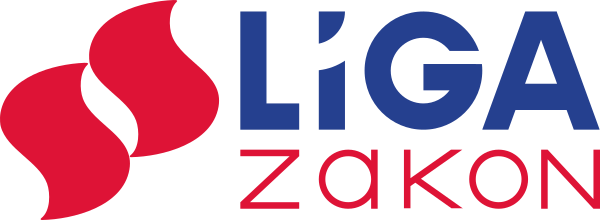 